Je mooiste schat is niet van goud,Je draagt hem niet als een sieraadJe draagt hem in je hartWaardevolle spullen zullen vervagenMaar de schat van ware vriendschapZal altijd blijven bestaan.En deze schat, lieve prinses, Hebben wij in onze handen.(De Keersmaecker, 2012)Je bent voor mij wat de bizon was voor de indiaan.Zonder de bizon Was de indiaan zijn levensdoel en kracht kwijt.De prachtige tijd van de bizonKwam nooit meer terug.Maar de dappere verhalen en de mooie herinneringenGaven de indiaan weer hoop om verder te gaan.De indiaan was ervan overtuigdDe bizon ooit terug te zien…( geschreven door de papa van Lisa uit “Het kleine sterven” )Auteurs: 	Anne-Lore Scherrens	                  	Charline RoelandtOpleiding : Bachelor in de verpleegkunde ( Kinderverpleegkunde )Interne promotor : Mevrouw Musina SvitlanaExterne promotor : Mevrouw Van Puyvelde Anne-MarieEindwerkplaats : Universitair Ziekenhuis Gent, afdeling pediatrische hemato-oncologie stamceltransplantatie. 5K12D & KOESTER project.Abstract : In dit eindwerk wordt nagegaan wat het huidige aanbod is aan algemene en specifieke thuiszorg voor kinderen en dit zowel in Vlaanderen als op internationaal niveau. Voor Vlaanderen wordt het project KOESTER voorgesteld en gebruikt als voorbeeld van specialistische thuiszorg voor kinderen. Tevens worden enkele suggesties gedaan over hoe deze thuiszorg verbeterd kan worden. Trefwoorden : thuiszorg, KOESTER, palliatieve zorg, internationaal aanbod, kinderen, kinderverpleegkundigeWoord vooraf Het ontwikkelen van dit eindwerk was een boeiend, leerrijk maar eveneens tijdrovend avontuur. Alleen was dit werk nooit geweest wat het nu uiteindelijk geworden is. Het is dan ook noodzakelijk dat ik enkele mensen bedank. Allereerst mijn 2 mentoren, mevrouw Svitlana Musina voor het KHBO en mevrouw Annemie Van Puyvelde voor het UZ Gent, jullie waren fantastische mentoren die steeds klaar stonden met raad en daad! Jullie doen beide jullie job met hart en ziel, iets waar ik alleen maar respect voor kan hebben. Ik wil jullie enorm bedanken voor de ondersteuning en begeleiding gedurende het volledige academiejaar.Ook bedank ik graag alle personeelsleden, patiënten en families waarmee ik in contact gekomen ben op de afdeling pediatrische hemato-oncologie van het UZ Gent. Jullie hebben mij enorm veel geleerd en ik zal jullie mijn hele leven lang meedragen.Uiteraard bedank ik Anne-Lore Scherrens voor de productieve samenwerking. Geen evidentie om een eindwerk te beginnen schrijven samen met iemand die je niet kent. Ik wens je nog heel veel succes in je verdere persoonlijke en professionele leven.Als laatste wil ik de mensen bedanken die waarschijnlijk het meest hebben moeten inleveren tijdens dit avontuur en dat is mijn gezin. Ik bedank mijn drie kinderen voor hun geduld en begrip. Mijn grootste dankbaarheid gaat echter uit naar mijn echtgenoot voor de ondersteuning tijdens het ontwikkelen van dit eindwerk maar ook gedurende de volledige opleiding.(Charline Roelandt)Bij aanvang van mijn derde jaar verpleegkunde, leek dit eindwerk mijn grootste uitdaging. Ik associeerde het voltooien van dit proces met deadlines en stress. Achteraf gezien was dit nergens voor nodig en had ik op voorhand willen tekenen voor de manier waarop dit eindwerk uiteindelijk tot stand is gekomen.De keuze om met twee rond het onderwerp ‘thuiszorg & Koester’ te werken was een voorstel, maar tegelijkertijd een vrijwillige, goed doordachte beslissing. Desondanks het feit dat ik Charline niet kende, verliep de samenwerking van in het begin erg vlot. Charline, ik kan jou alleen maar bewonderen in de manier waarop jij alles klaarspeelt. Je straalt de energie uit!De realisatie van dit eindwerk is mede mogelijk gemaakt door de energie, hulp en tijd van tal van andere personen. Langs deze weg wil ik deze betrokkenen welgemeend bedanken. In de eerste plaats ben ik de interne promotor, Musina Svitlana, erg dankbaar. Zij heeft ons eindwerk een jaar lang opgevolgd, bijgestuurd waar nodig en ons voorzien van extra informatie. Een volgend dankwoord gaat uit naar de externe promotor, Van Puyvelde Anne-Marie. Van de begin- tot de eindfase was zij er altijd om zowel ondersteuning als informatie ter beschikking te stellen. Haar ervaring binnen Koester was een absolute meerwaarde voor ons eindwerk. Ook wil ik mijn nabije omgeving bedanken voor de steun. Zij creëerden de ideale sfeer om aan dit eindwerk te werken! Deze eindwerkstage, vol leerrijke momenten en aangename contacten, zal mij altijd bijblijven. Ik wil als laatste dan ook graag de KHBO en het UZ Gent bedanken om deze stageplaats ter beschikking te stellen! BEDANKT IEDEREEN.(Anne-Lore Scherrens)Lijst met figuren en grafieken	55Literatuurlijst	56BijlagenBijlage 1: Aanvraag tot KOESTER zorgBijlage 2: Artikels aangaande de overeenkomst tussen het UZ Gent en het perifeer ziekenhuisBijlage 3: Folder voor de oudersBijlage 4: Folder voor de zorgverlenersBijlage 5: Praktische richtlijnen toediening Antibiotica via Port-a-CathBijlage 6: Thuiszorg voor kinderen. Project Koester: heden en toekomst.InleidingDe dag van vandaag klinkt thuiszorg bij zowat iedereen bekend in de oren en tevens is er omtrent dit onderwerp heel wat informatie terug te vinden. Doch valt het bij de eerste literatuurstudie op dat de bronnen zich vooral richten op de doelgroep ‘volwassenen’. Ook cijfers tonen aan dat er binnen de groei van thuiszorg een groot onderscheid bestaat tussen de thuiszorg voor volwassenen en thuiszorg voor kinderen. Volgens het Vlaams Agentschap Zorg en Gezondheid (2012) bestaan er in Vlaanderen en het Brussels Hoofdstedelijk Gewest 198 diensten voor thuisverpleging, waarvan geen enkele specifiek voor kinderen. Deze cijfers staan in groot contrast met het aantal kinderen met een oncologische aandoening en chronisch zieke kinderen. Jaarlijks wordt er bij zo’n 300 kinderen de diagnose kanker gesteld (waarvan 50% < 5jaar) en uit cijfers van een nationale studie uitgevoerd door het Wetenschappelijk Instituut Volksgezondheid in 2008 blijkt dat er in Vlaanderen 9,1% van de kinderen tussen de 0 en 14 jaar lijden aan een chronische aandoening. De overlevingskansen zijn in vergelijking met vroeger veel groter: bij 80% van de kinderen met kanker volgt er genezing (Benoit, 2012; Den Ridder, Huizinga, Molenkamp, Veld-Rentier, Ulijn-ter Wal, 2008; Temmerman, 2008; Vlaams Agentschap Zorg en Gezondheid, 2012).De interesse vanuit de maatschappij voor thuiszorg bij kinderen neemt toe. Vervolgens is er een stijgende vraag naar betere samenwerking tussen de verschillende zorginstellingen en hulpverleners, dat mede het gevolg is van een verschuiving binnen de zorg aan zieke kinderen. De verschuiving doet zich voor van intra- en extramurale zorg in de richting van transmurale zorg. Om deze verschuiving verder mogelijk te maken dient het aanbod, namelijk pediatrische thuiszorg, verder geëxploreerd te worden (Den Ridder, Huizinga, Molenkamp, Veld-Rentier, Ulijn-ter Wal, 2008). Vooraleer over te gaan tot de praktische mogelijkheden, is het belangrijk om de verschillende voor- en nadelen van thuiszorg voor kinderen, van naderbij te bekijken. Enerzijds bevindt het kind zich in zijn/haar vertrouwde omgeving, kunnen het kind, de brussen en de ouders beter functioneren als gezin en is er de mogelijkheid tot ouderparticipatie. Anderzijds komt er meer op de schouders van de ouders terecht, zijn er meer gespecialiseerde thuisverpleegkundigen nodig, is dit een extra zorg voor huisartsen en vraagt dit extra overheidssubsidies. Een goede communicatie, bijscholing en een overeengekomen procedure zouden deze nadelen grotendeels kunnen opvangen (Deliers, Echteld, Onwuteaka-Philipsen 2009; Den Ridder, Huizinga, Molenkamp, Veld-Rentier, Ulijn-ter Wal, 2008; Temmerman, 2008).Uit bovenstaande gegevens en cijfers komt het belang van gespecialiseerde thuiszorg voor kinderen naar voor. Dit vooral ten aanzien van het aantal chronische aandoeningen op lange termijn, met mogelijkheid tot behandeling in de thuissituatie en de daaraan verbonden voordelen. De vragen die we in dit eindwerk onderzoeken en een antwoord op willen bieden zijn de volgende. Op welke manier wordt thuiszorg voor kinderen georganiseerd op internationaal en op Belgisch niveau? Wat is de rol van een kinderverpleegkundige binnen de thuiszorg? Is er een maatschappelijke nood aan extra gespecialiseerde thuiszorg voor kinderen? Hoe kan de huidige kwaliteit verhoogd worden? Onze onderzoeksmethode bestaat uit een theoretische literatuurstudie met betrekking tot thuiszorg voor kinderen, en dit zowel op nationaal als op internationaal niveau, waarbij Koester als voorbeeld van thuiszorg voor kinderen wordt beschreven. De literatuurstudie wordt aangevuld met de bespreking van enkele casussen van kinderen die in het Koesterproject zijn opgenomen en met eigen observaties van het werk en de taak van een verpleegkundige binnen het project Koester. Er werd eveneens gezocht naar manieren om de huidige kwaliteit van thuiszorg voor kinderen te verbeteren.De tijd verstreken tussen onze twee stageperiodes (november – maart) moet ons zicht geven op KOESTER in zijn totaliteit en de bekendheid van het project. In dit eindwerk zijn aan het woord Charline Roelandt en Anne-Lore Scherrens, beiden hebben stage gelopen op de afdeling Pediatrische Hemato-Oncologie te UZ Gent. De informatie werd verzameld tijdens het academiejaar 2012-2013.2 Kinderen en thuiszorg.Thuiszorg omvat een breed gamma van uiteenlopende vormen van hulp- en dienstverlening. De doelstelling van die hulp- en dienstverlening is dat mensen zo lang mogelijk thuis kunnen blijven wonen, en daar ook verzorgd kunnen worden (Vlaams Agentschap Zorg en Gezondheid, 2012). Er is in Vlaanderen een ruim en divers aanbod aan voorzieningen die verschillende vormen van verzorging en hulp bij de mensen thuis aanbieden. Dat gaat van hulp bij het huishouden tot lichaamsverzorging en verpleegkundige zorg. In het Vlaamse en Brussels Hoofdstedelijk Gewest zijn er in totaal 198 erkende diensten voor thuisverpleging. Geen enkele van deze 198 diensten is echter gespecialiseerd in de thuisverpleging voor kinderen (Vlaams Agentschap Zorg en Gezondheid, 2012).De meeste diensten voor thuisverpleging zullen kinderen aanvaarden als patiënt maar een tekort aan specifieke kennis omtrent verpleging voor kinderen kan het moeilijk maken om de zorg op het kind af te stemmen. Geen enkel team uit de eerstelijnszorg komt in die mate regelmatig of voldoende in aanraking met zwaar zieke kinderen om meteen de nodige ervaring op te doen en dit te benutten om in te spelen op de noden van de kinderpopulatie. Kinderen vragen een totaal andere aanpak dan volwassenen. Dit kan verpleegkundigen afschrikken of ontmoedigen. Het is echter belangrijk dat het kind een zo goed mogelijke en een zo volledig mogelijke benadering krijgt (Develter, 2006). Een belangrijk aspect binnen het verder ontwikkelen van deze thuiszorg is ‘het Verdrag inzake de rechten van het kind’. Een kind heeft recht op de nodige zorg, ook thuis.Verdrag inzake de rechten van het kindHet Verdrag inzake de rechten van het Kind werd aangenomen door de Algemene Vergadering van de Verenigde Naties (VN) op 20 november 1989 en werd van kracht op 2 september 1990, na ratificatie door 20 lidstaten (Unicef, 2012). Het Verdrag kan gebruikt worden als startpunt voor organisaties die (palliatieve) thuiszorg voor kinderen wereldwijd willen uitbreiden. Alle landen, buiten de Verenigde Staten en Kameroen, hebben het verdrag ondertekend en hebben dus formeel de artikelen goedgekeurd. Dit argument kan helpen om tenminste een discussie op gang te krijgen over de maatschappelijke waarde van pijnbestrijding, thuiszorg en palliatieve thuiszorg voor kinderen (Goldman et all, 2012).Volgens Goldman et all (2012) zijn er  4 artikels die als argument kunnen worden gebruikt om het belang van thuiszorg voor kinderen aan te tonen :Artikel 2 : bescherming tegen discriminatie. De rechten gelden voor alle kinderen zonder uitsluiting op basis van geslacht, handicap, geloof, nationaliteit of etniciteit.Artikel 3 : het belang van het kind primeert. Bij activiteiten die kinderen betreffen moet hun belang primeren boven elk ander belang.Artikel 6 : recht op leven en ontwikkeling. Niet enkel het recht op leven maar het recht op een zo volledig mogelijke ontwikkeling van hun persoonlijkheid en talenten.Artikel 12 : participatie en hoorrecht. Het kind heeft recht om zijn mening te geven over alle zaken die het kind aanbelangen. Er moet belang gehecht worden aan hun mening in overeenstemming met hun leeftijd en maturiteit. Vanuit deze algemene rechten kunnen individuele organisaties hun eigen filosofie en principes ontwikkelen (Goldman et all, 2012).2.1 De vraag naar thuiszorg.Volgens Doelman-van Geest (2012) en Van der Sande (2010) zal de vraag naar thuiszorg op heden en vooral in de toekomst blijven toenemen. Door de grotere druk die er vanuit de overheid komt op de financiële middelen zal de zorg in de toekomst nog meer naar de thuissituatie verplaatst worden. Hierdoor zal ook de vraag naar respijt-, en mantelzorg blijven stijgen. Steeds meer en meer mensen hebben hier wens naar. Toch blijft het aanbod in tegenstelling tot de groeiende populatie met een acuut ernstige of chronische aandoening erg miniem. Uit een Nederlands onderzoek uit 2007 kan worden opgemaakt dat informele zorgverleners uit het Westen, die familieleden of vrienden verzorgen, te weinig steun krijgen van formele zorginstellingen. Dit zowel op emotioneel als op organisatorisch gebied. Een mogelijke oorzaak hiervoor wordt toegeschreven aan de opleiding verpleegkunde zelf. Mantelzorg en vooral thuiszorg komen er amper aan bod, waardoor de interesse voor dienstverlening in dit vakgebied beneden alle peil blijft. In Nederland ontwikkelde ‘Steunpunten Mantelzorg’ een cursus voor de verpleegkundigen en zorgkundigen in thuiszorgorganisaties. Er wordt meer informatie voorzien voor zij die in de thuiszorg actief zijn, maar nog niet voor studenten of pas afgestudeerden. De opleiding verpleegkunde in België dient eveneens doelen voorop te zetten en vervolgens acties, begeleid door onderzoek om een georganiseerde thuis(respijt)zorg kwalitatief te kunnen ontwikkelen en aanbieden. 2.2 De rol van de (kinder)verpleegkundige bij thuiszorg.De taken van een kinderthuisverpleegkundige situeren zich voornamelijk op organisatorisch, medisch-technisch en psychosociaal vlak. In alles wat een verpleegkundige doet staat het welzijn van de patiënt voorop. Bij een eerste contact met het kind is het belangrijk dat de kinderthuisverpleegkundige de situatie goed inschat. 2.2.1 Organisatorisch.De overgang van het ziekenhuis naar thuis moet voor het kind en zijn ouders, zo aangenaam mogelijk gemaakt worden. Continuïteit van zorg is een streefdoel, waarbij de samenwerking met eerstelijnszorg een belangrijk punt vormt. Hierbij is een vlotte communicatie en overdracht van gegevens via de kinderverpleegkundige essentieel. Het is de taak van de thuisverpleegkundige om bij problemen, contact op te nemen met het ziekenhuis. Een goede overgang reduceert de stress bij zowel het kind als zijn ouders in een nieuwe (thuis)situatie (Krijger, 2010; Wit-Gele Kruis, 2011).Om een soepele overgang te realiseren is het vooral belangrijk om tijdig het ontslag voor te bereiden. Hierbij kan gebruik gemaakt worden van een ontslagbrochure. Een goed geregeld ontslag en correcte informatie aan de ouders zorgen ervoor dat de angst om naar huis te gaan met de totaalzorg afneemt. Een ontslaggesprek is een ideaal moment om even stil te staan bij wat de situatie betekent voor kind en omgeving. Er dient voldoende duidelijke informatie (leefregels, ouderparticipatie, frequentie thuiszorg…) gegeven te worden en tot slot kan er nagegaan worden of men alles begrepen heeft (voelen de ouders zich zelfzeker en veilig?). Als ouders en kind op het grootste deel van hun vragen een antwoord krijgen, gaan deze met een geruster hart naar huis. Een ander belangrijk aandachtspunt hierbij is het voorzien van een coördinerend persoon waar de ouders contact mee kunnen opnemen bij vragen, problemen of noodsituaties (Bruntink, 2007).Voorbereiding van een ontslag houdt in dat er in geval van palliatie reeds contact wordt opgenomen met zowel de (huis)arts als een thuiszorgorganisatie. De verpleegkundige geeft de verschillende mogelijkheden, waarna een organisatie door de ouders wordt gekozen. Nog vooraleer het kind een eerste keer thuis verzorgd wordt, vindt er een kennismakingsgesprek plaats tussen de ouder(s) en de gekozen thuisverpleging. Afhankelijk van de noden vindt er een gedetailleerde verpleegkundige overdracht plaats die vermijdt dat ouders opnieuw hun verhaal moeten doen. In de palliatieve fase is dit altijd van toepassing. Indien het kind in de curatieve fase ontslagen wordt, is er meestal enkel telefonisch contact waarin de zorg omschreven wordt. Toch bepaalt de complexiteit van de zorg grotendeels de vorm van het ontslag en niet de fase waarin het kind zich bevindt. Zo volstaat telefonisch contact bij wondzorg, maar niet bij het kind met een Hickman katheter. Bij deze laatste is een huisbezoek vereist. In een laatste stap wordt al het nodige materiaal en apparatuur tijdig voorzien (medicatie, infuusstaander, hoog-laag bed, verzorgingsmateriaal, protocollen…)(Bruntink, 2007). Er wordt voldoende medicatie voorzien, zowel voor onmiddellijk gebruik als voor mogelijk gebruik in de toekomst. Op deze manier kan er snel gehandeld worden, mochten er problemen zijn. Voor ouders is deze ‘voorraad’ belangrijk om gevoelens als onzekerheid en machteloosheid te reduceren (Bruntink, 2007; Krijger, 2010). 2.2.2 Medisch-technisch.Na eerdere informatie-uitwisseling met de (huis)arts, dient de thuisverpleegkundige nu zelf de problematiek te omschrijven en aan te pakken. Dit doen ze vooral door te observeren en tijdens de zorgverlening veranderingen te signaleren. Als de patiënt zijn behoefte enkel bestaat uit eenvoudige zorg is het de taak van de verpleegkundige om dit over te dragen en te superviseren aan zorgkundigen. Coaching is hierbij een belangrijke competentie (Wit-Gele Kruis, 2011).Verpleegkundigen moeten goed organiseren, coördineren en zich concentreren op meer complexe zorgsituaties. Op die manier wordt het beperkte personeel optimaal benut. Een kinderverpleegkundige dient net als alle andere verpleegkundigen kennis te hebben van de pathologie, de behandeling en de medicatie. Bij behoefte aan meer informatie kunnen zij beroep doen op bijkomende expertise. Naast kennis en vaardigheden, is attitude een derde belangrijke vereiste. Het welzijn van de patiënt en kwaliteit van zorg dienen ten alle tijde behouden te worden (Wit-Gele Kruis, 2011).2.2.3 Psycho-sociaal.Volgens Schoubben (2012) moet een kinderverpleegkundige zich vooral bewust zijn van de impact van de ziekte op het kind. Deze levensgebeurtenis onderbreekt zijn/haar normale leven: het gezin thuis verlaten, opgeven van (school)vriendjes, leven met gevoelens van angst, onzekerheid en onwetendheid. Vervolgens dient de kinderverpleegkundige ruimer te kijken dan alleen naar het kind zelf. Ook de omgeving wordt beïnvloed door de aandoening: mantelzorger(s), familie, nabije vrienden, leerkrachten, het werk van ouders… Er moet oog zijn voor de verhouding tussen de draagkracht en de draaglast van het gezin. Bij een onevenwichtige verhouding moet er naar mogelijkheden gezocht worden om het evenwicht te herstellen. Hierbij kan het bestaan van respijtzorg en respijthuizen, aangekaart worden.Het informele circuit kan even veel steun en hulp bieden als het professionele netwerk. Het is de taak van de verpleegkundige om deze mantelzorger(s) in de zorg te betrekken om de ouders mee te ontlasten (Bruntink, 2007). Rekening houdend met de holistische visie volgen hier enkele verpleegkundige aandachtspunten in het verplegen van een kind tijdens de verschillende fasen van het ziekteproces (Schoubben, 2012; Wit Gele Kruis, 2011):Mededeling van de diagnose en de daarbij horende behandeling: eerlijkheid, openheid, op niveau van de patiënt, tijdig, erkenning gevoelens en hierop inspelen…Tijdens de behandeling: vertrouwensband opbouwen (weerstand niet doorbreken, niet aandringen), bijscholing voorzien ifv het toekomstperspectief en sociaal contact, de verantwoordelijkheid opnemen, de autonomie respecteren, zelfredzaamheid stimuleren, empathie…Een vertrouwensrelatie, met zowel de patiënt als de omgeving, vormt het centrale uitgangspunt voor thuiszorg. Er is tijd nodig om dit op te bouwen, maar eens het er is kan de thuisverpleegkundige gemakkelijker haar/zijn zorg afstemmen op de specifieke behoeften. Na de behandeling: op korte termijn het kind helpen om opnieuw in het normale leven te geraken en angst voor herval erkennen; informeren over mogelijke gevolgen op lange termijn, zoals fertiliteit en andere blijvende lichamelijke gevolgen, effecten op de verzekering…Een kinderverpleegkundige in de thuiszorg maakt voor een bepaalde tijd deel uit van de intimiteit van een of meerdere gezinnen. Het gezin en de omgeving wordt begeleid doorheen een moeilijke periode (Sok, 2010).Morgan (2009) geeft aan dat pediatrische palliatieve thuiszorg zowel stress als voldoening teweeg brengt bij zorgverleners en dat de kinderverpleegkundige specifieke vaardigheden moet bezitten zoals coping strategieën, zelfzekerheid, empathie, betrokkenheid en communicatie-vaardigheden. Deze skills dragen bij tot een kwaliteitsvolle zorgverlening. Tijdens de zorg voor zieke en stervende kinderen krijgen zorgverleners vaak te maken met emoties zoals hulpeloosheid, boosheid, droefheid en zenuwachtigheid. Deze gevoelens kunnen snel leiden tot burn out en een verhoogde turnover van personeel. Sok (2010) omschrijft kinderthuiszorg in vier woorden, aan de hand van een competentieprofiel: betrokken, deskundig, professioneel en flexibel. Indien deze doelstellingen als verpleegkundige zijn bereikt, is er goede zorg verleend. 2.3 Thuiszorg voor kinderen in België. Volgens Temmerman (2008) zijn er in België, op heden, 4 teams die palliatieve thuiszorg voor kinderen aanbieden. Deze zijn: het project Koester vanuit het UZ Gent, de liaisonequipe van het UZ Leuven Gasthuisberg, het pediatrisch-palliatief universitair netwerk in Brussel en Luik en nog een kleiner project uit Brussel (“thuiszorg kankerpatiëntjes UZ-VUB”).Het betreft teams die een liaisonfunctie uitoefenen tussen het ziekenhuis en de thuissituatie. Deze teams krijgen hulp van andere lokale projecten, verenigingen en vzw’s. Een voorbeeld van een dergelijke vereniging is “Kangoeroe thuisbegeleiding”. Deze vzw ondersteunt het kind en zijn omgeving op verschillende domeinen: tips en advies voor motoriek en ontwikkeling, aandacht voor school- en vrije tijd, organisatie van groepsactiviteiten… (De Kangoeroe vzw, 2013). Enkele andere projecten worden uitgebreider besproken. Er is gekozen om de projecten te bespreken die op een professionele manier georganiseerd worden. Deze zijn:Het team van het UZ Leuven Gasthuisberg.In 1990 start er vanuit de Kinderhemato-oncologische afdeling van het kinderziekenhuis van het UZ Leuven Gasthuisberg een netwerk voor thuiszorg voor kinderen. Dit project is vergelijkbaar met het KOESTER project zowel qua structuur als qua werkwijze en werd, na UZ Gent, het tweede team die erkend werd met de functie “Pediatrische liaisonequipe”. Via een samenwerking met de eerstelijnszorg wordt er gestreefd naar een kwalitatieve zorgverlening vanaf de diagnosestelling tot de genezing en re-integratie of tot de palliatieve zorg en stervensbegeleiding. Het project heeft dus zijn rol zowel in de curatieve als in de palliatieve fase en dit voor kinderen met kanker en andere levensbedreigende aandoeningen (UZ Leuven, 2012).Palliatieve hulpverlening Antwerpen ( PHA )Dit palliatief support team werkt sinds 1998 samen met de dienst kinderoncologie van het Antwerpse Paolaziekenhuis. In de provincie Antwerpen is dit het enige gespecialiseerde kinderziekenhuis. Er is echter geen gespecialiseerde thuiszorg voor kinderen met een levensbedreigende aandoening vergelijkbaar met het KOESTER project. Er is ook geen liaisonfunctie en dus ook geen gespecialiseerd team die de thuisverpleegkundigen kunnen bijstaan. De regionale thuisverpleegkundigen werken rechtstreeks samen met de huisarts en de oncologen van het Paolaziekenhuis. De doelgroep van PHA zijn kinderen van 0 tot 18 jaar.PHA kan niet rekenen op overheidssubsidies en beperkt zijn diensten tot de regio Antwerpen (Palliatieve Hulpverlening Antwerpen, 2012).Het pediatrisch palliatief interuniversitair liaisonnetwerk : UZ-VU Brussel.In 2002 startte in Brussel het project “Thuiszorg kankerpatiëntjes UZ-VU Brussel”. De doelgroep van dit project bestaat uit kinderen met zowel kwaadaardige als niet-kwaadaardige aandoeningen. Dit project heeft geen eigen erkenning, maar kan dankzij het samenwerkingsakkoord met UZ Gent oncopatiëntjes vanuit VU Brussel de mogelijkheid bieden om een beroep te doen op het project Koester (Temmerman, 2008).Het Wit-Gele KruisDit is misschien wel een van de meest gekende thuiszorgvoorzieningen in België. Zij richten zich tot elke patiëntenpopulatie en dus niet specifiek tot kinderen (de gemiddelde leeftijd is 77,1 jaar), maar ze maken er toch een deel van uit. Continue opleiding, ontwikkeling en evaluatie vormen de basis voor hun actuele zorgverlening (Wit-Gele Kruis, 2011). Uit hun jaarlijkse kerncijfers kunnen we besluiten dat de vraag naar thuiszorg de laatste jaren een enorme stijging kende en dat dit in de toekomst nog meer het geval gaat zijn (zie figuur 1). Op heden is 80,7% van de zorgontvangers ouder dan 60 jaar en slechts 0,9% is jonger dan 19 jaar (zie figuur 2) (Wit-Gele Kruis, 2011). 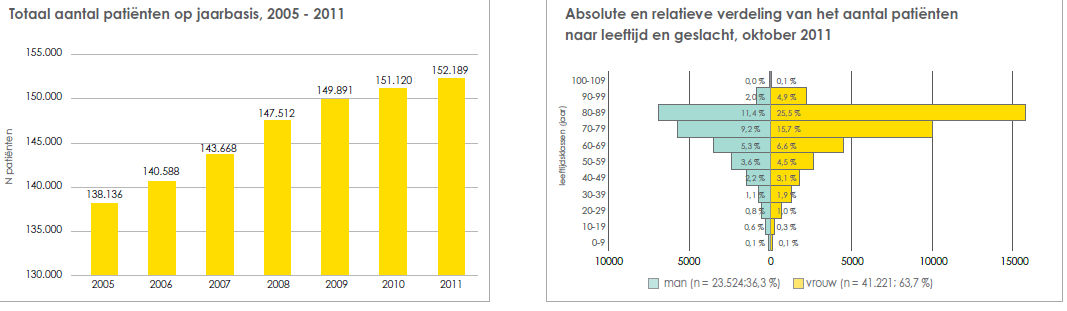 De Blauwe Lelie te BruggeIn Brugge is er een initiatief vanuit het OCMW, genaamd de “Blauwe Lelie”, die de nood aan thuiszorg en –oppas voor kinderen in de regio Brugge gedeeltelijk tracht op te vangen. In 1976 werd deze dienst erkend door Kind&Gezin. Het doel bestaat hoofdzakelijk uit het aanbieden van oppasmogelijkheden, een eventuele vraag naar bijkomende zorg wordt individueel bekeken. Als een kind tot en met de leeftijd van 12 jaar verdere thuiszorg na een ziekenhuisverblijf nodig heeft, kunnen de ouders beroep doen op medewerkers van de “Blauwe Lelie”. Deze ervaren kinderverzorgers komen thuis langs om even de ouders te ontlasten en de nodige zorg te verlenen. Wel zijn er in vergelijking met andere initiatieven enkele voorwaarden aan verbonden: buiten een doktersattest vragen zij ook de beschikbaarheid van voeding, medicatie en verzorgingsmateriaal. Bij nood aan dagelijks zorg is de Blauwe Lelie geen ideale optie, omwille van beperkte middelen (personeel, tijd…) (De Blauwe Lelie, 2012).De “Blauwe Lelie” kreeg al regelmatig klachten omtrent hun informatieverspreiding. 6% van de ouders gaf aan niet op de hoogte te zijn van de mogelijkheden die de Blauwe Lelie biedt en 22% gaf aan onvoldoende op de hoogte te zijn over de algemene werking (De Blauwe Lelie, 2012). Equipe Interface pédiatrique te BrusselHet Saint-Luc UZ Brussel organiseert een gelijkaardige brug tussen het ziekenhuis en thuis als UZ Gent. De “équipe interface pédiatrique” staat in voor de organisatie van het ontslag en verdere begeleiding thuis, afgestemd op de behoeften van het individu. Zowel eenvoudige als complexe zorg wordt voorzien voor kinderen tot en met 18 jaar met een ernstige aandoening. Het maakt niet uit als de behandeling zich situeert in het St.-Luc ziekenhuis of erbuiten (Interface Pediatrique Saint-Luc, 2012). Dit initiatief wil vooral het contact in combinatie met een betere samenwerking met elke zorgstructuur versterken en verzekeren. De equipe is 24u/24u te bereiken en is volledig gratis. Als de ouders vraag hebben naar het aanleren van enkele technische handelingen is dit eveneens een mogelijkheid (Interface Pediatrique Saint-Luc, 2012). Aides et soins à domicile te MontegnéeClinique de L’Espérance, een ziekenhuis gevestigd te Montegnée in de provincie Luik, heeft sinds 2009 een 3-jarig project dat dit jaar ten einde loopt om de pediatrische thuiszorg in Wallonië nog meer te lanceren en een nauwere samenwerking met de thuisvoorzieningen te creëren. Het project kreeg de naam ‘Aides et Soins à Domicile’ en staat vooral in voor oncologische, palliatieve en terminale zorgverstrekking. Het grote knelpunt binnen dit project is het tekort aan kinderverpleegkundigen. Eerst en vooral zijn er in dat deel van ons land te weinig pediatrische verpleegkundigen en vervolgens hebben ook zij verdere begeleiding en opleiding nodig om die specifieke pediatrische thuiszorg te kunnen bieden. Bij de eindevaluatie bleek een ander knelpunt voor de toekomst de financiering te zijn (Pécriaux, Otlet, 2009).Het project KoesterHet project Koester wordt verder in dit eindwerk uitgebreid besproken. 2.4 Financiering van thuiszorg voor kinderen in België.In het Kankerplan van minister Onckelinckx (2008-2010) staat initiatief 23 voor “structurele financiering van de keten van pediatrische zorgen – voortgezette zorg kinderen”. Hierin financiert de overheid een interuniversitair verbindingsteam, bestaande uit minstens 3 verpleegkundigen aangevuld met andere disciplines in functie van de behoeften. Het verbindingsteam vormt de brug tussen het ziekenhuis en thuis en staat garant voor de voortzetting van de nodige zorgen bij kinderen van 0-18 jaar met ernstige aandoeningen (Onckelinckx, 2008). De concrete afspraken, gemaakt binnen initiatief 23 voor de organisatie van palliatieve zorg aan pediatrische patiënten, vormen de basis voor de erkenning van het KOESTERproject. Twee jaar later kwam er een Koninklijk besluit over de erkenning/financiering van de functie ‘pediatrische liaison’ (UZ Gent, 2011).Zowel in 2009 als in 2011 werden de initiatieven van het Kankerplan geëvalueerd, zo ook initiatief 23. Algemeen werden 90% van de doelstelling reeds uitgevoerd, andere zijn nog steeds in uitvoering. De overige 10% werd nog in geen enkel geval behaald. Minister Onckelinckx uitte twee keer haar tevredenheid over de meerwaarde van het Kankerplan voor de patiënten en de gezondheidswerkers. Desondanks de positieve reacties is wel gebleken dat de stap van theorie naar praktijk niet altijd zo vlot verliep als verwacht. Specifiek voor de pediatrische thuiszorg toonden de resultaten aan dat de continuïteit in die 3 jaar verbeterd was en dat steeds meer en meer kinderen van de mogelijkheid genieten om in de thuisomgeving verzorgd te worden. Een pijnpunt was en is nog steeds de hoogoplopende kosten.In de evaluatie van 2011 gaf minister Onckelinckx aan dat de gespecialiseerde centra voor pediatrische oncologie in de toekomst als referentiecentra zouden erkend worden en dat dit een bijkomende structurele financiering met zich zou meebrengen. Zoals eerder vermeld is het KOESTERproject sinds 2011 erkend als pediatrische liaisonfunctie, maar dit enkel voor de palliatieve zorg dat het biedt. 3 Gespecialiseerde thuiszorg voor kinderen in het buitenland.België staat op het gebied van thuiszorg en palliatieve thuiszorg voor kinderen verder dan veel van haar buurlanden. Enkel in Frankrijk en Duitsland zijn er gelijkaardige initiatieven (Vanlerberghe & Temmerman, 2008).Het thema thuiszorg en palliatieve thuiszorg voor kinderen komt meer en meer op de voorgrond te staan, vooral dan in de beter ontwikkelde landen. Gelukkig wordt er op heden ook al in de minder ontwikkelde landen meer aandacht besteed aan dit onderwerp. Verschillende initiatieven zijn reeds genomen om dit thema te ondersteunen en bespreekbaar te stellen (Goldman et all, 2012).Organisaties en netwerken zoals de “International Children’s Palliative Care Network” (ICPCN) die hun expertise nationaal en internationaal verspreiden, hebben geholpen om een goede thuiszorg en palliatieve thuiszorg voor kinderen te ontwikkelen. Palliatieve zorg voor kinderen heeft jarenlang een lagere prioriteit gehad dan deze voor volwassenen, toch is er nu wereldwijd een grotere interesse waar te nemen voor de specifieke behoeften van kinderen (Institute of medicine, 2003).Ondanks alle initiatieven en de grotere aandacht die er aan het thema wordt besteed, blijft het aanbod aan palliatieve zorgen voor kinderen wereldwijd ondermaats (Morgan, 2009; Contro; Larson, Scofield, Sourkes en Cohen, 2002).Een bijkomend probleem is het tekort aan wetenschappelijk onderbouwde richtlijnen wat betreft pediatrische thuiszorg en pediatrische palliatieve thuiszorg (Andresen, Seecharan en Toce, 2004).In de rijkere, beter ontwikkelde landen blijft de thuiszorg voor kinderen gefragmenteerd door een tekort aan gestructureerde financiering en problemen bij het coördineren van de bestaande diensten. In de armere, minder ontwikkelde landen blijft het tekort aan infrastructuur en algemene basismiddelen een heel groot probleem. In deze landen zijn er meestal ook andere grote gezondheidsproblemen die reeds een grote hap nemen uit het kleine budget die ter beschikking is (Goldman et all, 2012).Heel weinig universiteiten en hogescholen hebben thema’s zoals pediatrische thuiszorg of pediatrische palliatieve thuiszorg opgenomen in hun lessenpakket. Resultaat is een tekort aan mensen die voldoende opgeleid zijn voor de gespecialiseerde zorgen die nodig zijn in de pediatrische thuiszorg (Malloy, Ferrell, Virani, Wilson en Uman, 2006; Cooley et al, 2000; Kane, Barber, Jordan, Tichenor en Camp, 2000; Burns, Mitchell, Griffith en Truog, 2001; Sahler, Frager, Levetown, Cohn en Lipson, 2000; Khaneja en Milrod, 1998; Fowler et al, 2006; Contro et al, 2002; Neilson et al, 2011).Het is belangrijk dat thuiszorg steeds aangeboden wordt vanuit de cultuur van de patiënt en zijn gezin. Het is dan ook noodzakelijk dat de zorgverlener enige notie heeft van de heersende cultuur van zijn patiëntje. In China bijvoorbeeld is het taboe om over sterven te praten in het bijzijn van de zieke persoon. Dit zou een vloek brengen over de patiënt en het sterven bespoedigen (Liben, Papadatou en Wolfe, 2008). Ook de beleving van emoties en het uiten van pijn gebeurt in elke cultuur anders. Ook dit is noodzakelijk om weten in functie van een kwaliteitsvol en effectief pijnmanagement (Desmet, 2011). Door het International Observatory for End-of-Life Care (IOEOLC) werd in samenwerking met het wetenschappelijk comité van het International Children’s Palliative Care Network (ICPCN) een studie uitgevoerd, waarbij in alle 193 landen wereldwijd het niveau werd nagegaan van het aanbod aan thuiszorg en palliatieve thuiszorg.De landen werden opgedeeld in 4 niveaus :Niveau 1 : geen gekende thuiszorg of palliatieve thuiszorgNiveau 2 : enkele activiteiten, binnen het ziekenhuisNiveau 3 : lokaal aanbod aan thuiszorg en palliatieve thuiszorg voor kinderen en toegang tot morfine en andere medicatie nodig bij palliatieve zorgen bij kinderenNiveau 4 : integratie van thuiszorg en palliatieve zorgen in het nationaal gezondheidszorgsysteem(Goldman et all, 2012).Tabel 1	: Het ontwikkelingsniveau in de verschillende continenten (Uit Goldman et all, 2012).De tabel geeft een overzicht van het ontwikkelingsniveau in de verschillende continenten. Onderzoekers stelden vast dat, alhoewel een aantal landen niveau 4 behalen, geen enkel land de volledige integratie van thuiszorg en palliatieve thuiszorg voor kinderen in het algemeen gezondheidszorgsysteem kon bewerkstelligen (Goldman et all, 2012).Enkele landen worden verder besproken. 3.1 Thuiszorg binnen Europa.Naar schatting zijn er in Europa jaarlijks tussen de 60 000 en 80 000 kinderen die nood hebben aan palliatieve zorgen.De literatuur toont aan dat er een groeiende bekommernis is omtrent dit onderwerp, maar dat dit in de meeste landen nog geen deel uitmaakt van het nationaal gezondheidszorgsysteem (Goldman et all, 2012).In veel landen, zo ook in België, vinden de meeste actieve thuiszorgprogramma’s voor kinderen hun oorsprong in de pediatrische oncologische afdelingen. Sommige van deze programma’s zijn geëvolueerd en werken nu met meerdere diagnoses. Dit is bijvoorbeeld zo in België en Ierland. Over het algemeen kan thuiszorg en palliatieve thuiszorg voor kinderen met een niet-kwaadaardige aandoening op veel minder erkenning rekenen dan de thuiszorg bij maligne aandoeningen. Het wordt minder gewaardeerd als onderdeel van de palliatieve zorgverstrekking en is veelal afhankelijk van de goodwill van de individuele pediaters, zoals de neurologen (Goldman et all, 2012; Price, Jordan, Prior en Parkes, 2012).Palliatieve thuiszorg voor volwassenen kan soms een impuls geven aan de opstart van palliatieve thuiszorg voor kinderen, zeker in landen met een kleinere, maar geografisch wijd verspreide populatie (Hain, Heckford en McCulloch, 2012; Goldman et al, 2012). Het dient gezegd dat deze diensten welwillender zullen zijn om zorg te verlenen aan kinderen met maligne aandoeningen dan aan kinderen met een niet kwaadaardige aandoening. Reden hiervoor is grotendeels het tekort aan kennis over de aandoening en de angst voor een langdurige zorgperiode (Goldman et all, 2012; Price et al, 2012).Nieuwe wetgeving heeft in verschillende landen geholpen om thuiszorg en palliatieve thuiszorg voor kinderen te ontwikkelen en te organiseren. Zo is er bijvoorbeeld in Italië een nieuwe wet goedgekeurd waarbij het belang en de noodzaak van thuiszorg voor iedereen wordt benadrukt en waarbij kinderen nog eens specifiek worden vermeld (Goldman et all, 2012).In 1988 werd een organisatie opgericht met als doel het promoten van palliatieve zorgen in Europa, “The European Association for Palliative Care”. In het begin was de EAPC gelimiteerd tot palliatieve zorgen voor volwassenen. In maart 2006 werd er binnen het EAPC, in samenwerking met de ‘Fondazione Maruzza Lefebvre D’Ovidio Onlus (Italië),’ een groep opgericht bestaande uit professionelen uit de gezondheidssector. Deze groep kwam samen om de palliatieve zorgen voor zuigelingen, kinderen en adolescenten in Europa te bespreken en kreeg de naam: The International Meeting for Palliative Care in Children, Trento” (IMPaCCT) (European Association for Palliative Care, 2007).De groep bestudeerde en vergeleek verschillende definities, zorgmodellen en praktijksituaties van over heel Europa. Op het eerste Europese Congres over Pediatrische Palliatieve zorg (28-30 november 2012) trachten deze stichtingen een internationaal platform te voorzien voor het delen van interdisciplinaire kennis waar ervaringen, actuele onderwerpen en nieuwe perspectieven op belangrijke kwesties kunnen worden besproken en vergeleken. Er wordt aandacht geschonken aan zowel kinderen uit Europa, buiten Europa als aan hun gezin (Fondazione Maruzza Lefebvre D’Ovidio Onlus, 2013; Goldman et all, 2012).In 2007 werd het IMPaCCT charter gepubliceerd waarin een standaard wordt gezet voor de pediatrische palliatieve zorg in Europa. Dit charter werd vertaald in 8 talen. 2 jaar later volgde de publicatie van een gids voor beleidsmakers zodanig dat de pediatrische palliatieve zorg ontwikkeld kan worden volgens evidence based richtlijnen (EAPC, 2010).3.1.1 Nederland.In Nederland bestaat er reeds een grote organisatie die een netwerk ter beschikking stelt om de kwaliteit van kinderpalliatieve zorg in Nederland te verbeteren. Het kreeg de naam ‘Stichting Palliatieve Zorg voor Kinderen’ (PAL) en werd opgericht door zowel zorgverleners als ouders die eerder al in contact kwamen met kinderpalliatieve zorg. De vraag naar verbetering kwam er door een moeilijke samenwerking en communicatie tussen de veel verschillende zorgdisciplines (eerste-tweede-derde lijnszorg). Hierdoor werd de totale zorgaanbieding niet goed op elkaar afgestemd en was er te weinig continuïteit van de zorg (De Graeff, Koopmans, Leget, Prins, Vissers, Vrehen et al, 2010). Momenteel wordt er onderzoek uitgevoerd omtrent palliatieve thuiszorg voor kinderen. Om verschillende redenen komt dit project niet van de grond (Pulles, 2011).Een Nederlands project specifiek gericht op de zorg aan het kind is het “Emma Thuis team”. “Het Emma Thuis team”, opgezet binnen het project ‘Pilot Casemanagment Kinderpalliatieve Zorg’ is een initiatief van Stichting Pal dat sinds 1 juni 2012 actief is. Dit nieuw project heeft een samenwerkingscontract met het ‘Emma Kinderziekenhuis AMC’.  Het Emma Thuis team heeft een looptijd van 3 jaar en wordt driemaandelijks geëvalueerd (AMC, 2012).Annette Groenenberg (2012), een Nederlands verpleegkundige die lid is van het Emma Thuis team, geeft aan dat de thuiszorg in Nederland heel anders georganiseerd is dan in België. Annette kwam reeds in contact met het koesterproject Gent en zag in vergelijking met de Nederlandse thuiszorg enkele verschillen in de werking. Nederland heeft meerdere kinderthuiszorgorganisaties die veel extra zorg kunnen bieden. Niet iedereen kan in gelijke mate van die zorg genieten, aangezien er vooraf eerst een indicatie voor de zorg moet worden ingediend. Kinderen waarbij verpleegkundige handelingen vereist zijn en/of terminaal zijn, hebben altijd recht op deze zorg (Groenenberg, 2012).Binnen het ziekenhuis wordt een transferverpleegkundige aangesteld die de voorbereiding van het ontslag naar de thuissituatie volledig op zich neemt. Deze verpleegkundige bekijkt de toestand van het kind, regelt een aangepaste thuiszorg en voorziet het noodzakelijke materiaal (Groenenberg, 2012). Binnen de totaalzorg zijn er eveneens heel wat gelijkenissen te noteren tussen Koesterproject Gent en het Emma Thuis team Nederland. Hun hoofdtaak ‘case management’ verloopt gelijkaardig (Groenenberg, 2012).De ontwikkeling van de pediatrische thuiszorg in Nederland verloopt nog moeizamer dan in België. Het woord ‘crisis’ mag niet snel in de mond genomen worden, maar het is een feit dat de algemene bezuinigingen die voorgesteld zijn door de overheid een direct effect hebben op de ontwikkeling van thuiszorg voor kinderen. Wat de afgelopen 10 jaar werd opgebouwd kan op dit moment weinig verder groeien of zelf worden afgebroken. Ook de beperking van ligdagen in het ziekenhuisgebeuren speelt hier een belangrijke rol in. Patiënten, alsook kinderen dienen zo kort mogelijk in het ziekenhuis te verblijven, waardoor de vraag/nood naar thuiszorg blijft stijgen. Op heden kan het aanbod niet aan de vraag voldoen (Groenenberg, 2012). In Nederland zijn de goede bedoelingen dus zeker aanwezig maar door allerlei factoren komt de ontwikkeling van thuiszorg voor kinderen niet van de grond. Actueel zijn enkele kinderen uit het Zuiden van Nederland opgenomen in het Koester project omdat het aanbod naar thuiszorg voor kinderen daar niet bestaat (Temmerman, 2008). 3.1.2 Frankrijk.In Frankrijk is er momenteel zowel palliatieve als curatieve thuiszorg voor kinderen beschikbaar. “La Fédération Nationale des Etablissements d’ Hospitalisation à domicile” (FNEHAD) is een organisatie die instaat voor de zware zorgen waarbij een ziekenhuisopname de enige andere optie is (Fédération Nationale des Etablissements d’Hospitalisation à Domicile, 2007). De FNEHAD werd opgericht in 1973 en werkt op heden als overkoepelend orgaan voor meer dan 140 diensten voor thuiszorg, zowel private diensten als overheidsdiensten. Het doel is promotie te voeren voor thuiszorg en deze toegankelijk te maken voor de volledige Franse populatie. De FNEHAD helpt de lokale thuiszorgdiensten in de ontwikkeling van hun zorgaanbod door een juridische en praktische ondersteuning aan te bieden (FNEHAD, 2007).Gespecialiseerde pediatrische thuiszorg is van start gegaan vanaf de jaren ’90. Bepaalde ontwikkelingen hebben ertoe bijgedragen dat thuiszorg voor kinderen een kans kreeg zoals nieuwe reglementering, een verandering in het systeem van de terugbetalingen, betere en lichtere materialen die gemakkelijker in een thuissituatie konden worden ingezet. Bepaalde medische en verpleegkundige handelingen konden hierdoor buiten het ziekenhuis plaatsvinden (Cresson, 2006).In Frankrijk zijn er verschillende voorbeelden terug te vinden van ziekenhuizen die een brugfunctie vervullen tussen de thuisomgeving en het ziekenhuis. In Parijs is er “l’Assistance Publique, Hopitaux de Paris (APHP). Thuiszorg wordt hier ”l’Hospitalisation à domicile” genoemd of HAD. HAD verzekert thuiszorg op een heel hoog niveau en staat open voor kinderen met ernstige aandoeningen, zowel acuut als chronisch. Waren deze diensten er niet, zouden deze kinderen gehospitaliseerd moeten worden.De zorgen zijn complex of met een hoge frequentie en vereisen een multidisciplinaire aanpak van zowel pediaters, verpleegkundigen, kinesisten, ergotherapeuten, diëtisten, psychologen en sociaal assistenten. De continuïteit is 24 uur op 24 uur, 7 dagen op 7 dagen gewaarborgd (Gatbois, 2011). HAD heeft gediend als voorbeeld voor het KOESTER project (Van Puyvelde, 2012).Naast deze coördinerende centra zijn er in Frankrijk 3 verschillende organisaties die de thuiszorg effectief uitvoeren, deze zijn: “Santé service”, “La croix St. Simon” en de thuiszorgdienst van AP-HP (Assistance publique-Hôpitaux de Paris). Enkel AP-HP heeft een juridisch publieke structuur, de eerste twee zijn privé organisaties. Bij AP-HP zijn er 750 professionals uit de gezondheidszorg actief. Dagelijks ontvangen 750 patiënten zorg aan huis waarvan ongeveer 10 % kinderen zijn (Gatbois, 2011).3.1.3 Duitsland.Sinds april 2007 is het individueel recht op gespecialiseerde palliatieve zorgen opgenomen in de Duitse wetgeving. Door verschillende oorzaken verloopt de praktische uitvoering van dit verworven recht vrij traag. Eind 2007 werd in Duitsland een pilootproject opgestart met als doel de ontwikkeling en implementatie van een palliatieve thuiszorgdienst voor kinderen (Jünger et all, 2010).In dit project werden 2 gespecialiseerde centra opgericht, elk met hun eigen multiprofessioneel team bestaande uit verpleegkundigen, artsen en psychosociale medewerkers. Hun opdracht is de coördinatie van bestaande diensten en het organiseren van regionale zorgnetwerken. Het centrum biedt ook consultaties aan en levert gespecialiseerde zorg aan kinderen en volwassenen met een levensduur verkortende aandoening (Jünger et all, 2010).De kosten van dit project worden gedragen door de verplichte ziekteverzekering. Diensten die psychosociale ondersteuning bieden en diensten die werken met vrijwilligers worden meestal niet terugbetaald en moeten beroep doen op fundraising en giften (Jünger et all, 2010).3.1.4 Verenigd Koninkrijk.Volgens Goldman et all (2012) zijn er momenteel naar schatting 23 500 kinderen in het Verenigd Koninkrijk die behoefte hebben aan thuiszorg of palliatieve thuiszorg. Palliatieve zorg voor kinderen werd opgestart in de vroege jaren ’80. In die beginperiode werden er verschillende initiatieven genomen maar bijna allemaal waren ze gebaseerd op vrijwilligerswerk. In de daarop volgende jaren werden meer en meer programma’s opgestart binnen het nationale gezondheidszorgsysteem. Vandaag zijn er al heel wat diensten en organisaties die thuiszorg en palliatieve thuiszorg voor kinderen aanbieden. Er zijn meer dan 40 diensten voor thuiszorg bij kinderen en meer dan 1000 kinderverpleegkundigen die palliatieve thuiszorg verstrekken in de lokale teams voor thuisverpleging. Daarnaast zijn er nog tal van sociale en multidisciplinaire diensten , alsook organisaties die werken met vrijwilligers (Goldman et all, 2012; Morgan, 2009).Ten gevolge van het groeiend aantal programma’s ontstond er een grotere behoefte aan samenwerking en systematisering (Hain et al, 2012). Als antwoord op deze vraag werd in 1992 het ACT of “The Association for Children’s Palliative Care” opgericht. Het ACT heeft als doel de verspreiding van informatie en evidence based kennis. Ter ondersteuning van de thuiszorg bij kinderen werd er een onafhankelijke organisatie opgericht, “Children’s Hospices UK” (Goldman et all, 2012). In oktober 2011 zijn beide organisaties gefusioneerd tot “Together for short Lives”. Deze organisatie fungeert nu als vertegenwoordiger voor de volledige pediatrische palliatieve zorgsector in het Verenigd Koninkrijk (Goldman et all, 2012).3.1.5 Oost-Europa. “Belarussian Children’s Hospice” werd opgericht in 1994 en ontwikkelde een nationaal programma voor de pediatrie. Dit programma betekende de start van de ontwikkeling van thuiszorg voor volwassenen (Goldman et all, 2012).“Hospice Casa Sperantei Brasov” heeft reeds enkele projecten opgestart met als doel de ontwikkeling van thuiszorg en palliatieve thuiszorg voor kinderen in Oost-Europa.  De verschillende projecten reiken reeds tot in Moldavië, Albanië en Bosnië (Goldman et all, 2012).3.2 Thuiszorg buiten Europa.3.2.1 Australië. Volgens Goldman et all (2012) is Australië reeds enkele jaren actief bezig met de ontwikkeling van pediatrische thuiszorg. In het beginstadium was dit voornamelijk bedoeld voor oncologie patiënten maar op heden kunnen ook andere pathologieën beroep doen op thuiszorg. Verschillende initiatieven werden genomen zoals:Gespecialiseerde teams in ziekenhuizen.De ontwikkeling van thuiszorg voor kinderen in Melbourne en Sydney.Samenwerking met lokale diensten die palliatieve zorgen aanbieden, zowel voor kinderen als voor volwassenen.Consultaties bij artsen die gespecialiseerd zijn in pediatrische palliatieve zorgen.De ontwikkeling van een opleiding voor verpleegkundigen over thuiszorg en palliatieve thuiszorg.In 2004 werd er door het departement gezondheidszorg van de Australische overheid, een nationale studie uitgevoerd omtrent de wensen en de behoeften van het kind en de ouders. Uit deze studie bleek dat families de voorkeur hebben dat hun kind thuis verzorgd wordt en indien nodig, het kind ook thuis kan sterven. Dit vergt een goed georganiseerde thuiszorg en een nauwe samenwerking met het ziekenhuis en de zorgverstrekkers uit de eerste lijn (Goldman et all, 2012).Uit een andere Australische studie van 2007 blijkt dat ook hier educatie van zowel gezondheidszorgmedewerkers als ouders tekort schiet. Eveneens uit deze studie kwam naar voor dat ouders meer nood hebben aan praktische hulp en respijtzorg (Monterosso et al, 2007).Ten gevolge van de omvang van het land en de geografische verspreiding van de bevolking heeft de overheid ervoor gekozen om het reeds bestaande netwerk van thuiszorg voor volwassenen uit te breiden naar kinderen toe. Er is echter nog heel wat werk aan de winkel aangezien er nog steeds grote gebieden zijn waar er geen toegang is tot gespecialiseerde zorg, noch voor kinderen, noch voor volwassenen (Goldman et all, 2012; Monterosso et al, 2007).3.2.3 Verenigde Staten.Jaarlijks sterven er in de Verenigde Staten ongeveer 50 000 kinderen, waarvan de helft aan een chronische ziekte leed. Slechts 5000 van hen kreeg enige vorm van thuiszorg. Studies hebben aangetoond dat er dagelijks meer dan 8000 kinderen thuiszorg of palliatieve zorg zouden kunnen gebruiken. Slechts een klein aantal kinderen hebben hiertoe toegang (Goldman et all, 2012; Morgan, 2009; Solomon & Browning, 2005). Begin jaren 1980 werden de eerste programma’s voor thuiszorg en palliatieve thuiszorg ontwikkeld in enkele gespecialiseerde kinderziekenhuizen zoals o.a. St. Mary’s Bayside in New York (St. Mary’s healthcare system for children, 2012). Sinds 1983 streeft de organisatie “Children’s Hospice International” voor een beter aanbod aan thuiszorg in de VS, dit zowel kwantitatief als kwalitatief. Op heden zijn er naar schatting 4000 diensten die thuiszorg en palliatieve zorg in de Verenigde Staten aanbieden. “The National Hospice and Palliative Care Organization” vormt een overkoepelende structuur voor al deze diensten. Van die 4000 zijn er slechts 400 die de zorg voor kinderen aanvaarden. Op heden zijn er verschillende pilootprojecten lopende voor pediatrische thuiszorg en pediatrische palliatieve thuiszorg (Goldman et all, 2012; Morgan, 2009).Het project “all-inclusive for children” heeft ervoor gezorgd dat kinderen met een complexe, ongeneesbare aandoening, recht hebben op langdurige zorg via speciale zorgprogramma’s. Het doel van deze programma’s is kinderen met langdurige zorgbehoeften zoveel en zo lang mogelijk thuis te verzorgen. Men tracht te vermijden dat kinderen terecht komen in acute zorgsettings (Goldman et all, 2012).Het aantal kinderen met levensduur verkortende aandoeningen die thuis sterven stijgt maar ondanks de vele goed bedoelde programma’s sterven de meeste kinderen nog steeds in een ziekenhuis. Reden hiervoor is dat er te weinig programma’s bestaan die specifiek gericht zijn op gespecialiseerde palliatieve zorgen voor kinderen (Goldman et all, 2012; Kane et al, 2000).Recent werd er in de VS nieuwe wetgeving goedgekeurd waardoor de palliatieve zorgdiensten voor volwassenen nu ook de zorg voor kinderen op zich mogen nemen, ook al is er nog een curatieve behandeling mogelijk. Dit zorgt voor een grotere toegankelijkheid van de thuiszorgdiensten en dit op een vroeger tijdstip in het ziekteproces (Goldman et all, 2012).3.2.4 Canada.In een rapport van de Canadese senaat uit 2000 werd vastgesteld dat slechts 3,1 % van alle kinderen die de behoefte hebben aan palliatieve zorg, ook maar enige vorm van zorg mochten ontvangen. Enkele projecten omtrent thuiszorg en palliatieve thuiszorg voor kinderen werden opgezet maar deze blijken maar een klein aantal kinderen te bereiken. In Canada blijkt er nog heel wat ruimte voor verbetering wat betreft het systeem van thuiszorg en palliatieve thuiszorg voor kinderen. Op heden zijn de rechten van het kind vooral op papier terug te vinden en het wordt tijd dat deze ook in de praktijk worden uitgevoerd (Widger et al, 2007; Goldman et al, 2012).3.2.5 Hong Kong en China.Volgens Goldman et all (2012) is de stad Hong Kong qua thuiszorg en palliatieve thuiszorg voor kinderen ver vooruit op de rest van China.  De thuiszorg is zeer goed georganiseerd vanaf de diagnosestelling, tot en met de palliatieve en post palliatieve fase. De totale zorg wordt geleverd door multidisciplinaire teams en wordt gefinancierd door de” Children’s cancer foundation”. In het overige deel van China is er maar weinig gespecialiseerde zorg voor kinderen voor handen. Door de enorme populatie en de grote oppervlakte van het land zijn er geen cijfers gekend over de behoefte aan thuiszorg en palliatieve thuiszorg bij kinderen (Goldman et all, 2012).3.2.6 India.Een programma voor palliatieve zorgen voor kinderen werd opgestart in 3 centra verspreid over India. Een van deze centra is het “Tata Memorial Hospital” in Mumbai waar er een pediatrisch palliatief zorgteam aanwezig is die ook thuiszorg aanbiedt (Cancer Patients Aid Association, 2012). Ondanks deze programma’s krijgt slechts nog maar een fractie van de kinderen in India de nodige zorgen (Goldman et all, 2012).3.3 Algemene situatie in andere landen.In de minder ontwikkelde, vaak armere landen is er een groot tekort aan thuiszorg en palliatieve thuiszorg voor kinderen. In deze landen is de kindersterfte hoog, dit tegenover een laag bruto nationaal product en kleine beschikbare budgetten voor de gezondheidszorg (Goldman et all, 2012).90% van de kinderen die in deze landen wonen krijgen enkel traditionele behandelingen en daarenboven komt nog eens de enorme HIV/AIDS problematiek en de extreme armoede waarin deze kinderen leven. De situatie is het ergst in enkele Afrikaanse landen en in Zuid-Oost Azië. Een bijkomend probleem in de minder ontwikkelde landen is de emigratie van jonge, gediplomeerde mensen. Deze verlaten hun land op zoek naar betere levensomstandigheden en hogere lonen (Goldman et all, 2012).De ontwikkeling van thuiszorg en palliatieve thuiszorg voor kinderen in Afrika wordt geleid en gecoördineerd door de ”African Palliative Care Association” of APCA, die zijn hoofdkwartier heeft in Kampala, Oeganda. Het APCA probeert palliatieve thuiszorg voor kinderen te promoten en de toegang tot opoïden te verbeteren (African Palliative Care Association, 2012).De ontwikkeling van thuiszorg en palliatieve thuiszorg voor kinderen is sterk afhankelijk van de bereidwilligheid van elk individueel land. De meeste organisaties en werkgroepen omtrent gezondheid zijn vrij nieuw en palliatieve zorgen in het algemeen is geen prioriteit (Goldman et all, 2012).De meest effectieve organisatie in Afrika is de ”Hospice Palliative Care Association of South Africa“ (HPCA). Deze organisatie heeft sinds 2007 een Nationaal pediatrisch manager aangesteld en er is een strategie utgestippeld om thuiszorg en palliatieve thuiszorg voor kinderen te ontwikkelen en te verspreiden. Waar er in 2007 slechts 7 diensten voor thuiszorg en palliatieve thuiszorg bestonden, waren dat er in 2010 reeds 55 (Goldman et all, 2012).Op heden loopt er een project om verschillende centra op te zetten die als baken kunnen dienen in de sector van de thuiszorg en palliatieve thuiszorg voor kinderen, de zogenaamde “beaken centra”. Men hoopt dat deze expertise centra ook druk kunnen uitoefenen op verschillende overheden om de thuiszorg en de palliatieve thuiszorg voor kinderen op te nemen in hun nationaal gezondheidsplan en hier dan ook de nodige budgetten voor vrij te maken (Goldman et all, 2012).4 Verbeteren van de thuiszorg voor kinderen wereldwijd.Het algemene doel van thuiszorg voor kinderen is het behalen van de hoogst mogelijke levenskwaliteit en dit zowel voor de patiëntjes als voor hun families. Deze graad van levenskwaliteit moet stroken met hun eigen waarden en normen en moet aanvaardbaar zijn binnen hun cultuur, ongeacht de woonplaats van het gezin. In de praktijk betekent dit dat de familie psychosociaal en praktisch ondersteund moet worden. Men moet samen met het gezin hopen op het beste haalbare resultaat maar men moet ook voorbereid zijn op het slechtste. Het zorgmodel dat wereldwijd het meeste aanhang krijgt is dat waarbij de zorg start op het tijdstip van het stellen van de diagnose, ongeacht of de behandeling curatief of palliatief zal zijn (Goldman et all, 2012; Morgan, 2009; Fowler et al, 2006; Contro et al, 2002).Verschillende beschrijvende studies (Goldman et all, 2012; Morgan, 2009; Liben et al, 2008) besluiten dat de objectieven van een dienst voor thuiszorg er zouden moeten zijn om de kinderen te helpen op verschillende vlakken. Deze zijn:Hun onafhankelijkheid behouden.Goede symptoomcontrole.Herkennen en erkennen van de veranderende behoeften van kinderen tijdens de verschillende stadia van groei en ontwikkeling.Het verhogen van de levenskwaliteit.Het kind betrekken bij het nemen van beslissingen.Verschillende auteurs (Goldman et all, 2012; Monterosso et al, 2007; James en Johnson, 1997; Contro et al, 2002; Neilson et al, 2011; Liben et al, 2008) halen aan dat ook de familie van het zieke kind geholpen moet worden. Thuiszorg dient in te staan voor het volgende:Promoten van ouderparticipatie bij het vastleggen van de zorgprioriteiten.Begrijpbare informatie aanbieden over de ziekte, de prognose en de verschillende opties naar behandeling toe.Ondersteunen van de keuze met betrekking tot de plaats van overlijden, dit in overeenstemming met de wensen van de familie.Promoten van zorg en contact met professionelen uit de gezondheidszorg. Communicatie behouden met de vertrouwde hulpverleners uit de eerste lijn zoals de huisarts.Ouders de kans bieden om verantwoordelijkheid te blijven dragen over hun ziek/stervend kind.Het verminderen van de negatieve psychosociale impact op de ouders, de brussen, de grootouders en anderen.Ondersteuning bieden bij praktische problemen en alledaagse beslommeringen.Aanbieden van respijtzorg.Alles zoveel als mogelijk normaal te laten verlopen terwijl de behoeften van het zieke kind in acht worden genomen.Thuiszorg met respect voor de cultuur van het gezin.De integriteit van de familie behouden.De literatuur (Goldman et all, 2012; Monterosso et al, 2007; James en Johnson, 1997; Kandsberger, 2007; Fowler et al, 2006; Contro et al, 2002; Neilson et al, 2011) geeft verschillende mogelijkheden weer over hoe thuiszorg voor kinderen verbeterd kan worden.  Elk land dient de situatie individueel te bekijken op basis van de heersende epidemiologie, beschikbare budgetten, geografie en nationaal gezondheidszorgsysteem. De belangrijkste tips worden hieronder samengevat:Het vormen van multidisciplinaire teams die zorg kunnen verlenen in verschillende settings maar hoofdzakelijk thuis.Gespecialiseerde pediatrische palliatieve zorgteams die de zorgverstrekkers uit de eerste en tweede lijn kunnen ondersteunen bij het verlenen van palliatieve zorgen.Duidelijk onderzoek moet gebeuren naar de behoeften van het kind en de familieleden.Praktische , concrete en duidelijke zorgplanning.Proactief werken met betrekking tot de te verwachten complicaties.Een sleutelfiguur die werkt als coördinator en belangenbehartiger voor de familie.24 uur op 24 toegang tot een dienst die de kinderen kan ondersteunen in hun behoeften. Goede coördinatie van de zorg.Aanbieden van faciliteiten voor respijtzorg.De continuïteit van de zorg verzekeren, inclusief post palliatieve zorg.Lage drempel om toegang te krijgen tot het ziekenhuis.Het naleven van een duidelijke standaard en het verzekeren van de kwaliteit bij het leveren van zorg.Een effectief doorverwijssysteem hanteren.Het opzetten van netwerken.Het is van belang te vermelden dat uit een onderzoek van Neilson, Kai, MacArthur en Greenfield uit 2011 blijkt dat huisartsen weinig betrokken worden bij het curatieve behandelingsschema van een kind met een levensbedreigende aandoening. De huisarts krijgt zijn plaats terug bij de overgang die het kind maakt van de curatieve naar de palliatieve fase. De ondervraagde huisartsen vonden dat ze met hun rol de kwaliteit van de zorg in de palliatieve fase konden verbeteren en ze benadrukten hun belangrijkheid wat betreft de continuïteit van zorg en dit zowel naar het kind als naar de familie toe. Ten gevolge van een gebrek aan gespecialiseerde kennis en onzekerheid bleek dit voor veel huisartsen een grote uitdaging. De huisartsen gaven eveneens aan dat het gebrek aan samenwerking in de beginfase van de behandeling, het terug opnemen van de vertrouwensrelatie met het kind en zijn gezin in de palliatieve fase bemoeilijkte. Een betere samenwerking en communicatie met de hulpverleners uit de eerste lijn vanaf het stellen van de diagnose zou dit probleem kunnen verlichten.5 Het project “Koester” als voorbeeld van thuiszorg bij kinderen in Vlaanderen.Ontstaan van Koester.In het UZ Gent werd het eerste oncopatiëntje behandeld in het jaar 1937, sindsdien zijn meer dan 3000 kinderen behandeld voor kanker. Gelukkig zijn de kansen tot genezing de laatste 50 jaar enorm gestegen. Spijtig genoeg is genezing voor nog steeds 20 % van de kinderen nog altijd niet mogelijk.Midden de jaren ’80 werden de eerste initiatieven genomen vanuit de afdeling Kinder Hemato-Oncologie van het UZ Gent om palliatieve zorgen voor die kinderen aan te bieden. Het doel was de kinderen zoveel als mogelijk thuis te laten, in hun vertrouwde omgeving. Aanvankelijk was deze thuiszorg volledig gestoeld op een vrijwillig engagement. Dankzij de inzet en de bereidwilligheid van familieleden en vrijwilligers werden de kankerpatiëntjes in de terminale fase thuis verzorgd. Bijna alle kinderen kwamen de laatste weken voor hun sterven echter terug naar het ziekenhuis door een gebrek aan structuur (Benoit et all, 2007).Een goed georganiseerd thuiszorg project kreeg pas een echte kans begin jaren ’90. De eerste actie van “Kom op Tegen Kanker” zorgde voor de nodige financiering om een professionele thuiszorgequipe op te richten (Benoit et all, 2007).Een passende naam werd gezocht en gevonden: KOESTER, een woord met een dubbele betekenis. Enerzijds is “KOESTER” een acroniem voor Kinder Oncologische Eenheid voor Specifieke Thuiszorg en Rehabilitatie, anderzijds is het een woord met een mooie betekenis : koesteren, verzorgen, warmte en veiligheid aanbieden (Mattheeuws, 2011).De beginjaren waren zeker geen evidentie en de zoektocht naar geschikte personeelsleden was een ware uitdaging. De oplossing werd gevonden bij enkele zeer ervaren verpleegkundigen vanuit de afdeling zelf die bereid waren de zorgen thuis uit te voeren (Benoit et all, 2007).Het KOESTER project werd al snel een onmisbaar deel van de werking van de afdeling in het ziekenhuis en alles werd er dan ook aan gedaan om het project verder uit te bouwen. De overheid werd aangesproken met het oog op het verkrijgen van subsidies. Dit proces heeft echter veel langer geduurd dan aanvankelijk gedacht waardoor het project jarenlang budgettair enkel ondersteund werd door private initiatieven. Dankzij de druk van verschillende partijen is er hier recent verandering in gekomen. Er was  het wetsontwerp tot erkenning en financiering van palliatieve thuiszorgequipes voor kinderen van 5 maart 2009. Maar het is vooral het Nationaal Kankerplan van minister Onckelinx die voor de grote doorbraak heeft gezorgd en de nood aan structurele financiering tegemoet komt (Benoit et all, 2007).In de voorbije 20 jaar hebben meer dan 1300 kinderen zorg ontvangen via het KOESTER project. Een groot deel hebben deze zorgen tijdens de curatieve fase toegediend gekregen en meer dan 350 kinderen zijn tijdens hun palliatieve fase door het KOESTER team opgevangen en verzorgd. De belangrijkste doelstelling om terminale kinderen ook thuis te blijven verzorgen is ook voor meer dan 250 kinderen en hun families mogelijk gemaakt. Alleen dit al mogelijk maken maakt KOESTER meer dan de moeite waard (Benoit et all, 2007).5.2  	Wie draagt het project Koester?Het KOESTER team bestaat uit 4 verpleegkundigen, psychologen, sociaal medewerkers en pediatrische oncologen. De afzonderlijke rol van elke functie binnen Koester wordt later besproken. Patiëntenpopulatie.KOESTER was oorspronkelijk gericht op de patiëntjes die behandeld werden op de afdeling hemato-oncologie. Sinds 1998 komen alle kinderen met een ernstige levensbedreigende ziekte in aanmerking voor KOESTER zorg. De populatie beperkt zich niet alleen tot het UZ Gent. Ook patiëntjes van andere ziekenhuizen kunnen beroep doen op de zorg via de liaisonequipe (Benoit, 2011). 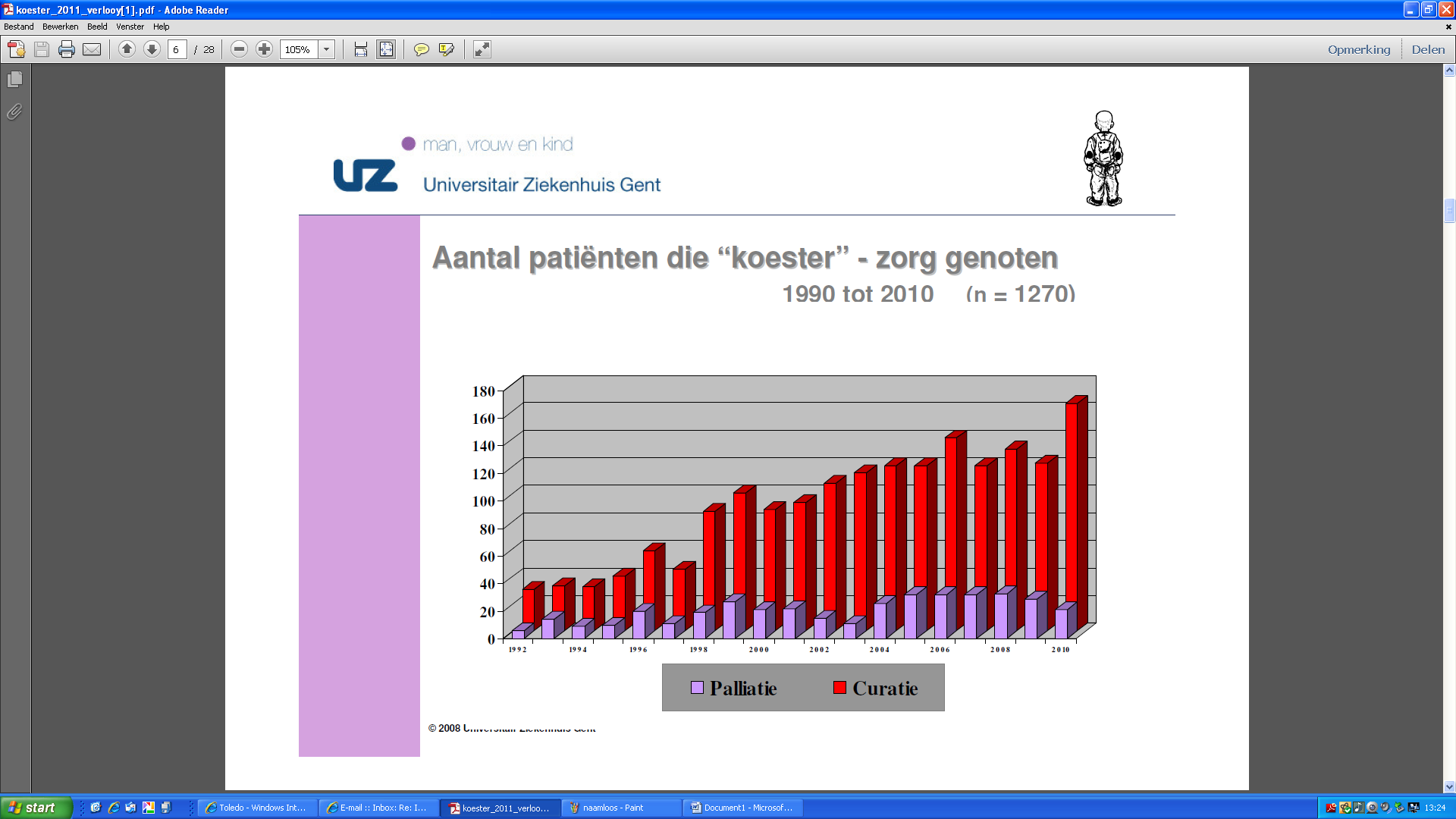 5.3.1 Enkele cijfers met betrekking tot de patiëntenpopulatie.Door het aanreiken van enkele cijfers willen we de activiteiten van het KOESTER project concreet weergeven. We gebruiken het jaar 2011 als referentiejaar. Alle cijfers komen uit het officieel jaarverslag van het KOESTER project. 595 kinderen en hun families kregen minstens 1 zorg toegediend. Van deze 595 kinderen waren 319 jongens en 276 meisjes. Van deze 595 kinderen waren er 458 kinderen met een oncologische aandoening, 63 kinderen met een hematologische aandoening en 74 patiëntjes behoorden tot een andere discipline zoals neurologie, cardiologie, pneumologie, … (zie figuur 4)24 % van de groep van de oncologiepatiënten zijn leukemiepatiënten, 17 % van de oncopatiënten hebben een tumor van het centraal zenuwstelsel en 10 % hebben een neuroblastoom.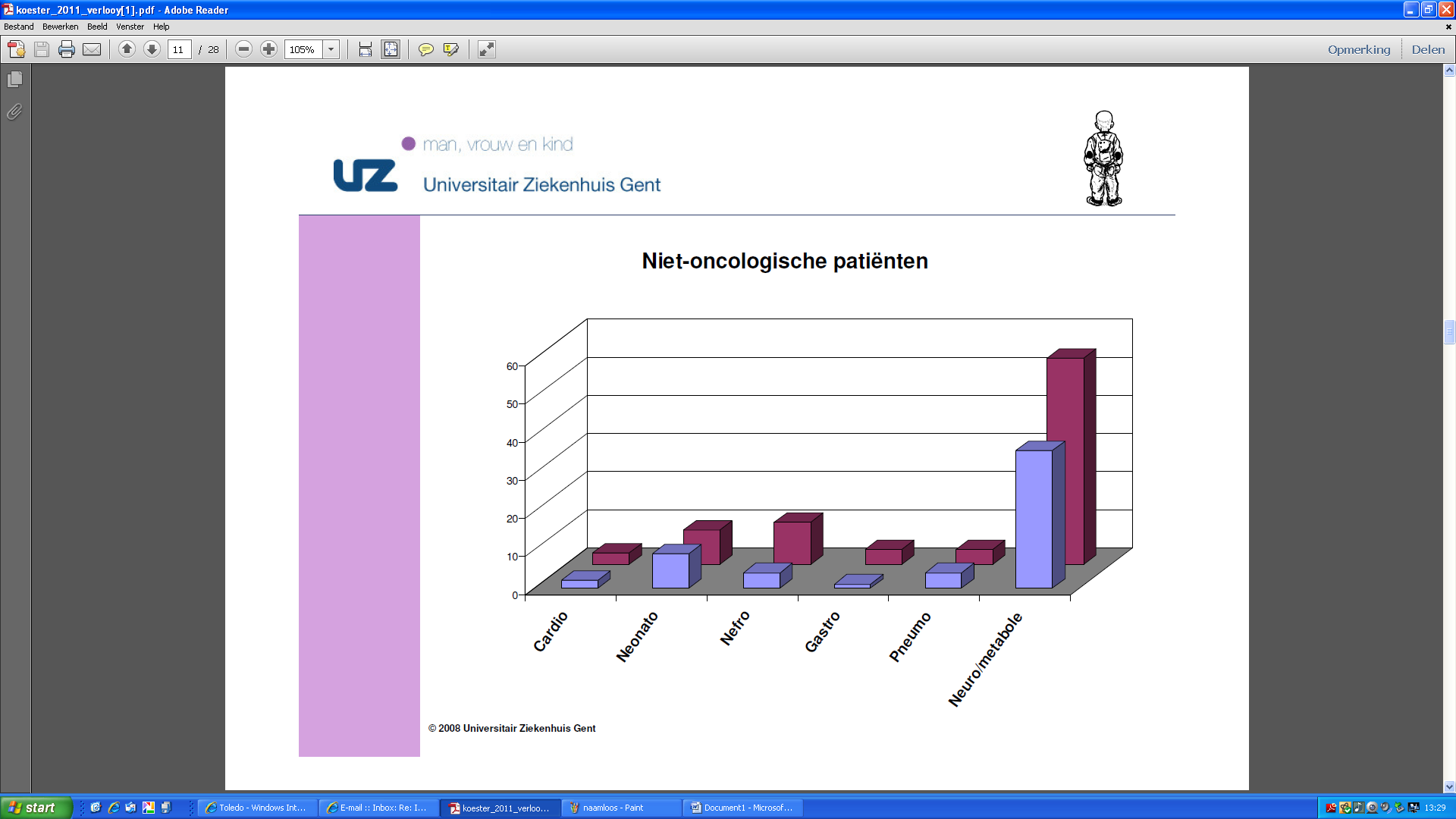 5.3.2 Demografische verdeling van de patiëntenpopulatie.Nog steeds komt de grootste groep patiënten uit de provincie Oost-Vlaanderen (273), gevolgd door West-Vlaanderen (178) en Antwerpen (89). De overige 55 kinderen of families woonden in andere delen van het land of hadden een officiële verblijfplaats in het buitenland (Kinderkankerfonds, 2011). We merken een geografische ongelijkheid op. 5.3.3 Leeftijd van de patiëntenpopulatie. De spreiding van de leeftijd heeft betrekking op de groep in leven zijnde kinderen (246). Laagste leeftijd : 1 maandHoogste leeftijd : 43.7 jaarGemiddelde leeftijd : 9.7 jaarPatiënten boven de leeftijd van 15 jaar werden, niettegenstaande zij niet echt meer behoren tot de pediatrische patiëntenpopulatie, opgenomen in het KOESTER programma. Meestal spreken we hier over adolescenten en volwassenen die de lange behandeling op de kinderkankerafdeling hadden doorlopen voor de start van het KOESTER project en contact bleven houden (bv. via postpalliatieve kaartjes). Vandaar de hoge leeftijd van 43,7 jaar (Kinderkankerfonds, 2011).Het contact houdt in dat er jaarlijks, naar aanleiding van bijvoorbeeld de verjaardag, een kaartje wordt verstuurd vanuit de dienst naar de volwassene thuis. In geval van overlijden betuigen de zorgverleners eveneens hun medeleven via een kaartje.5.3.4 Patiënten per zorgfase.Zoals reeds eerder vermeld kregen 595 kinderen en hun gezin in het jaar 2011 KOESTER zorgen toegediend.  142 kinderen kregen deze zorgen enkel in de curatieve fase van hun ziekteproces. 16 kinderen werden uitsluitend begeleid in de palliatieve fase.354 gezinnen kregen enkel postpalliatieve interventies. 8 kinderen en hun gezin gingen over van een curatieve, over een palliatieve, naar een postpalliatieve zorgfase (Kinderkankerfonds, 2011).In 2011 overleden 29 kinderen, waarvan 15 jongens en 14 meisjes. 15 kinderen overleden thuis, 7 stierven op een hospitalisatieafdeling in het UZ Gent en 7 overleden in een ander ziekenhuis of op een palliatieve eenheid (Kinderkankerfonds, 2011). 5.3.5 Prestaties.Een prestatie vindt plaats bij elk contact of bezoek. Zo behoort een telefoongesprek van korte duur eveneens tot deze actie. Tijdens een prestatie kunnen er enkele interventies uitgevoerd worden. Een interventie duidt vooral op een technische handeling. Wanneer een zorgverlener zo’n interventie verricht dient men o.a. volgende aspecten te rapporteren: wie, datum en tijd, tijdsduur (autotransport + handeling), plaats (ziekenhuis, thuis) en soort handeling (bv. aanleren katheterzorg + spoelen, leveren materiaal Hickmankatheter enz.). In 2011 werden in totaal 8357 prestaties gerealiseerd. Ook hier blijkt dat organisatie, communicatie en psychosociale opvang het meest frequent voorkomen. Gesprekken met ouders, patiënt en familie zijn goed voor 1840 prestaties. Bij de groep van de technische handelingen scoren de toediening van geneesmiddelen en katheterzorg het hoogst (Kinderkankerfonds, 2011).5.4 De 3 luiken.Binnen dit Gents project kunnen we de thuiszorg naargelang de fase van het ziekteproces onderverdelen in 3 delen: de curatieve, de palliatieve en de post-palliatieve thuiszorg. 5.4.1 Curatieve thuiszorg.Met curatieve zorg wordt die zorg bedoeld voor kinderen die in behandeling zijn met als doel genezing. Deze zorg omvat een resem aan activiteiten. Enkele voorbeelden zijn: het beschikbaar stellen van het nodige medische materiaal, intraveneuze antibioticatoediening, het toedienen van hematologische groeifactoren, geven van sondevoeding en katheterzorg. Thuiszorg heeft ook een belangrijke educatieve functie aangezien de verpleegkundigen van KOESTER instaan voor het aanleren van bepaalde handelingen aan thuisverpleegkundigen, aan de perifere kinderartsen of huisartsen en/of aan de ouders. Dit kan gebeuren bij het kind thuis maar ook in het regionale ziekenhuis of in de praktijk van de huisarts. Ook coördinatie en overleg met de verschillende zorgverleners uit de eerste lijn behoort tot hun takenpakket. KOESTER blijft voor de meeste kinderen en hun ouders een belangrijk houvast wanneer er op latere leeftijd vragen of problemen zijn (Mattheeuws, 2011).5.4.2 Palliatieve thuiszorg.Palliatieve thuiszorg omvat de zorgen voor het stervende kind. Binnen deze zorg kunnen we een onderscheid maken tussen de zorg bij levensduur beperkende en bij levensbedreigende ziekten. Als de diagnose een levensduur beperkende ziekte (stofwisselingsziekte, mucoviscidose) omvat, spreken we direct over de palliatieve fase en de daaraan verbonden zorg. Hier kan de palliatieve fase van zeer lange duur zijn. Kanker behoort tot de levensbedreigende ziekten: deze aandoening kan een vroegtijdige dood uitlokken, maar er bestaat ook de kans tot overleving. Bij een slechte prognose kan de overgang van curatieve naar palliatieve fase geleidelijk plaatsvinden. Binnen de palliatieve zorgfase zijn comfortzorg, pijncontrole en psychologische ondersteuning belangrijke activiteiten. Deze activiteiten hebben als doel de kwaliteit van leven van zowel het kind als diens gezin te verhogen. Ook in deze fase wordt nauw samengewerkt met de huisarts en de regionale thuisverpleging (Kinderkankerfonds, 2011). Regelmatig overleg en samenkomst met alle zorgverleners is dan ook heel belangrijk om de continuïteit van de zorg te verzekeren (Mattheeuws, 2011; Van Aalst, 2010).5.4.3 Post palliatieve thuiszorg.Post-palliatieve zorg is de zorg na het overlijden. Het gezin wordt opgevangen en krijgt de nodige begeleiding. Dit kan zowel via telefonisch contact als via een huisbezoek. De uitvaart wordt bijgewoond door personeelsleden van de afdeling en/of van KOESTER. Tweemaal per jaar wordt er voor deze gezinnen een lotgenotencontact georganiseerd voor zij die behoefte hebben contact te leggen met ouders die in dezelfde situatie verkeren of verkeerd hebben (bv. OVOK) (Mattheeuws, 2011; Bruntink, 2007).Uit cijfers van de huidige 378 gezinnen die momenteel post palliatieve begeleiding ontvangen blijkt dat het aantal post palliatieve interventies afneemt met het aantal jaren post mortem. Het KOESTER team probeert minstens eenmaal per jaar contact op te nemen met de familie. Dit kan zowel mondeling als schriftelijk gebeuren en is vaak ter gelegenheid van de overlijdensdatum van het kind. Hierdoor is er onder deze 378 gezinnen een vrij grote groep met slechts 1 of 2 geregistreerde activiteiten (Kinderkankerfonds, 2011).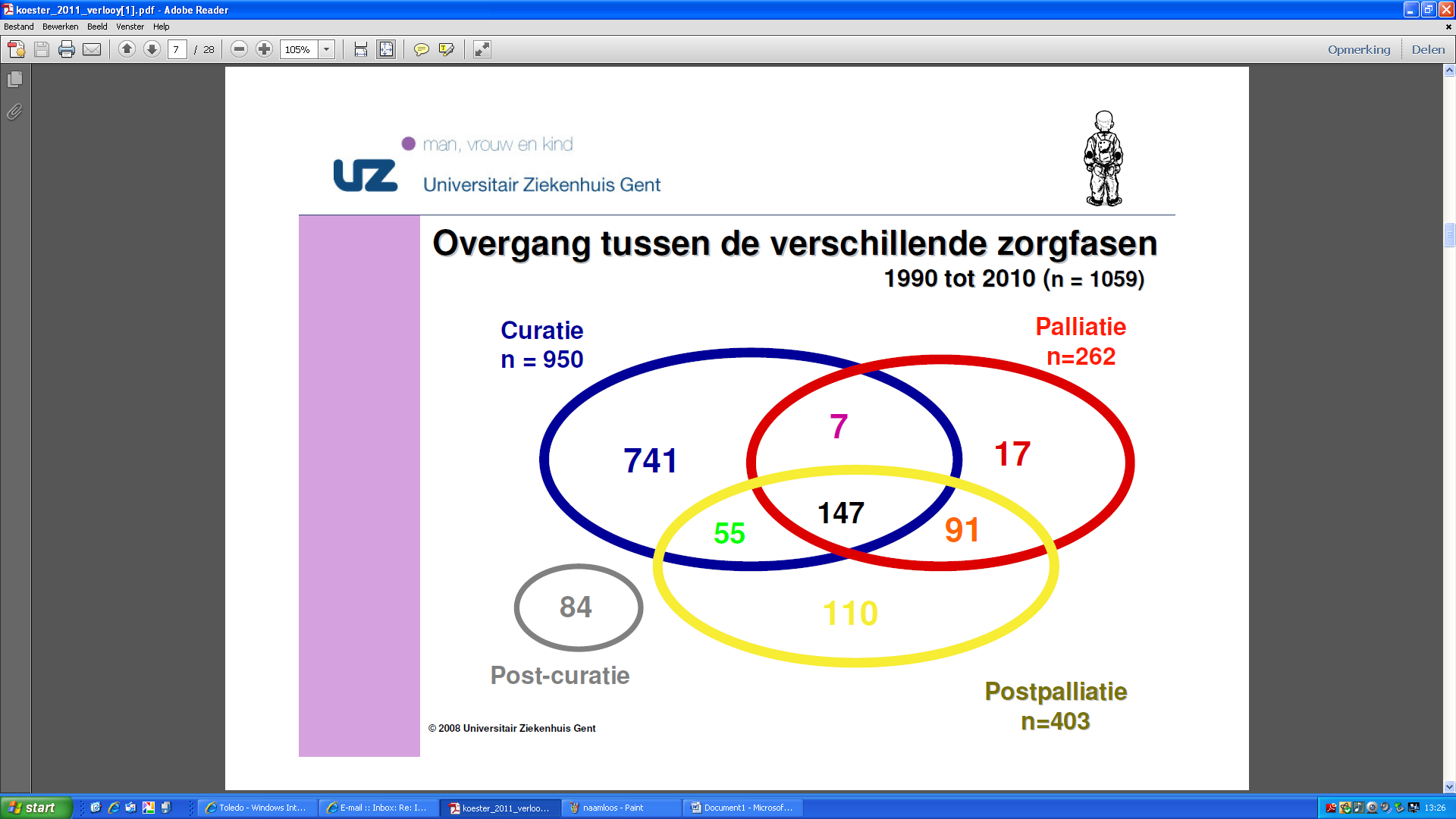 In bovenstaande figuur zien we de overgang tussen deze verschillende zorgfasen schematisch voorgesteld. Een kind kan tijdens zijn ziekteproces namelijk verschillende zorgfasen doorlopen. De afgelopen 20 jaar werden 950 kinderen curatief behandeld waarvan er 741 enkel curatieve zorg kregen, 7 in een latere fase palliatief behandeld werden en 55 postpalliatief. 147 kinderen doorliepen alle 3 de luiken.Volgens Solomon en Browning (2005) is uit onderzoek gebleken dat post palliatieve zorg een positief effect heeft op de emotionele gezondheid van de ouders en dat dit effect gedurende verschillende jaren kan aanhouden. Een studie uitgevoerd door Salomon en Browning (2005) duidt het belang aan van contact te houden met de ouders gedurende de rouw- en verwerkingsperiode. Tijdens dit onderzoek gaven de ouders aan het gevoel te hebben, te kunnen rekenen en steunen op de hulpverleners die bij de behandeling van hun kind waren betrokken vanaf de diagnosestelling tot aan het overlijden en die ook na het sterven van hun kind in contact bleven. Dit contact kan van verschillende aard zijn zoals het schrijven van kaartjes, het bijwonen van de begrafenis van het kind of het aanbieden van allerhande hulp en ondersteuning aan de ouders wanneer nodig. Blijvende en positieve relaties tussen professionelen, het kind en het gezin verhoogt niet enkel de ouders’ perceptie op de kwaliteit van de zorg, deze relaties hebben vaak ook een therapeutisch effect. Spijtig genoeg is er op heden, zowel in de medische als in de verpleegkundige opleiding, nog maar weinig aandacht gericht op het ontwikkelen van de nodige competenties en mentale vaardigheden om kwaliteitsvolle post palliatieve zorg te kunnen aanbieden (Solomon & Browning, 2005).5.5 De multidisciplinaire aanpak bij thuiszorg.5.5.1 Overzicht van het totale netwerk.Het woord ‘multidisciplinair’ blijft van groot belang. Het kind en zijn gezin komen met een groot professioneel netwerk, bestaande uit zowel personen als organisaties, in contact.(Groot, Galesloot, Stoelinga, 2008).De taak van de huisarts en andere disciplines verschilt naargelang de fase van het ziekteproces. De disciplines die een rol vervullen binnen het project KOESTER worden vervolgens besproken en dit zowel binnen de curatieve als palliatieve fase.5.5.2 De rol van de huisarts.Curatieve faseAls de huisarts eveneens de verwijzende arts is en er is geen contact met een regionale pediater, dan kan de huisarts ingeschakeld worden om bepaalde zorgen op zich te nemen die regelmatig moeten gebeuren. We denken hierbij aan bloedcontroles en bijvoorbeeld het spoelen van een HickmanBroviac® katheter. Deze zorgen kunnen dan ofwel door de perifere kinderarts ofwel door de huisarts gebeuren waardoor het patiëntje en zijn gezin de verplaatsing naar het ziekenhuis niet hoeven te doen. Het uiteindelijke doel is om het contact tussen de kinderarts/huisarts en het gezin te onderhouden zodat zij hun taak gemakkelijker terug kunnen opnemen na de behandeling in het ziekenhuis. De kinderarts/huisarts kan via de KOESTERverpleegkundige steeds advies inwinnen bij de specialisten van het Universitair ziekenhuis waar het kind in behandeling is. De verpleegkundige van KOESTER staat ook in voor het geven van instructies aan de kinderarts/huisarts en zij zal er eveneens voor zorgen dat het nodige materiaal ter beschikking staat. Het Kinderkankerfonds zorgt voor de financiering van dit materiaal. Het dient vermeld te worden dat de meeste patiëntjes doorverwezen worden door een regionale pediater en dat deze dan ook in de meeste gevallen zal instaan voor de nodige ambulante zorgen (Van Puyvelde, 2012).Palliatieve faseIn een palliatieve fase is het de bedoeling dat de huisarts de spilfiguur is van de palliatieve thuiszorg. Hiervoor zijn bereikbaarheid en welwillendheid noodzakelijk. De huisarts kan steeds beroep doen op de behandelende artsen van het ziekenhuis, vooral voor de specifieke pijnproblematiek bij kinderen (Van Puyvelde, 2012).De huisarts is hier ook de persoon die bij het ziekenfonds het palliatief comfort forfait kan aanvragen. Hij dient hiervoor de nodige papieren in te vullen en te ondertekenen. Dit forfait kan niet door een specialist aangevraagd worden. Het forfait van het ziekenfonds bedraagt +/- 600 euro per maand en kan voor maximum 2 maanden worden verkregen. De huisarts krijgt hierbij ook een speciaal nummer waardoor het gezin vrijgesteld is van remgeld met betrekking tot de kosten van de huisbezoeken. Daarnaast bestaat er ook nog een palliatief comfort forfait dat kan aangevraagd worden bij het Kinderkankerfonds. Dit forfait kan aangevraagd worden door elk patiëntje in de palliatieve fase die KOESTER zorg krijgt vanuit het UZ Gent en vanuit elk ziekenhuis waarmee een samenwerkingsakkoord afgesloten is. De uiteindelijke goedkeuring hiervoor gebeurt door professor Benoit, voorzitter van het Kinderkankerfonds en afdelingshoofd van 5K12D (Van Puyvelde, 2012).5.5.3 Psychologische ondersteuning door verschillende disciplines.Elk gezin dat in behandeling is op de afdeling pediatrische hemato-oncologie wordt op psychosociaal vlak ondersteund door een uitgebreid team: KOESTER team, psychologen, sociaal werkers, pedagogisch medewerkers, verpleegkundigen … De psychosociale zorg loopt als een rode draad doorheen de verschillende zorgfasen. Ook de ouders zelf spelen een belangrijke rol voor hun kind (Bomans, 2011). 5.5.3.1 Psychologen.Curatieve fasePsychologen zijn bij voorkeur reeds tijdens het gesprek waarbij de diagnose zal worden meegedeeld aanwezig (Institute of Medicine, 2003). Indien dit door bepaalde omstandigheden niet mogelijk is, wordt er zo snel mogelijk na de diagnosestelling contact opgenomen met het gezin. Er wordt uitleg gegeven over de werking van het psychologenteam en hoe en wanneer men de psycholoog kan contacteren. De psychologen zijn beschikbaar voor het volledige gezin. Dit wil zeggen dat zowel het zieke kind, de ouders, de broers en zussen alsook de grootouders een afspraak kunnen maken met de psycholoog. Palliatieve faseAls het kind niet meer kan genezen, zal dezelfde psycholoog die het gezin begeleid heeft in de curatieve fase, het gezin verder ondersteunen doorheen de palliatieve fase. Indien mogelijk is de psycholoog aanwezig bij het slecht nieuws gesprek (Bomans, 2011). Aangezien de meeste gezinnen ervoor kiezen om hun kind thuis te verzorgen tijdens de palliatieve fase, gaat de psycholoog op huisbezoek bij het gezin thuis. De psycholoog kan dit individueel doen of samen met een Koesterverpleegkundige. Daarnaast kunnen de gezinnen de betrokken personen steeds telefonisch contacteren (Bomans, 2011).Wanneer het kind overlijdt, neemt de psycholoog zo snel mogelijk contact op met het gezin. De psycholoog zal op basis van de noden van het gezin, ondersteuning bieden. De uitvaart wordt bijgewoond door verschillende leden van het Koesterteam en personeelsleden van de afdeling pediatrische hemato-oncologie van het UZ Gent. De ouders, de grootouders en de brussen kunnen blijvend bij de psychologen terecht, ongeacht de tijd die er verstreken is na het overlijden (Bomans, 2011).5.5.3.2 Sociaal medewerkers.Curatieve faseOok de sociale medewerkers contacteren zo spoedig mogelijk het gezin en kunnen hulp aanbieden bij heel wat administratieve en praktische zaken zoals verzekering, loopbaanonderbreking, ziekteverlof, vervoer van en naar het ziekenhuis, aanvragen van premies en vergoedingen… De sociaal medewerker vraagt bijvoorbeeld een verhoogde kinderbijslag en een curatieve vergoeding aan. Deze laatste vergoeding is afkomstig van het Kinderkankerfonds en wordt berekend op basis van het totale inkomen van het gezin. Dit wordt maandelijks, gedurende maximaal 5 maanden, uitbetaald. Ook de facturatie wordt door deze discipline onder de loep genomen. Indien nodig stellen zij een afbetalingsschema op (Bomans, 2011; Van Puyvelde, 2013). Onder praktische zaken vallen onder andere het regelen van de opvang voor het zieke kind en het aanpassen van de thuisomgeving. Dit kan inhouden dat er een nieuwe ruimte wordt ingericht of dat er een speciaal bed wordt voorzien (Bomans, 2011; Van Puyvelde, 2013).Palliatieve faseOok in dit stadium kan de sociaal werker de ouders helpen bij het administratieve luik en de praktische organisatie (bv. aanvraag voor palliatief verlof) van het gezinsleven rond de palliatieve zorg voor hun kind. De taken zijn in grote lijnen hetzelfde. Enkel de palliatieve vergoeding van het Kinderkankerfonds omvat in tegenstelling tot de curatieve vergoeding een vast bedrag dat eenmalig wordt uitbetaald. De sociaal medewerker kan eveneens een voorstel indienen bij de huisarts voor een tweede palliatieve vergoeding. Deze komt er uiteindelijk op aanvraag van de huisarts en gaat uit van de mutualiteit. Het bedraagt ongeveer 1200 euro. Dit bedrag wordt in twee keer, in twee opeenvolgende maanden, uitgekeerd. Deze laatste zorgt ervoor dat het gezin geen remgeld meer dient te betalen (Van Puyvelde, 2013).5.5.3.3 Pedagogisch medewerkers.Curatieve faseVolgens Bomans (2011) biedt het inschakelen van pedagogische medewerkers een grote meerwaarde naar de kinderen toe. Zij zijn vooral aanwezig in het ziekenhuis en staan in voor:Het informeren en voorbereiden van het kind. Zij zullen, als aanvulling op de medische toelichting door artsen, het zieke kind op een kindvriendelijke manier informatie geven over de ziekte en de behandeling.Afleiding en begeleiding van het kind bij stressvolle momenten zoals operaties, puncties, plaatsen van infusen, …Spelaanbod tijdens het verblijf in het ziekenhuis.Schoolbezoek : de pedagogisch medewerkers bezoeken de school van het zieke kind. Ze zullen de klasgenoten uitleg geven over de ziekte en behandeling, en de gevolgen hiervan voor het patiëntje. De pedagogisch medewerkers zullen ook de tijd nemen om eventuele vragen van klasgenoten te beantwoorden en ze zullen deze motiveren en stimuleren om contact te blijven houden met het langdurig zieke kind. Elk schoolbezoek wordt voorbereid met het zieke kind en de ouders.Speciale aandacht gaat er naar de andere kinderen in het gezin. Elke brus kan steeds bij de psycholoog terecht voor een gesprek of begeleiding (Bomans, 2011).Als een kind ernstig ziek wordt brengt dit, volgens Clara et all (1995) specifieke problemen met zich mee voor de andere kinderen in het gezin :De dagelijkse routine wordt overhoop gehaald en de ouders hebben meestal minder tijd en aandacht voor hun andere kinderen.Gezonde kinderen hebben vaak ambivalente gevoelens tegenover een zieke broer of zus. Enerzijds stoort het hen dat alle aandacht naar het patiëntje gaat, anderzijds voelen ze zich hier schuldig over. Soms denken broers of zussen dat zijzelf de oorzaak zijn van de ziekte, omdat ze ooit negatieve gedachten hebben gehad tegenover het zieke kind.De andere kinderen identificeren zich soms met hun zieke broer of zus, waardoor ze worden geconfronteerd met hun eigen angst voor ziekte en dood.Broers of zussen ervaren vaak schaamte als het zieke kind fysiek aftakelt.Moeten toezien hoe het zieke kind lijdt, is voor de andere kinderen zeer moeilijk te verwerken.Voor de brussen tussen de 6 en 12 jaar wordt er elke schoolvakantie een brussennamiddag georganiseerd. Tijdens deze namiddagen staat het informeren omtrent ziekte en behandeling, contact met andere brussen en spel en ontspanning centraal (Bomans, 2011).Kinderen met een oncologische aandoening mogen vaak lange tijd niet naar school. Toch blijft de school een essentiële plaats innemen in het leven van een kind. Het is belangrijk te zorgen voor de levenskwaliteit van het kind tijdens en na de behandeling. Het kind kan in alle zorgfasen verder deelnemen aan schoolse activiteiten. De school heeft naast een onderwijzende taak ook een sociale taak. Het is juist dit sociale leven dat het kind met kanker zo mist. Het Kinderkankerfonds, de ziekenhuisschool van de stad Gent en de Vlaamse Liga tegen kanker hebben het mogelijk gemaakt dat kinderen met kanker les aan huis kunnen krijgen (Kinderkankerfonds, 2011).Wanneer een kind is opgenomen in het ziekenhuis krijgt het individueel en aan bed les van de leerkrachten van de ziekenhuisschool stad Gent. De lessen en de activiteiten worden afgestemd op maat van elk kind.Als het kind thuis is, krijgt het les aan huis van leerkrachten van de thuisschool. Vanaf de derde kleuterklas tot en met het zesde middelbaar heeft het kind recht op 4 uur thuisonderwijs per week, op voorwaarde dat het kind niet of minder dan halftijds naar school kan gaan. Het belangrijkste doel van ziekenhuisonderwijs en tijdelijk onderwijs aan huis, is het voorkomen van leerachterstand. Voor de zieke leerling is het zowel op emotioneel als psychologisch vlak belangrijk om na een langdurige ziekte en afwezigheid terug te kunnen aansluiten bij de vertrouwde klasgroep (Roelens, 2012). Om de educatieve situatie van de kinderen zo goed mogelijk op te volgen wordt er regelmatig overleg gepland tussen leerkrachten van de ziekenhuisschool, pedagogisch medewerkers en psychologen (Bomans, 2011). De specifieke coördinatie en organisatie van het thuisonderwijs gebeuren door een psycholoog die verloond wordt door het Kinderkankerfonds. Verder zorgt het Kinderkankerfonds voor didactisch materiaal en de kilometervergoeding van leerkrachten en leden van het psychosociaal team. Daarnaast is er “Bednet”, een Vlaamse vereniging die zieke kinderen actiever laat deelnemen aan schoolse activiteiten door een virtuele schoolomgeving te creëren. Ze zorgen met behulp van internet, een laptop en webcam voor het behoud van hun sociaal netwerk. Vervolgens kan het kind vanuit zijn (zieken-)kamer de lessen volgen en op elektronische wijze toetsen invullen (Bednet, 2012; Kinderkankerfonds, 2011).Sommige kinderen die weten dat ze niet meer kunnen genezen willen toch nog naar school blijven gaan of thuisonderwijs blijven volgen zolang het haalbaar is. Bij een combinatie van te grote fysieke achteruitgang en veel energievragende activiteiten zal deze participatie niet langer mogelijk zijn. Ook kinderen worden hier geconfronteerd met een vorm van verlies.Andere kinderen willen liever geen contact meer met de school en medeleerlingen. In beide gevallen is het belangrijk om de klasgenoten en de leerkrachten hierover te informeren en te begeleiden. Daarom wordt er opnieuw een klasbezoek georganiseerd. Er wordt ook een overlegmoment gepland met de directie, de leerkrachten en het Centrum voor Leerlingenbegeleiding van de thuisschool van het palliatief kind. Indien de ouders dit wensen kan er eveneens een bezoek georganiseerd worden aan de klas of de school van de brussen (Bomans, 2011; Kars, 2009).5.5.4 De rol van de (kinder)verpleegkundige binnen het project KOESTER.Het Koester team bestaat uit vier verpleegkundigen die in een beurtrol 24 uur per dag, 7 dagen per week beschikbaar zijn om thuiszorg te geven en/of te coördineren. Op vraag van de arts en de familie bieden zij thuiszorg aan, dit kan curatieve, palliatieve of post-palliatieve zorg zijn. Dit verpleegkundig team vormt een brug tussen het ziekenhuis en de thuissituatie. Koester organiseert niet alleen thuiszorg, maar coördineert ook de zorg naar de perifere ziekenhuizen toe. Bepaalde zorgen, bijvoorbeeld antibiotica toediening, worden overgedragen aan de perifere kinderarts (Mattheeuws, 2011). Een greep uit het takenpakket van de Koesterverpleegkundige:Het vervullen van een brugfunctie tussen het ziekenhuis en thuisHet coördineren van de thuiszorg naar lokale thuiszorgorganisaties toeHet aanleren van technische handelingen aan de lokale thuisverpleegkundigen, de perifere pediaters, de huisarts of de ouders (bijvoorbeeld: het spoelen van een HickmanBroviac® katheter)Het voorzien van het nodige materiaal om de thuiszorg mogelijk te makenHet ontwikkelen van folders voor ouders en zorgverlenersHet ontwikkelen van educatief materiaal voor de thuisverpleging (bijvoorbeeld: e -learning procedure)Psychosociale ondersteuning van het kind en zijn gezinHet organiseren van ontmoetingsdagen voor ouders van overleden kinderenHet organiseren van weekends voor de tieners van de afdelingHet begeleiden van de ouders tijdens de verschillende fasen van het ziekteproces…De praktische uitvoering van de taken van de verpleegkundige binnen Koester wordt duidelijk in de casuïstiek en de observatieverslagen, die verder aan bod komen.5.5.5 De kinderoncologen.De taak van de kinderoncologen is supervisie te houden over alle zorgactiviteiten. Bij problemen kunnen de oncologen gevraagd worden om advies te verlenen. Bij patiëntjes met een niet-oncologische aandoening is de aanvragende arts het aanspreekpunt bij nieuwe problemen (Mattheeuws, 2011).5.6 De speciale rol van de ouders. Het betrekken van de ouders in de zorg blijft een belangrijk aspect in alle fasen van het ziekteproces maar vooral in de palliatieve fase. Om dit te kunnen doen, is het belangrijk te weten hoe zij deze palliatieve fase beleven. Elke beleving is individueel en wordt het best nagegaan door een gesprek met de ouders zelf. Eens de overgang van de curatieve naar palliatieve fase een feit is, valt de hoop op genezing weg. Toch toont een reeds bestaand onderzoek aan dat de meeste ouders ‘opgeven’ niet in hun woordenboek hebben staan, maar vooral behoefte hebben aan informatie en het maximaal rekken van de tijd met hun kind. Ze komen in een strijd terecht waarbij ze enerzijds de wens koesteren om hun kind te houden en anderzijds bereid zijn hun kind te laten gaan. Een belangrijke taak hierbij is de ouders en brussen voor te bereiden op de laatste levensfase en hen te leren omgaan met gevoelens van verlies. (Bomans, 2011; Kars, 2009).Ieder jaar organiseert KOESTER een ontmoetingsdag en –avond voor ouders van overleden kinderen. Op de ontmoetingsdag worden ouders, grootouders en brussen uitgenodigd. Voor de ouders wordt een programma voorzien met een voordracht, een vragenuurtje, de mogelijkheid tot een kleine gespreksgroep samen met een psycholoog, en een diner. Aan de brussen wordt een apart programma aangeboden. Ook het KOESTER team en een aantal personeelsleden van de afdeling zijn aanwezig. De ontmoetingsavond is een informele avond waarop ouders en grootouders met elkaar, en met personeelsleden van KOESTER en van de afdeling kunnen eten, van gedachten wisselen en herinneringen ophalen (Bomans, 2011).5.7 De adolescentenwerking: extramuraal lotgenotencontact.Gedurende de adolescentie voltrekken zich op lichamelijk, cognitief, moreel, sociaal en seksueel vlak een aantal belangrijke ontwikkelingen. Het is een zoektocht naar een eigen identiteit. De adolescenten met kanker krijgen er een aantal taken bovenop. Ze moeten leren omgaan met de ziekte, de behandeling en de gevolgen ervan. De levensnoodzakelijke behandeling lokt gevoelens uit van afhankelijkheid, controleverlies, “anders” zijn, eenzaamheid, angst voor herval en voor de toekomst, … De confrontatie met deze zaken en problemen kan de patiënt verhinderen op een “gezonde” wijze de adolescentiefase te doorlopen. Vanuit een preventief standpunt verdient deze leeftijdsgroep bijgevolg extra aandacht (Kinderkankerfonds, 2011).De ondersteuning door de ouders, het gezin en het behandelingsteam, alsook de individuele interventies van de psycholoog zijn daarbij noodzakelijk maar blijken toch onvoldoende. Adolescenten komen immers in emotioneel opzicht los van ouders en gezin en van volwassenen in het algemeen. Ze hechten in toenemende mate betekenis aan contacten met leeftijdsgenoten. Lotgenoten zijn vaak ideale “partners” voor het delen van emoties en voor het zoeken naar oplossingen voor herkenbare problemen (Kinderkankerfonds, 2011).Sedert 1993 organiseert het psychosociale team systematisch lotgenotencontact voor adolescenten vanaf 14 jaar, al dan niet in behandeling. Tweemaal per jaar gaat er een weekend door in een rustig en sfeervol kader. Om aan de vraag van de adolescenten naar langer durende bijeenkomsten te voldoen, organiseert de vzw Kinderkankerfonds om de vijf adoweekends een vijfdaags kamp. De psychologen begeleiden in samenwerking met een verpleegkundige de groepsinteracties en de pedagogisch medewerkers verzorgen het ontspanningsgedeelte. Vrijwilligers bieden hulp bij de praktische zaken (Kinderkankerfonds, 2011).5.8 Het dossier.Reeds in 1998 werden binnen het project Koester een aantal belangrijke stappen gezet in het optimaliseren van een elektronisch verpleegkundig thuisdossier. Een nieuw concept werd geïntroduceerd waarbij het accent gelegd werd op overdragen van informatie, registratie van activiteiten en de integratie in het verpleegdossier van de afdeling (Kinderkankerfonds, 2011).Eind 2004 introduceerde het KOESTER team de geneesmiddelenmodule waardoor het mogelijk werd een nauwkeurige registratie te verrichten over de thuis toegediende geneesmiddelen. Dit maakt het mogelijk de intraveneuze antibioticatherapie beter in kaart te brengen en, bijvoorbeeld, het aantal bespaarde hospitalisatiedagen te berekenen. Om tijd te besparen bij het verzamelen en het consulteren van de gegevens werd het registratieprogramma aangepast. De medewerker van KOESTER kan nu online via een laptop de gegevens van de patiënt inbrengen en door middel van een synchronisatiemodule de data op de afdelingsserver overzetten. Dit betekent een enorme verbetering wat betreft de communicatie tussen de verschillende leden van KOESTER en het team op de afdeling (Kinderkankerfonds, 2011).5.9 Aanvraag tot Koester zorg.Volgens Mattheeuws (2011) kan een aanvraag tot KOESTER zorg in de palliatieve fase van verschillende personen of diensten komen. Een eerste mogelijkheid is dat de aanvraag vanuit de afdeling van het UZ Gent komt waar het kind in behandeling is en waar het dus ook samen met het gezin is gekend. Een aanvraag start met een overlegmoment tussen de ouders en de supervisoren. De huisarts wordt gecontacteerd door de supervisor en wordt geïnformeerd over het verloop van de ziekte, de huidige toestand van het kind, de te verwachten problemen, de verdere noodzakelijke opvolging en de mogelijke samenwerking met KOESTER. In een tweede stap zal KOESTER contact opnemen met de huisarts en de regionale thuiszorgequipe om samen een eerste overleg te hebben. Dit overleg gebeurt samen met de ouders en het kind en vindt meestal plaats bij het kind thuis. De werking van het KOESTER team wordt uitgelegd, gegevens worden uitgewisseld en de noodzakelijke zorg wordt besproken en opgestart. Een tweede wijze tot aanvraag is er gekomen na de erkenning. Hierbij kan het verzoek vanuit andere disciplines of vanuit andere, regionale ziekenhuizen komen. Deze aanvraag gebeurt meestal telefonisch waarbij de koesterverpleegkundigen de nodige informatie verzamelen en waarbij ze vragen aan de desbetreffende arts om een aanvraagformulier in te vullen alvorens verdere acties ondernomen kunnen worden. (zie bijlage) De bereidheid van de aanvragende arts om van op afstand de verdere opvolging te verzekeren en bereikbaar te zijn bij problemen, zijn noodzakelijk om een goede zorg te verlenen. De aanvragende arts is ook verantwoordelijk om de huisarts op de hoogte te brengen van de situatie en te vragen om de palliatieve begeleiding van het gezin op zich te nemen. Een eerste contact met de ouders is noodzakelijk om samen te kijken wat de noden zijn en wie zij als thuisverpleegkundige verkiezen. Dit contact kan telefonisch gebeuren of er kan een samenkomst gepland worden in het regionale ziekenhuis. Tijdens dit gesprek wordt de werking van KOESTER besproken en contactgegevens van de KOESTER verpleegkundigen worden doorgegeven. De KOESTER verpleegkundigen zullen luisteren naar het verhaal van de ouders, dit is belangrijk om een beeld te krijgen van het gezin en haar specifieke behoeften. Verdere opvolging en regelmatig overleg met de verschillende hulpverleners zorgen voor een goede continuïteit van de zorg (Mattheeuws, 2011).5.10 Financiering van het project Koester.5.10.1 Erkenning van het palliatief luik door het Kankerplan van Minister Onckelinckx.Dankzij het Kankerplan van minister Onckelinckx en het Koninklijk Besluit dat hierop volgde, stelt de overheid financiële middelen ter beschikking. Dit is echter enkel voor het palliatief luik van de KOESTER zorg. 5.10.2 Kinderkankerfonds.Tot voor de erkenning kwamen alle financiële middelen voornamelijk voort uit sponsoring via de vzw Kinderkankerfonds die met hulp van vele acties en donaties dit project gedurende 20 jaar kon waarmaken. Ook nu nog, na de erkenning, blijft de steun van het Kinderkankerfonds onmisbaar voor de werking van het project Koester. De totale uitgave door de vzw Kinderkankerfonds tussen 1990-2010 bedraagt: 2.544.034,48 euro.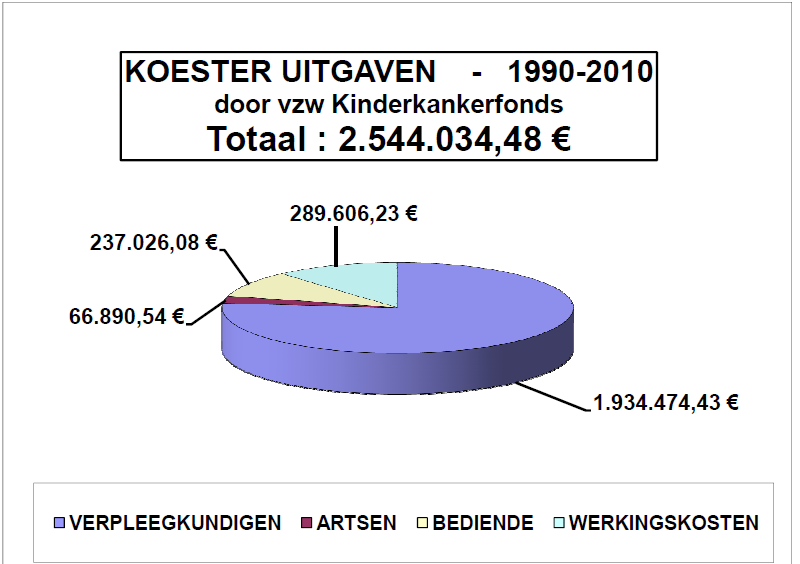        Figuur 6: KOESTER uitgaven (uit Benoit, 2011).In het jaar 2011 werd de totale kost voor KOESTER berekend op 455 888 euro. Dit bedrag werd besteed aan:Personeel : 360 776 euroLogistiek (vervoerskosten, verzekering auto, …) : 9 716 euroStudie (opleiding equipe en eerstelijns zorgverleners + lidgelden) : 19 696 euroSteun aan patiënten : 9225 euroPalliatieve comfortforfait : 27 478 euroBloemen begrafenis : 580 euroOnderhoud en huur lokalen : 1 745 euroCommunicatie en telefoonkosten : 4 162 euroBureaumateriaal : 917 euroVerzorging en medisch materiaal :15 919 euroHuur anti-decubitusmatrassen + onderhoud matrassen aangekocht door de vzw5.10.3 Andere initiatieven.De Vlaamse Liga tegen Kanker en enkele tijdelijke interventies van overheden zoals de provincie Oost-Vlaanderen hebben dit project steun verleend (UZ Gent, 2011). Ook de talrijke private initiatieven en sponsoring mogen niet vergeten worden. Het is dankzij al deze initiatieven dat KOESTER reeds 21 jaar kan overleven. 5.11 De liaisonfunctie van het Koesterproject.5.11.1 Wat is een liaisonfunctie?Volgens Van Dale (2012) betekent liaison: verbintenis, betrekking. In deze context kan een liaisonfunctie vertaald worden als ‘een communicatie, meer bepaald een samenwerking tussen een of meerdere zorgstructuren’.Om als team een erkende liaisonfunctie te verkrijgen moet voldaan worden aan een aantal welomschreven criteria die beschreven staan in het Koninklijk Besluit van 15 november 2010. Het team moet de beschikking hebben over een halftijds coördinerende pediater, vier voltijdse verpleegkundigen en een halftijdse psycholoog. Deze ploeg moet daarbij nog eens ondersteund worden door een halftijdse administratieve kracht. Daarenboven moet een equipe met de functie pediatrische liaison continu oproepbaar zijn via een verpleegkundige.Het UZ Gent was de eerste instelling in België met een officieel erkende functie pediatrische liaison (FPL). Enige tijd later volgde ook het UZ Leuven als tweede erkende FPL.Door deze erkenning zal er nu en in de toekomst een betere ondersteuning zijn om kinderen en jongeren tot 18 jaar die lijden aan een chronisch zware aandoening beter thuis te kunnen begeleiden in hun verzorging en ziekteproces. Voor KOESTER betekent dit een voortzetting van de huidige patiëntenpopulatie waarvoor KOESTER tot nu toe al instond. Eveneens is er een uitbreiding naar patiëntengroepen waarvoor de noden aan liaisonzorg wel bestaan, maar waarvan die noden nog niet altijd even goed herkend en erkend werden.  Dankzij de erkenning van deze equipes tot functie pediatrische liaison zullen meer patiënten zorg ontvangen (Verlooy, 2011).Volgens Verlooy (2011) wordt de functie pediatrische liaisonequipe toegewezen aan centra die voldoende expertise en patiënt-turnover kunnen aantonen wat betreft kinderen en jongeren met een zware chronische ziekte in de Hemato-Oncologie. Voor KOESTER is dit centrum het Universitair Ziekenhuis Gent. De specifieke doelstellingen van een functie pediatrische liaison worden ook door de wetgever duidelijk beschreven. Deze zijn:Het bevorderen van de communicatie en het contact tussen het ziekenhuisteam en de zorgverleners uit de eerste en tweede lijn, zoals de huisarts, de regionale verpleegkundige, de pediater… Elke zorgverlener noteert een kort verslag van de verleende zorg in het liaisondossier. Deze papieren geven een globaal zicht op de evolutie en de gezondheidstoestand van het kind (Develter, 2006).Het bevorderen van de continuïteit van de ziekenhuisbehandeling naar huis toe of omgekeerd.Het verstrekken van informatie over de functie pediatrische liaison naar patiënten en zorgverleners.Het verlenen van advies in het ziekenhuis omtrent de pediatrische liaisonfunctie aan de zorgverleners alsook aan de ziekenhuisdirectie met het oog op het te voeren beleid.De functie pediatrische liaison bestaat uit een intern en een extern luik. Het intern luik speelt zich af binnen de ziekenhuismuren. Hier dient het team met een liaisonfunctie ondersteunend te werken naar het ziekenhuisteam toe en dit voor alle in het ziekenhuis opgenomen jonge patiëntjes. Het FPL team dient de eigen pediatrische pluridisciplinaire deskundigheid ter beschikking te stellen aan de andere zorgverleners. Het externe luik omvat alle activiteiten om, in het verlengde van de behandeling in het ziekenhuis, de continuïteit van de ziekenhuisbehandeling verder te zetten door middel van een pluridisciplinair team, dat de verbinding garandeert met de ziekenhuisteams waar de patiënten hoofdzakelijk van afhangen (Verlooy, 2011).Volgens Verlooy (2011) is KOESTER al enige jaren bezig met het uitvoeren van al deze beschreven functies. De officiële erkenning is dan ook de kroon op het gepresteerde werk, maar zal ze evengoed leiden naar een verbreding van de huidige werking. In de pediatrische hemato-oncologie ziet men nu in een aantal patiëntengroepen een langzame evolutie van een ernstig ziekteproces met grote kans op overlijden naar een toestand van chronisch zware ziekte. In deze situatie is er een eventuele kans op overlijden maar dit op een later tijdstip. Het is volgens Verlooy (2011) dus ook weer vanuit de kinderoncologie dat er een voorzet werd gegeven om ook deze patiënten, waarin een wijziging plaatsvond van duidelijke palliatieve en terminale zorg naar meer langdurige palliatieve zorg, te begeleiden in hun zorgtraject. Het gaat hier dus over patiënten waarbij de terminale fase wel verwacht wordt maar waarbij er nog niet kan ingeschat worden wanneer deze fase zich zal aandienen. Het kan omschreven worden als palliatieve zorg op lange termijn. De erkenning van de functie pediatrische liaison in het UZ Gent betekent de start om de uitbreiding van de patiëntenpopulatie te concretiseren. KOESTER heeft reeds een heel aantal patiënten begeleid met een niet kwaadaardige aandoening waardoor nu reeds een duidelijk expertise aanwezig is omtrent deze patiëntengroep. De erkenning van KOESTER is geen eindpunt, het is een proces van uitbreiding maar vooral van verbetering van de thuiszorg voor de patiënt die er nood aan heeft (Verlooy, 2011).5.11.2 Samenwerkingsakkoorden.De liaisonerkenning die KOESTER sinds 2011 heeft, betekent dat medewerkers van het team ook kunnen ingezet worden bij kinderen die in andere (partner)ziekenhuizen  een behandeling volgen. In dergelijke gevallen sluit het ziekenhuis in kwestie een samenwerkingsakkoord met de functie pediatrische liaison van het UZ Gent (UZ Gent, 2011).Wat de overeenkomst tussen het UZ Gent en het perifeer ziekenhuis juist inhoudt staat beschreven in verschillende artikels (zie bijlage 2).Voor- en nadelen van het project KOESTER.Ten aanzien van het project Koester kunnen zowel enkele voor- als nadelen vermeld worden.Voordelen. Een betere overgang van ziekenhuiszorg naar thuiszorg is economisch een goede zaak voor zowel het ziekenhuis als de maatschappij: minder ligdagen, meer ruimte voor dringende opnames… Voor het gezin is er eveneens een daling van het aantal dure ligdagen (Benoit, 2007).Het kind dient minder te pendelen tussen thuis en ziekenhuis. De autoreis heen en terug kan op zich al veel energie vragen. Vervolgens kunnen zij dankzij KOESTERzorg een meer normaal leven leiden: ze kunnen meer dagen naar school, meer sociale contacten worden behouden (Kinderkankerfonds, 2012).Continuïteit in de zorgverstrekking: betere multidisciplinaire samenwerking (Benoit, 2007).Het kind geniet dezelfde zorg in zijn eigen vertrouwde omgeving. Deze behoefte is in een ziekenhuisbehandeling moeilijk te realiseren (Benoit, 2007). Ouder(s) hebben niet altijd de mogelijkheid om langdurig verlof te krijgen. De combinatie werk – zorg voor eigen kind is in een thuissituatie gemakkelijker te combineren voor hen. Hierbij wordt het gezinsleven minder verstoord en is er minder kans op sociale isolatie of inkomensverlies (Bruntink, 2007; Kinderkankerfonds, 2012).Nadelen.Het KOESTERproject is vrij tijds- en arbeidsintensief.Meer ervaren kinderverpleegkundigen zijn nodig.De thuisbegeleiding en –verzorging kan in sommige gevallen onvoldoende zijn om aan de noden van het kind te voldoen of de dagelijkse zorglast van de ouders te verlichten. Zo kan de complexiteit van de zorg te hoog zijn of kan het kind zoveel pijn hebben dat een opname vereist is (Demuynck, Maes, 2004).Deze thuiszorg beperkt zich tot een bepaalde doelgroep. Het is niet mogelijk voor elk gezin en ziek kind (Benoit, 2007).Beperkte financiering door de overheid beperkt de middelen (Benoit, 2007).5.13	Toekomstvisie.De bedoeling is om in de toekomst, samen met het UZ Leuven Gasthuisberg, thuiszorg aan te bieden aan alle Vlaamse kinderen die hier nood aan hebben. Deze samenwerking staat nog in zijn beginfase en wordt bemoeilijkt door een verschil in visie over verschillende onderwerpen zoals onder andere over de rol van de ouders. In het UZ Gent streeft men ernaar om ouders, moeder en vader te laten zijn. Andere personen worden hier ingeschakeld om zoveel als mogelijk de zorg op zich te nemen. In Leuven tracht men de ouders zelf zoveel mogelijk in te schakelen in de praktische zorg voor hun kind (Van Puyvelde, 2012).5.14 De samenwerking tussen KOESTER en het onderwijs.Dit project werkt niet uitsluitend met eigen personeel en werkkrachten uit de gezondheidszorg. KOESTER staat eveneens open voor de samenwerking met studenten van het hoger onderwijs. Deze samenwerking veronderstelt een wisselwerking van gegevens, de introductie van innovatieve ontwikkelingen en het verder begeleiden van eindwerken omtrent dit onderwerp. Studenten krijgen informatie over hemato-oncologie en thuiszorg bij kinderen in het algemeen, maar ook over het project zelf. Zo werd er op 23 oktober 2012 (oncologie bij kinderen) en 20 december 2012 (het ABC van hemato-oncologische urgenties bij kinderen: diagnose en urgente aanpak) een bijscholingsdag georganiseerd. Mits een betaling is er ook voor studenten de mogelijkheid om deze bij te wonen.Met behulp van verschillende eindwerken van studenten van de KHBO kwam er een nieuwe technologische onderwijsondersteunende methodiek in de pediatrische thuiszorg. Deze werd in 2011 in gebruik genomen en in 2012 voor de eerste maal geëvalueerd. Deze methode blijft uiteraard in ontwikkeling. De dag van vandaag is er steeds meer introductie van hoogtechnologische apparaten, dit vraagt op zijn beurt meer kennis van de gebruikers. De nieuwe methodiek binnen KOESTER die de kwaliteit/effectiviteit van onderwijs en scholing tracht te verhogen, kreeg de naam ‘e-learning’. E-learning staat voor Electronic Learning en biedt de mogelijkheid om individueel op afstand bij te leren. Deze manier van kennisverruiming wordt mede mogelijk gemaakt door internettechnologie, de actuele hype binnen onze informatiesamenleving. Het ondersteunt de eigen kennis en persoonlijke competentieontwikkeling, informeert over nieuwe ontwikkelingen (bv. gebruik van een CLC 2000 i.p.v. een Heparine®slot), leert procedures aan, geeft oefeningen weer… Het zorgt voor goed voorbereide en up to date gebruikers. Waar, wanneer en hoe e-lerende hiervan gebruik maken, kiezen ze volledig zelf. De mogelijkheden van e-learning bieden een meerwaarde binnen de zorg aan zowel ouders, als zorgverleners, nieuwe collega’s, studenten, enz (Musschoot & Rohart, 2012).Dit eindwerk kwam tot stand in samenwerking met alle leden van het project Koester. Bij onze uitwerking kregen we de nodige informatie en begeleiding. Casuïstiek. Aan de hand van onderstaande casussen en de daaropvolgende observatieverslagen, wordt de werking van KOESTER verduidelijkt. Er is gekozen voor drie casussen met patiënten uit verschillende disciplines of in een verschillende zorgfase: een kind met een hematologische, een oncologische en een neurologische aandoening. De eerste twee bevinden zich in de curatieve fase, terwijl er in de derde casus reeds palliatie is opgestart. 6.1 Casus 1.Charlotte is een 12-jarig meisje met een hematologische aandoening (aplastische anemie). Voor de leeftijd van 10 jaar kende Charlotte geen gezondheidsproblemen. In het begin van het jaar 2012 werd zij na klachten van vermoeidheid en blauwe plekken doorverwezen naar het UZ Gent. In maart 2012 werd zij een eerste keer opgenomen. De diagnose aplastische anemie werd gesteld na een botbiopsie en verschillende andere onderzoeken. Enkele dagen na de diagnosestelling kreeg Charlotte te maken met een koortsepisode. Hiervoor diende zij antibiotica IV via een perifeer infuus te krijgen. Een maand na het stellen van de diagnose kreeg zij een permanente IV toegangsweg, namelijk een Hickman-Broviac® katheter in de vena jugularis externa. Hiervoor was een opname in het UZ Gent noodzakelijk.Sedert de diagnosestelling kreeg Charlotte verschillende soorten medicatie toegediend. Wij bespreken deze waarbij Koester een rol heeft gespeeld.Een medicatieschema van ATG® of Anti Thymocyten Globuline® 111 mg IV werd opgestart. Dit werd gedurende 4 dagen toegediend. ATG® is een gezuiverd diereneiwit dat reageert op specifieke cellen van het menselijk immuunsysteem, de zogenaamde T-lymfocyten. Het product zorgt voor de afbraak van de T-cellen, die op hun beurt verantwoordelijk zijn voor de afbraak van de stamcellen. Door dit proces wordt de weerstand van de patiënt ernstig aangetast (Hematoslife, 2013).Charlotte kreeg ATG® in het UZ Gent toegediend. Permanente bewaking tijdens het inlopen is noodzakelijk, aangezien deze medicatie ernstige lichamelijke reacties kan veroorzaken. Nadat alle T-cellen waren afgebroken, werd er Neupogen® 150 mcg S.C. opgestart. Neupogen® wordt voorgeschreven bij neutropenie. Het is een groeifactor voor witte bloedcellen en behoort tot een groep van geneesmiddelen die cytokines worden genoemd. Groeifactoren zijn eiwitten die van nature in het lichaam worden aangemaakt, maar ze kunnen ook geproduceerd worden met behulp van biotechnologie voor gebruik als geneesmiddel. Neupogen® werkt door het beenmerg te stimuleren om meer witte bloedcellen aan te maken (Amgen, 2013). De Neupogen® werd thuis toegediend.Naast verschillende hospitalisatieperioden werd Charlotte het afgelopen jaar een 45-tal keer verwacht op het pediatrisch hemato-oncologisch dagziekenhuis. Op deze dagen werd haar Hickman-Broviac® katheter verzorgd, haar bloed gecontroleerd en kreeg zij zo nodig bloedtransfusies en/of medicatie.De huidige situatie Deze patiënt bevindt zich in de curatieve fase. Ze heeft de totale behandeling doorlopen en wordt nu nog regelmatig opgevolgd. In normale omstandigheden zou de Hickman-Broviac® katheter in de laatste stap van de behandeling verwijderd worden. Bij Charlotte werd dit niet gedaan aangezien bloedresultaten aantoonden dat er slechts een partiële remissie bereikt werd. Dit wijst erop dat zij nog niet volledig hersteld is. De totale eerstelijnshulp bij Charlotte bestaat uit de kinderarts, de huisarts en de thuisverpleegkundige van het Wit-Gele Kruis van haar regio.Sociale anamneseZe is het eerste kind van het gezin. Ze woont samen met haar ouders en 2 jaar jongere broer, die geen gezondheidsproblemen kent. Het is een middenklasse gezin zonder specifieke sociale problematiek uit het zuiden van West-Vlaanderen.KoesterWijze en reden van aanvraagDe behandelende arts van het UZ Gent heeft, na een gesprek met Charlotte en haar ouders, Koesterzorg aangevraagd tijdens de tweede ziekenhuisopname. De antibiotica toediening IV tijdens haar koortsepisode was de reden van aanvraag. De kinderafdeling van het perifere ziekenhuis nam de zorg over. Wegens afwezigheid van een permanente IV toegangsweg, zou ze in het andere geval hiervoor dagelijks naar het UZ Gent moeten komen. Het toedienen van Neupogen® en de wekelijkse verzorging van de Hickman-Broviac® katheter in de thuissituatie gaven een tweede en derde keer aanleiding tot Koesterzorg.Inhoudelijk werkEens Koester de aanvraag van de supervisor van UZ Gent ontvangen en bekeken heeft, verzamelen de Koesterverpleegkundigen extra gegevens over de patiënt via het dossier en via een gesprek met kind en ouder(s). De taak van de Koesterverpleegkundige bestond eruit telefonisch contact op te nemen met de kinderarts van het perifeer ziekenhuis en informatie over te dragen. De handeling op zich vormde geen probleem, aangezien AB IV via perifeer infuus dagelijks wordt toegediend in een perifeer ziekenhuis. Op deze manier kon de antibioticatherapie in haar eigen regio plaatsvinden. Dit bespaarde Charlotte en haar gezin verschillende verplaatsingen naar het UZ Gent. Voor de toediening van Neupogen® 150 mcg S.C. werd er een tweede keer beroep gedaan op de diensten van Koester. Dit om opnieuw de vermoeiende afstanden en de opnames in het ziekenhuis te reduceren. Neupogen® werd dagelijks toegediend, tot haar neutrofielen terug een normaalwaarde bereikt hadden. De toediening van Neupogen® vereiste geen huisbezoek door een verpleegkundige van Koester. De ouders werden in het UZ Gent aangesproken en er werd nagegaan of zij een voorkeur hadden voor een welbepaalde dienst voor thuisverpleging. Koester nam vervolgens telefonisch contact op met de thuisverpleging om haar werking uit te leggen en informatie uit te wisselen. Tijdens een volgend overleg werden er afspraken gemaakt. De afspraken omvatten de startdatum, wie de medicatie gaat toedienen, het tijdstip van toediening en de manier van toedienen. Koester verzamelde alle materiaal en leverde dit op de kamer. Voor het toedienen van Neupogen® werd er Emla® (zo nodig), afdekverbanden voor de Emla® (zo nodig), deppers, ontsmettingsmiddel, voorgevulde spuiten met fysio en kleefpleisters (zo nodig) voorzien.Momenteel is de zorg nog steeds verdeeld over thuis en het UZ Gent. Charlotte moet nu om de 3 weken langsgaan op het dagziekenhuis voor het flushen en verzorgen van haar katheter en een bloedcontrole.De verzorging van de permanente IV toegangsweg dient wekelijks plaats te vinden, waarbij deze handeling sinds eind vorig jaar een keer per week wordt uitgevoerd door het Wit-Gele Kruis. Hier gaat het concreet om het flushen van de katheter en het vernieuwen van het verband, maar er gebeurt geen bloedafname. De bloedcontroles gebeuren in het UZ Gent.Het was de taak van Koester om afspraken te maken en te overleggen met de verschillende actoren, het materiaal te voorzien, een procedure mee te geven en deze zorg aan de thuisverpleegkundige van het Wit-Gele Kruis aan te leren. De thuisverpleegkundige kende de Hickman-Broviac® zorg nauwelijks en kwam er nog niet mee in aanraking. Meerdere contacten waren noodzakelijk om de thuiszorg goed te organiseren. Bij het eerste huisbezoek werd het materiaal geleverd, de procedure meegegeven en de volledige zorg voor getoond. Bij het tweede huisbezoek kreeg de thuisverpleegkundige de kans om de zorg zelf uit te voeren, onder toezicht van een Koesterverpleegkundige. Het Wit-Gele Kruis kan 24u/24u contact opnemen met Koester. Naast de organisatorische en medische-technische functie, heeft Koester ook hier een psychosociale rol. Tijdens de huisbezoeken en het contact met de ouders wordt er gepeild naar de draagkracht-draaglast verhouding bij de ouders. De Koesterverpleegkundige beantwoord de eventuele vragen van de ouders en zal problemen trachten te voorkomen/verhelpen.Belang van KoesterAls Koester geen thuiszorg zou voorzien, dient Charlotte wekelijks naar het UZ Gent te komen waarbij ze telkens een autoreis van en naar huis zou moeten maken en een extra dag school zou verliezen. Een tweede voordeel is dat de zorg verleend wordt in de thuissituatie, Charlotte haar vertrouwde omgeving. Het gezin kent de leden van Koester reeds van in het ziekenhuis. Dit heeft als voordeel dat zij hen niet meer aanzien als vreemden. Als gevolg wordt het gezinsleven minder verstoord. Tijdens de verschillende contacten worden gesprekken gevoerd met zowel het kind als de ouders. Vragen worden beantwoord, gevoelens erkend en toekomstperspectieven besproken.Eind 2012 was er eveneens een gesprek over de adolescentenwerking aangezien Charlotte bijna de leeftijd heeft bereikt waarop ze kan deelnemen aan de adolescentenwerking van Koester.Casus 2.Lies is een meisje van 5 jaar oud met een oncologische aandoening. Het betreft een opticus glioom, een tumor ter hoogte van de oogzenuw die een weerslag heeft op het centrale zenuwstelsel. Lies heeft vooral te kampen met een verminderd zicht en met spraakproblemen, waardoor ze soms moeilijk verstaanbaar is.Ze werd een eerste keer opgenomen in het UZ Gent met klachten zoals hoofdpijn, misselijkheid en een verminderd zicht. Na verschillende onderzoeken werd de hersentumor vastgesteld. 3 dagen na het stellen van de diagnose werd een port-a-cath (PAC) geplaatst. De chemotherapie werd opgestart en langs deze weg toegediend.Ze dient vaak naar het ziekenhuis te komen en regelmatig opgenomen te worden. In het UZ Gent krijgt Lies chemokuren in perioden van 3 weken. Hierbij wordt op het dagziekenhuis de PAC geflusht, haar bloed gecontroleerd en de cytostatica toegediend. Dit kan enkele uren per dag duren.Recent werd zij opgenomen met fibriele neutropenie. Dit wil zeggen dat het aantal neutrofielen in haar bloed zeer laag was en dat ze koorts had. Meestal wordt dit veroorzaakt door een bacteriële infectie. Bij Lies werd er pseudomonas ontdekt in een wondje ter hoogte van haar stuit. Twee soorten antibiotica werden opgestart: Ceftriaxone® 1800 mg IV – 1x/dag (Rocephine) en Amukin® 350 mg IV – 1x/dag. Deze medicatie moest dagelijks om 13u worden toegediend en dit gedurende 10 dagen.De huidige situatieDe toestand is stabiel en vraagt curatieve zorgverlening. Om de 3 weken krijgt zij voor een bepaalde periode chemotherapie in het UZ Gent. Voor de controles (bv. bloedafname) gaat zij langs bij de kinderarts in haar perifeer ziekenhuis. Sociale anamneseDe ouders zijn gescheiden. Ze heeft een zus, die 4 jaar ouder is. Lies zelf gaat niet naar school, maar wordt voldoende gestimuleerd door de moeder tot het uitvoeren van enkele schoolse activiteiten. Daarnaast komt de juf om de twee weken de woensdagnamiddag langs. Het sociale contact met leeftijdsgenootjes blijft behouden dankzij de sociale netwerkmogelijkheden van Skype. Elke maandagmorgen krijgen de klasgenootjes de mogelijkheid om iets te vertellen of vragen te stellen.KoesterWijze en reden van aanvraagDe supervisor van UZ Gent heeft vanaf de beginfase van de behandeling contact opgenomen met Koester omwille van twee redenen. Eerst en vooral omwille van de grote afstand die Lies continu, voor de verschillende controles, diende te maken van haar thuis tot aan het UZ Gent. Een tweede reden is om het contact met de regionale kinderarts te behouden. Dit contact is belangrijk voor de continuïteit in de zorgverlening. Inhoudelijk werkHet eerste contact met Koester kwam er aldus naar aanleiding van de tussentijdse controles. Het Koesterteam heeft eerst en vooral zichzelf en zijn mogelijkheden voorgesteld aan de ouders. De ouders wensten Koesterzorg, waarna er door een Koesterverpleegkundige telefonisch contact werd opgenomen met de perifere kinderarts. Deze kinderarts is tewerkgesteld in een ziekenhuis waarmee het UZ Gent een samenwerkingsakkoord heeft. Er werd gesproken over de toestand van de patiënt en de mogelijkheden om de tussentijdse controles in een perifeer ziekenhuis te laten plaatsvinden. Er werden afspraken gemaakt over de data van de tussentijdse controles en over de wijze waarop de controle zouden plaatsvinden. Communicatie is hier een belangrijk punt. Niet alle zorgen rond de PAC konden plaatsvinden in het perifeer ziekenhuis. Het aanprikken kon niet op de pediatrie uitgevoerd worden, waardoor de bloedafname perifeer werd afgenomen. Het tweede contact handelde over de antibioticatherapie IV. De taak van Koester bestond eruit, ervoor te zorgen dat de antibioticatherapie, voorgeschreven tijdens een opname voor febriele neutropenie, na het ontslag thuis verder toegediend kon worden. De antibiotica moest via de PAC toegediend worden en de wondzorg ter hoogte van de stuit diende dagelijks uitgevoerd te worden.Koester ging eerst na of dit mogelijk was. Zagen het kind en de ouders dit zitten? Zijn er mogelijkheden naar thuisverpleging toe? De dag na haar ontslag werd er vanuit Koester een huisbezoek gepland om de antibioticatoediening via de PAC aan te leren aan de thuisverpleegkundige van het Wit-Gele Kruis. Bij de voorbereiding en de uitvoering van het eerste huisbezoek had de Koesterverpleegkundige verschillende taken, zowel in het ziekenhuis als bij Lies thuis. Een gesprek met kind en ouders, het opnemen van telefonisch contact met de thuisverpleging, het verzamelen en voorzien van het juiste materiaal en het uitschrijven van een procedure gebeurden in het UZ Gent. De nodige uitleg i.v.m. het katheterpaspoort en de verdere instructies werden thuis gegeven. Daags na het eerste huisbezoek was het aan de thuisverpleegkundige om zelf de antibiotica toe te dienen onder ‘toezicht’ van de Koesterverpleegkundige. De stuit werd door de mama zelf verzorgd en nagezien door de thuisverpleging. Na een bloedcontrole in het perifere ziekenhuis kon de antibioticatherapie worden stopgezet. De interventies van de Koesterverpleegkundige waarbij de instructies aan de thuisverpleging werden gegeven, kenden een duur van 4 uur. Hierin is de verplaatsing van telkens 2 uur heen en terug meegerekend. In de andere 2 uren liep de medicatie in en werd er gespoeld.Belang van KoesterDe perioden waarin Lies naar het UZ Gent moet komen voor de chemotherapie wordt zowel door haar als haar gezin als belastend ervaren. Dankzij de mogelijkheden van Koester, die de schakel vormt tussen het ziekenhuis en de thuisverpleging, wordt een deel van de zorg verschoven naar het perifeer ziekenhuis en naar haar thuissituatie. De bloedafname ter controle kan plaatsvinden in het perifeer ziekenhuis. Dit gebeurt perifeer en niet via de PAC. Een perifere bloedafname wordt door Lies als meer aangenaam ervaren dan het aanprikken van haar PAC en het is een routine technische handeling voor het perifeer ziekenhuis die weinig in contact komt met PAC’s bij kinderen.Het aanprikken van een PAC houdt ook telkens en risico in aangezien het een toegangsweg vormt tot een groot bloedvat. Aangezien een PAC slechts om de 6 weken moet gespoeld worden, vormt dit verder geen probleem. Door dit mogelijk te maken wordt er rekening gehouden met de gevoelens en de wensen van het kind. De antibioticatherapie en de wondzorg konden in haar vertrouwde thuisomgeving plaatsvinden. Dit alles vergroot de draagkracht van het gezin.6.3 Casus 3.Julie is een meisje van 6 jaar oud, geboren met metachromatische leukodystrofie of MLD. De ouders nemen een groot deel van de zorg voor hun kind in de thuissituatie op zich. Ze geven aan dat communiceren bijna niet meer mogelijk is. Het blijft meestal bij een lachje of een kreun. Ze krijgen hulp en ondersteuning van een kinesitherapeut, thuisbegeleiding “Kangoeroe” en van twee personen van het persoonlijk assistentiebudget (PAB) die elk 22u en 24u per week langskomen (bv. om thuis opvang te voorzien bij afwezigheid van de ouders). Via dit PAB wordt een vergoeding verkregen, die de mogelijkheid biedt om beroep te doen op extra hulp. Julie kende het eerste levensjaar een normale ontwikkeling. Rond 18 maanden werden de eerste ziekteverschijnselen zichtbaar. MLD is een erfelijke aandoening die overgedragen kan worden indien beide ouders er drager van zijn. MLD is een ernstige stofwisselingsziekte waarbij de hersencellen op progressieve wijze afsterven. De voortgeleiding van prikkels van en naar het centraal zenuwstelsel verloopt minder efficiënt (Schieving, 2007). Gevolg is het ontstaan van meerdere, zware beperkingen.Julie heeft een PEG-sonde, waarlangs ze continu sondevoeding en medicatie krijgt toegediend. Per 24 uur wordt 700 ml Nutrini® toegediend. Ze neemt niets per os. Huidige MedicatieOmeprazole® 20 mg – 2x/dag: maagzuurremmerRivotril® 2 dr. – 3x/dag: anti-epilepticaLactulosesiroop® 5 ml – 1x/dag: laxativaMilatonine® 1mg – 1x/dag: slaaphormoon(De hersenen worden aangetast, waarbij het natuurlijke slaaphormoon gedeeltelijk of geheel niet meer wordt aangemaakt.)De huidige situatieEen curatieve behandeling is niet meer mogelijk. Er is overgestapt naar palliatie met behoud van de geneesmiddelen die bijdragen tot comfortzorg.Julie heeft door haar toestand regelmatig infecties, waarvoor antibiotica wordt voorgeschreven. Ze wordt niet meer opgenomen op de afdeling tenzij er zich ernstige problemen voordoen. Om de 3 maand dient zij nog eens langs te gaan op de polikliniek voor een klinisch onderzoek en consultatie. Sociale anamneseJulie is het eerste kind binnen het gezin. Nadien heeft de moeder 3 zwangerschappen moeten afbreken, aangezien prenatale testen uitwezen dat ook deze baby’s drager waren van MLD. Ondertussen is ze een 5e keer zwanger en is het kind gezond.Julie verblijft regelmatig, samen met haar grootmoeder, in respijthuis Villa Rozerood. Deze respijtzorg is noodzakelijk om de draaglast/draagkracht verhouding van de ouders in evenwicht te brengen. KoesterWijze en reden van aanvraagNa een hele reeks opnames en onderzoeken die uitwezen dat er geen curatieve behandeling meer mogelijk was, werd er gekeken om de palliatieve zorg over te brengen naar de thuissituatie. De kinderneuroloog van het UZ Gent diende de aanvraag in voor Koesterzorg.Inhoudelijk werkToen Julie 3 jaar oud was, volgde er een eerste contactmoment tussen Koester en de ouders. Dit was een kennismakingsgesprek waarbij Koester duidde wie ze zijn en wat ze doen. In een tweede stap maakte Koester de brug van het ziekenhuis naar thuis mogelijk. Na telefonisch contact met de huisarts werd er een huisbezoek gepland. Tijdens dit overleg werd de palliatie opgestart: contactgegevens werden uitgewisseld, de toestand en behandeling (medicatie) werden besproken, een palliatieve vergoeding werd geregeld, praktische aanpassingen werden voorgesteld.Op het gelijkvloers thuis werd een nieuwe ruimte ingericht en voorzien van het nodige materiaal: een hoog-laagbed, een anti-decubitus matras, een aspiratietoestel, verzorgingsmateriaal enz. Koester speelt niet alleen een belangrijke rol in de praktische organisatie, maar ook in de psychosociale ondersteuning. Bij vragen of onzekerheden kan de mama altijd contact opnemen met Koester die de verbinding vormt met de behandelende arts. Op deze manier wordt de liaisonfunctie duidelijk gemaakt.Belang van KoesterJulie kan de resterende tijd doorbrengen in haar eigen, vertrouwde omgeving. Het accent ligt hier op het verhogen van de levenskwaliteit en niet op het verlengen van de levensduur.Na enkele langdurige ziekenhuisopnames, biedt deze manier van zorg een mogelijkheid aan de ouders om terug een stap in het ‘normale’ leven te zetten. Toekomstgericht denken is terug mogelijk. Dit kan belangrijk zijn in het komende proces van verwerking. De ouders zijn op elk moment voorzien van alle materiaal en kunnen altijd contact opnemen met Koester. Dit geeft hen een groter gevoel van zekerheid en veiligheid.Concrete observatie van het werk van de Koesterverpleegkundigen.Het dagelijks takenpakket van elke Koesterverpleegkundige is anders samengesteld. Dit hangt grotendeels af van het al dan niet ‘van wacht zijn’. De verpleegkundige die van wacht is, heeft meer specifieke taken dan de anderen. In de volgende alinea’s wordt een dag uit het werkleven van een Koesterverpleegkundige kort omschreven. De verpleegkundige van dienst is die dag van wacht.De werkdag vangt aan met een patiëntenoverdracht tussen de Koesterverpleegkundige die van wacht was en diegene die de wacht overneemt. Deze manier van werken verzekert de zorgverlening 24u/24u. Alle patiënten die Koesterzorg ontvangen, worden kort besproken. Onder alle patiënten wordt verstaan: alle kinderen die in de curatieve fase zitten waar Koester iets voor doet, alle kinderen in de palliatieve fase die comfortzorg ontvangen en de gezinnen die actief opgevolgd worden in de postpalliatieve fase. Nadien voorziet de verpleegkundige zich van de patiëntenlijst van zowel hospitalisatie als dagziekenhuis. Er wordt zowel ’s morgens als ’s middags eens langsgegaan omwille van de verschillende opnametijdstippen. Elke kind wordt kort besproken. Dit gebeurt samen met een arts, de assistenten, de toegewezen verpleegkundige en de Koesterverpleegkundige van dienst. Hierbij vormt de Koesterverpleegkundige zich een beeld van de huidige toestand en de noden. In een volgende stap wordt er gekeken wat er kan gedaan worden en hoe. Op de hospitalisatie wordt er die dag bijvoorbeeld bij een kind antibiotica opgestart. Als het kind na 48u geen complicaties heeft gehad (koorts, andere letsels…), dan wordt de antibiotica doorgeschoven naar de thuissituatie. Volgens voorschrift wordt het thuis 1x/dag toegediend. De verpleegkundige weet dan dat dit op het eind van de week, naar het ontslag toe, enige organisatie vergt en noteert dit in de planning. De Koesterverpleegkundige spreekt af met de arts van het UZ Gent en verkrijgt een voorschrift. Nadien gaat dezelfde Koesterverpleegkundige langs bij de ouders op de kamer, belt de gekozen thuisverpleging op en wisselt informatie uit, verzamelt het materiaal en de medicatie en plant een huisbezoek. Eens de verpleegkundige zicht heeft op welke kinderen er allemaal aanwezig zijn, volgt het opmaken van de verdere planning van de week. Eerst worden de curatieve zorgen ingeroosterd, daarna de huisbezoeken bij de kinderen in de palliatieve fase. Bij de laatste wordt er minstens een keer per maand langsgegaan. Andere taken in de ochtend omvatten de materiaal- en medicatievoorziening. Er wordt gekeken wat er nog in voorraad is en wat er moet besteld worden.Voor de middag worden de geplande huisbezoeken bevestigd. Er worden zo nodig, indien de ouders niet op de afdeling aanwezig zijn, telefonische contacten gelegd om informatie te geven en afspraken te maken over datum en tijdstip. Afhankelijk van de reden van het huisbezoek wordt er eveneens contact opgenomen met de eerstelijnszorg (huisarts, thuisverpleegkundigen, perifere kinderarts...). Daarna wordt bijvoorbeeld de toediening van Neupogen® S.C. in een thuissituatie georganiseerd. Eerst en vooral worden concrete gegevens verzameld (bv. startdatum) in gesprek met de behandelende arts. Daarna wordt er langsgegaan bij de ouders op de kamer. Er wordt uitgelegd wat er thuis juist dient te gebeuren. Vervolgens vraagt de Koesterverpleegkundige of de ouders reeds een thuisverpleegkundige kennen, Emla® gebruiken, welk uur van de dag… Een derde stap binnen deze organisatie bestaat eruit het juiste materiaal te verzamelen. In dit geval gaat het om de Neupogen® in spuitvorm (dit kan ook in flacon, afhankelijk van de dosering), deppers, ontsmettingsalcohol, Emla® en Tegaderm verband.In een laatste stap worden nog enkele praktische zaken afgerond, met name het verkrijgen van een getekend voorschrift bij de arts en het telefonisch doorgeven van de zorg aan de thuisverpleegkundige. Uiteindelijk wordt al het materiaal aan de ouders geleverd. Deze volledige organisatie neemt ongeveer 30 minuten tijd in beslag.Rond de middag staat er een vergadering van het ethisch comité op het programma. Alle supervisoren en Koesterverpleegkundigen van de afdeling zijn aanwezig. Enkele casussen worden besproken. Normaalgezien doet de Koesterverpleegkundige van wacht na de middag samen met de arts en zijn assistenten de ronde op de afdeling. Indien dit niet mogelijk is, bijvoorbeeld door een gepland huisbezoek, wordt dit overgenomen door een andere Koesterverpleegkundige. Op deze observatiedag is dit het geval. In de namiddag staat er een huisbezoek op het programma bij een jongetje van 1 jaar oud met een hersentumor die zich in de palliatieve fase bevindt. Dit kind verblijft samen met zijn ouders in Antwerpen. Het verslag van de vorige keer wordt vooraf doorgenomen. Tijdens dit huisbezoek wordt de fysieke toestand van het kindje geobserveerd, de medicatie overlopen en psychosociale ondersteuning geboden aan de ouders. Een volgende afspraak wordt vastgelegd. Deze kan zowel in thuissituatie als in het ziekenhuis plaatsvinden. Dit huisbezoek duurde ongeveer een uur. Een ander huisbezoek kan er bijvoorbeeld komen op aanvraag van de ouders zelf. De mama van een 16-jarig meisje met een hersentumor in de palliatieve fase nam telefonisch contact op met de Koesterverpleegkundige. Ze vertelt kort hoe het met haar dochter gaat. Er had zich iets voorgedaan. Ze moest in de ochtend naar het toilet, maar kon er niet tijdig geraken. Op mentaal vlak was dit een harde klap. De mama stelde enkele vragen, waaronder wat zijzelf voor haar dochter kon doen. De verpleegkundige van Koester gaf telefonisch uitleg, stelde haar gerust en bood een oplossing aan (een toiletstoel). De moeder heeft dit eerst met haar dochter besproken, waarna ze bevestigde. De toiletstoel werd door de Koesterverpleegkundige thuis geleverd en de algemene toestand werd tijdens dit huisbezoek eveneens geëvalueerd. In het gesprek werd de dochter betrokken en haar gevoel bij deze toestand besproken. Als er op het eind van de werkdag bijzonderheden zijn, wordt er nog telefonisch contact opgenomen met een andere Koesterverpleegkundige. De volgende dag wordt er nog een verslag opgemaakt van de huisbezoeken en wordt er eventueel doorverwezen naar andere hulpverlening, bijvoorbeeld de psycholoog, de sociaal assistenten, respijtzorg, … In de casus van het 1-jarige jongetje met een hersentumor zat de mama er volledig door, waarbij er is doorverwezen naar een psycholoog.Indien de Koesterverpleegkundige niet van wacht is, ziet het takenpakket er enigszins anders uit. Elk bepaalt zijn eigen dagindeling. Enkele voorbeelden van tussentijdse werken zijn: het opstellen van een folder, het opvolgen van een eindwerk, het maken van een powerpoint presentatie om les te geven aan thuisverpleegkundigen en postgraduaten, het schrijven van kaartjes, het ontvangen van post-palliatief bezoek… Er is ook nog sprake van bijkomende, onverwachte organisatie. Dit kan bijvoorbeeld het geval zijn bij het beantwoorden van oproepen (pagina 48, toiletstoel), het ontvangen van nieuwe gegevens bij het toeren of bezoek van ouders aan de afdeling na het overlijden van hun kind.Opvolging van de zorgsituatiesBij sommige patiënten bouwt de volgende taak verder op het vorige contact. Dit is meestal het geval bij patiënten die zich in de palliatieve fase bevinden. Het huisbezoek dat gepland werd in functie van de toiletstoel kende enkele dagen later een vervolg. Dezelfde patiënt kreeg te maken met buikpijn ten gevolge van obstipatie. Opnieuw informeerde de moeder Koester hierover. Een nieuw huisbezoek werd gepland. Tijdens dit huisbezoek werd de moeder, die het even niet meer zag zitten, psychosociaal ondersteund via een gesprek. Vervolgens werd er gevraagd naar het huidige uitscheidingspatroon, de voedingsgewoonten en het Movicol® gebruik bij de patiënt. In overleg met de behandelende arts van het UZ Gent stelde de Koesterverpleegkundige het gebruik van een Fleet® voor. De patiënt zelf zag dit niet zitten. De controle over haar eigen uitscheiding uit handen geven was een te moeilijke stap voor haar. Andere mogelijkheden werden voorgesteld: Kleanprep®, Movicol® met toevoeging van smaak… Moeder en dochter spraken na overleg hun voorkeur uit. Vooraleer dit bij de apotheek te gaan halen, werd er via telefonisch contact naar de mening van de arts gevraagd.Observatieverslag van het bijwonen van de ontmoetingsdag voor ouders van overleden kinderen.Tweemaal per jaar organiseert Koester een OVOK ontmoetingsdag. OVOK staat voor: Ouders Van Overleden Kinderen. Zowel de ouders, grootouders als ook de brussen van het overleden kind zijn welkom op deze dag. De brussen worden, naargelang de leeftijd, tijdens de dag opgevangen door de pedagogisch medewerkers van 5K12D. De dag start steeds met een korte receptie waarbij de ouders elkaar kunnen ontmoeten of in gesprek kunnen gaan met een Koesterverpleegkundige, een psycholoog of een arts van de afdeling. Daarna volgt er een voordracht die elke keer over een ander thema gaat. Deze keer was het thema: “rouw bij de grootouders”. De voordracht werd gegeven door mevrouw Let Dillen, psychologe en rouwspecialiste van de universiteit Gent. Inhoudelijk was deze voordracht interessant, maar het werd vrij theoretisch gebracht. Na een korte pauze volgt er een vragenmoment. De ouders en grootouders krijgen hier de kans om vragen te stellen of om hun verhaal te vertellen. Vaak komen hier dezelfde verhalen naar voor. Door het gebrek aan uiterlijke tekenen van rouw, zoals zwarte kledij of het dragen van een rouwsymbool, is rouw niet meer zichtbaar en gaat de maatschappij ervan uit dat rouw iets kort en tijdelijk is. Onze maatschappij is niet ingesteld op mensen die rouwen, alles moet vooruit gaan en productief zijn. Rouwen mag, maar het moet snel over zijn en men moet snel zijn productieve functie in de maatschappij terug op zich kunnen nemen. Het werd echter beaamd door elke ouder dat het verlies van een kind iets is dat men heel het leven meedraagt. Het is een rugzak die de ouders krijgen en die steeds even zwaar blijft. Op sommige dagen zal het lichaam een manier vinden om die rugzak gemakkelijker te dragen en op andere dagen dan net weer niet. De dagen waarvan de ouders weten dat het emotioneel beladen en zware dagen zullen zijn, die vallen meestal nog best mee omdat de ouders zich op deze dagen kunnen voorbereiden en mentaal wapenen. Het zijn de momenten waarop verdriet onverwacht de kop opsteekt die het moeilijkst zijn. Er werd ook besproken wat men het best kan zeggen tegen een ouder die recent zijn kind heeft verloren. Velen herkenden het moment waarop een kennis hen ontwijkt, omdat deze niet weet wat te zeggen. Wat zijn nu de juiste woorden? Een pasklaar antwoord werd hier niet op gevonden. Het belangrijkste voor de ouders is de erkenning van hun verdriet. Het gevoel hebben te mogen rouwen en verdrietig te kunnen zijn is essentieel. Het bijwonen van een OVOK dag is een must voor ieder die mogelijks in contact komt met ouders van een overleden kind of die de ouders begeleiden in de palliatieve en terminale fase van hun kind. Het geeft een blik in de gedachten en de wensen van de ouders. Een onmisbare ervaring die niet kan aangeleerd worden in een tekstboek. Bespreking casuïstiek en observatieverslagen.De besproken casussen en de zoveel andere gelijkaardige situaties, tonen aan dat Koester zeker nuttig en in sommige gevallen zelfs echt noodzakelijk is. Alle betrokken partijen halen voordeel uit de samenwerking. Het kindDe Koesterverpleegkundigen zijn ten aanzien van het kind een belangrijke schakel in het voorzien van de zorg in hun vertrouwde thuisomgeving. Het kind heeft minder het gevoel ziek te zijn. Sociaal isolement wordt voorkomen. Er is continuïteit in de zorg.De oudersKoester biedt aan de ouders een verminderd gestoord gezinsleven, zekerheid en veiligheid. Bij een langdurige ziekenhuisopname is het niet altijd even gemakkelijk elke rol goed te vervullen. Tegelijkertijd een goede partner én een goede werknemer én een goede ouder zijn, vraagt veel energie en is niet altijd mogelijk. De brussenOok het leven van de brussen wordt door de mogelijkheid van thuiszorg of van zorg in het nabijgelegen ziekenhuis minder verstoord. Het hebben van een zieke broer of zus zorgt voor een grote impact op het sociale en emotionele leven van een kind. De brussen krijgen minder aandacht, zowel van de ouders als van de omgeving. Als de ouders daarbovenop nog eens in het ziekenhuis moeten verblijven wordt dit probleem nog groter. De mogelijkheid bieden om het zieke kind (en de ouders) thuis te verzorgen of in sommige gevallen in het perifere ziekenhuis, heeft dus eveneens grote voordelen voor de gezonde brus.De eerstelijnszorg en het perifere ziekenhuisDe samenwerking tussen Koester en de eerstelijnszorg is nodig om Koesterzorg te kunnen realiseren. Koester organiseert en coördineert, maar kan onmogelijk alle zorgen zelf uitvoeren. Deze samenwerking biedt eveneens voordelen aan de zorgverleners zelf. De werkdruk in het ziekenhuis neemt af. De thuisverpleging krijgt uitleg en ondersteuning. In geval van problemen, wordt er met totale eerstelijnszorg probleemoplossend nagedacht. De huisartsAls het kind thuis verzorgd kan worden kan de huisarts zijn rol en taak binnen het gezin beter vervullen. De vertrouwensband blijft in dit geval intact wat belangrijk is bij een eventuele evolutie naar palliatieve zorg.Besluitvorming.Thuiszorg en palliatieve thuiszorg voor kinderen is een relatief nieuwe en opkomende specialiteit met een groot potentieel om wereldwijd hulp te bieden aan kinderen en hun families die geconfronteerd worden met een ernstige, chronische en soms levensbedreigende aandoening. In de meeste landen groeit de thuiszorg voor kinderen vanuit de reeds bestaande thuiszorg voor volwassenen.  Er is nationaal en internationaal een groeiende erkenning wat betreft de nood tot het ontwikkelen van thuiszorgdiensten voor deze kinderen en hun families, maar in het algemeen is er nog steeds een groot verschil in evolutie tussen de verschillende werelddelen.In België wordt de laatste decennia duidelijk meer aandacht besteed aan thuiszorg voor kinderen. De thuiszorg voor kinderen wordt dankzij het Kankerplan van minister Onckelinckx en het daaropvolgende Koninklijk Besluit nu ook financieel ondersteund door de overheid.Echter nog maar weinig beslissingen zijn wetenschappelijk onderbouwd en er is een grote nood aan wetenschappelijk onderzoek, opleiding en praktische vaardigheden. Als gevolg van deze tekorten is er nog maar weinig wetenschappelijke literatuur beschikbaar omtrent de specifieke en complexe behoeften van het kind en zijn gezin in een thuiszorgsituatie.De rol van de ziekenhuisverpleegkundige en de thuisverpleegkundige is een belangrijk aspect om aan deze behoeften te kunnen beantwoorden. De ziekenhuisverpleegkundige is de schakelpersoon, die instaat voor een goed contact en een volledige overdracht van gegevens. De thuisverpleegkundige verleent de zorg en kan bij vragen of problemen altijd contact opnemen of doorverwijzen naar het ziekenhuis. Deze rol is allesbehalve gemakkelijk te vervullen. Verschillende barrières voor effectieve en kwaliteitsvolle pediatrische thuiszorg zijn reeds genoemd zoals, het gebrek aan kennis en de daaruit voortvloeiende onzekerheid van de hulpverleners die met zieke en stervende kinderen in de thuissituatie geconfronteerd worden. Verschillende bronnen in de literatuur geven aan dat onderwijs en educatie omtrent dit onderwerp noodzakelijk zijn. Pediatrische thuiszorg in het algemeen en specifiek de pediatrische palliatieve thuiszorg zou moeten opgenomen worden in het onderwijsprogramma en dit zowel voor artsen, verpleegkundigen en iedereen die gedurende zijn loopbaan met deze specifieke zorg voor kinderen in aanraking komt. De huidige opleidingen schenken te weinig aandacht aan deze tak van de gezondheidszorg. Informatie over de voordelen van thuiszorg voor kinderen, samen met kennisverspreiding omtrent thuiszorg en palliatieve thuiszorg moet wereldwijd verspreid worden en toegankelijk zijn voor het grote publiek. Alleen zo kan de publieke opinie veranderen en kan er door de samenleving hogere eisen aan het gezondheidszorgsysteem worden gesteld.Een pediatrische liaisonfunctie zoals KOESTER levert hier nu reeds een bijdrage aan door de brede educatieve rol die het team op zich neemt naar ouders, studenten en zorgverleners uit de eerste lijn toe. Het team werkt ook mee aan verscheidene symposia en workshops.Uit observatie tijdens onze stageperiodes en uit de literatuurstudie is gebleken dat thuiszorg voor kinderen een enorme meerwaarde betekent voor het kind, zijn gezin en elke andere betrokken persoon. Zo is uit onderzoek gebleken dat gezinnen die de mogelijkheid krijgen om thuis voor hun stervend kind te zorgen, emotioneel gezonder blijven tijdens de rouw- en verwerkingsperiode.De verschillende mogelijkheden moeten wel nog verder uitgebouwd worden en de bestaande initiatieven moeten beter bekend geraken, zowel bij professionelen uit de gezondheidszorg als bij het grote publiek. Sinds de erkenning in 2011, is de vraag naar Koesterzorg niet duidelijk gestegen. Hiervoor kunnen verschillende oorzaken aangehaald worden zoals een nationaal dalende kindersterfte en een tekort aan informatieverspreiding met als gevolg een lage bekendheid. Volgens professor Benoit (2013) is een derde oorzaak te vinden in het feit dat veel kinderen die recht zouden hebben op Koesterzorgen, verblijven in instellingen waarvan de zorgverleners niet graag de zorg uit handen geven. Wel zorgde de erkenning voor een grotere verscheidenheid en een beter contact met andere ziekenhuizen. In die zin zorgde het voor meer ontwikkeling en verbetering van het KOESTERproject, maar niet bepaald voor meer vraag/aanbod (Van Puyvelde, 2013).Het project Koester heeft op heden geen website of een folder om zichzelf voor te stellen en te promoten. De bekendheid moet op heden vooral komen van mond op mond reclame en van het Kinderkankerfonds. In het verleden is er een artikel verschenen in een medisch tijdschrift maar ook hiermee is slecht een beperkt publiek te bereiken.Om het werk van Koester als liaisonteam overzichtelijk en duidelijker te maken naar ouders en zorgverleners uit de gezondheidszorg toe, werd er gekozen voor het ontwikkelen van een folder. Aangezien er een groot verschil is in de te bereiken doelgroep, is er gekozen tot het ontwikkelen van twee folders. Eén naar de ouders gericht en een tweede specifiek geschreven voor de professionele zorgverlener. Het algemene doel van de folders is om Koester meer bekendheid te geven en op die manier ook thuiszorg voor kinderen te promoten. In de tweede plaats is er getracht een artikel te schrijven met betrekking tot de huidige situatie van de thuiszorg voor kinderen en waarin Koester wordt voorgesteld en kort beschreven. We hebben ervoor gekozen een artikel te schrijven waarin de basisinformatie omtrent Koester en thuiszorg voor kinderen vermeld staat. Dit artikel kan door de Koesterverpleegkundigen gebruikt worden en aangevuld worden met de voor hen belangrijke elementen. Er is voorgesteld dit artikel daarna te versturen naar de redactie van het tijdschrift “Kinderverpleegkunde”. Dit tijdschrift wordt zowel voor België als Nederland gepubliceerd. Bij de start van de ontwikkeling van de folders is er bekeken wat Koester nu reeds voor handen heeft wat betreft marketing. Geen aparte website, geen aparte folders, een blad met wat algemene info. Wel wordt Koester vermeld op de website en folders van het Kinderkankerfonds. Daarna is er in overleg met verpleegkundigen van Koester nagegaan wat de essentiële informatie is die overgedragen moet worden naar de desbetreffende doelgroep. Nadat alle info verzameld was, is het ontwerpen en ontwikkelen begonnen. Verschillende versies werden gemaakt en voorgelegd aan verpleegkundigen van Koester, verpleegkundigen van de afdeling pediatrische hemato-oncologie, de research verpleegkundige van de afdeling, de mentor van de KHBO, het afdelingshoofd van 5K12D Professor Yves Benoit en aan buitenstaanders. Al deze opinies samen hebben de folder gevormd tot wat hij nu is geworden. Om de lay out zo lezersvriendelijk mogelijk te maken is de hulp ingeroepen van een grafisch ontwerper.De folder werd inhoudelijk goedgekeurd door het Koester team en zal in de toekomst gebruikt worden als basis en voorbeeld, aangezien het definitieve ontwerp aan de nodige voorwaarden van UZ Gent en zijn erkenning dient te voldoen. De uiteindelijke folders zullen opgestuurd worden naar de directies van de ziekenhuizen waarmee het UZ Gent een samenwerkingsakkoord heeft afgesloten, naar verschillende diensten voor thuisverpleging en naar huisartsen. Als door één van deze folders of het artikel, één enkel kind meer de kans krijgt om thuis verzorgd te worden, dan zijn wij in onze opzet geslaagd. Om te besluiten dat er dankzij deze folders extra vraag is naar Koesterzorg, was de periode te kort. Hierbij hopen wij dan ook dit door te schuiven naar een eindwerk van volgend jaar waarin het doel van de folder geëvalueerd kan worden.Lijst met figuren en grafiekenTabel 1: Het ontwikkelingsniveau in de verschillende continenten (Uit Goldman et all, 2012).Figuur 1 : totaal aantal patiënten op jaarbasis 2005-2011 (Wit-Gele Kruis, 2011).	      Figuur 2: verdeling van het aantal patiënten naar leeftijd en geslacht, oktober 2011 (Wit-Gele kruis, 2011).   Figuur 3 : de patiëntenpopulatie met een oncologische aandoening die in 2010-2011 koesterzorg kregen (Verlooy, 2011).Figuur 4: de verschillende zorgfasen (Verlooy, 2011).Figuur 5 : aantal patiënten die KOESTERzorg kregen tussen 1990/2010 (Verlooy, 2011).Figuur 6 : Koesteruitgaven tussen 1990-2010 (Benoit, 2011).LiteratuurlijstAcademisch Medisch Centrum (AMC), (2012). Emma Thuis team voor ernstig zieke kinderen. On-line, Internet, Geraadpleegd op 29 oktober 2012. Beschikbaar: http://www.amc.nl/web/Het-AMC/Nieuws/Nieuwsoverzicht/Nieuws/Emma-Thuis-team-voor-ernstig-zieke-kinderen.htm. ACT (2008). Children’s palliative care definitions. On-line, Internet, Geraadpleegd op 19 september 2012. Beschikbaar: http://www.act.org.uk.Amgen (2013). Has your doctor recommended Neupogen®? On-line, Internet, Geraadpleegd op 23 maart 2013. Beschikbaar: http://www.neupogen.com/. Andresen, E., Seecharan, G., Toce, S. (2004). Provider Perceptions of Child Deaths. Archives of Pediatrics and Adolescent Medicine, 158, p. 430-435.APCA (2010). African Palliative Care Organization launches new strategic plan. On-line, Internet, Geraadpleegd op 29 September 2012. Beschikbaar: www.africanpalliativecare.org.Bednet (2012). Waarom: missie. On-line, Internet, Geraadpleegd op 30 januari 2012. Beschikbaar: http://www.bednet.be/. Benoit, Y. (2007). Het project koester: een uniek zorgaanbod voor kinderen met een levensbedreigende ziekte. Tijdschrift voor geneeskunde, 63, 1, p. 5-14.Benoit, Y. (2011). Symposium: 20 jaar KOESTER, de liaisonequipe van de toekomst. Lezing : 28 oktober 2011. Gent.Benoit, Y. (20 maart 2013). (Voorzitter van het Kinderkankerfonds en afdelingshoofd van 5K12D) Mondeling mededeling in het kader van het eindwerk aan de KHBO.Benoit, Y., Laureys, G., De Clercq, M., Van Puyvelde, A., Mattheeuws, K., Van Boxstael, R., Dhooghe, C., Devos, P., Symoens, J., Nolf, N., Vandecruys, E., Morez, A., Verlooy, J., De Moerloose, B., De Bodt, G., Bomans, A., De Bruyne, E., Vande Velde, V., Matthys, D., De Porre, J. (2007). Het project “KOESTER” : een uniek zorgaanbod voor kinderen met een levensbedreigende aandoening. Tijdschrift voor geneeskunde, 63, p. 5-14.Bomans, A. (2011). Psychosociale zorg. Als rode draad doorheen de zorgfasen. Lezing : 28 oktober 2011. Gent.Bruntink, R. (2007). In het teken van leven: zorgen voor het ongeneeslijk zieke kind. Pallium, 9, p. 42-44.Burns, J., Mitchell, C., Griffith, J., Truog, R. (2001). End-of-life care in the pediatric intensive care unit : Attitudes and practices of pediatric critical care physicians and nurses. On-line, Internet, Geraadpleegd op 25 november 2012. Beschikbaar: www.sccm.org.CPAA (2012). Cancer Patients Aid Association. Online, Internet, Geraadpleegd op 25 februari 2013. Beschikbaar : www.cpaaindia.org. Clara, R., Keirse, M., Rombouts, W., Schrijvers, D., Verhoeven, A. (1995). Palliatieve thuiszorg. Kapellen : Pelckmans.Contro, N., Larson, J., Scofield, S., Sourkes, B., Cohen, H. (2002). Family perspectives on the quality of pediatric palliative care. Archives of Pediatrics and Adolescent Medicine, 156, p. 14-19.Cooley, C., Adeodu, S., Aldred, H., Beesley, S., Leung, A., Thacker, L. (2000). Paediatric palliative care : a lack of research-based evidence. International Journal of Palliative Nursing, 6, 7, p. 346-351.Cowen P.S., Ph.D., Reed D. & R.N (2002). Effects Of Respite Care for Children with Developmental Disabilities: Evaluation of an Intervention for At Risk Families. Public Health Nursing, 19, 4, p. 272-283.Cresson, G. (2006). Hospitalisation à domicile, autour de l’enfant malade. Informations sociales, 133, p. 66-73.De Graeff, A., Koopmans, R.T.C.M., Leget, C.J.W., Prins, J.B., Vissers, K.C.P., Vrehen, H. et al, (2010). Palliatieve zorg in de dagelijkse praktijk. Houten: Bohn Stafleu Van Loghum. De Kangoeroe vzw (2013). Aanbod: we begeleiden het kind/de jongere en het gezin op verschillende domeinen. On-line, Internet, geraadpleegd op 16 maart 2013. Beschikbaar: http://publiek.dekangoeroe.be/nl-nl/dienstverlening/thuisbegeleiding/kindjongeren.aspx. De Keersmaecker, J. (2012). Marie. Antwerpen : standaard uitgeverij.Deliers L., Echteld M.A. & B.D. Onwuteaka-Philipsen (2009). Palliatieve zorg: medische en verpleegkundige praktijk in Nederland en België. Houten: Bohn Stafleu van Loghum.Den Ridder, K.,G. Huizinga, C. Molenkamp, in ‘t Veld-Rentier I. & R. Ulijn-ter Wal (2008). Basisboek kinderverpleegkunde (2e druk). Maarssen: Elsevier Gezondheidszorg.Desmet, A. (2011). Het gezicht van pijn. Hoe cultuur de pijnbeleving bij kinderen bepaalt. Tielt : Lannoo.Develter, S. (2006). Permanente en palliatieve verzorging bij het kind thuis. Percentiel, 11, 2, p. 44-47.Doelman-van Geest, H. (2012). Respijtzorg: een andere kijk? Forum, 90, 6, p. 346. EAPC (2012). European Association for Palliative Care. On-line, Internet, Geraadpleegd op 25 September 2012. Beschikbaar: www.eapcnet.eu.FNEHAD (2007). Fédération Nationale des etablissements d’Hospitalisation à Domicile. On-line, Internet, Geraadpleegd op 23 september 2012. Beschikbaar: www.fnehad.fr.Fondazione Maruzza Lefebvre D’Ovidio Onlus (2013). 1st European Congress on Paediatric Palliative Care. On-line, Internet, Geraadpleegd op 30 januari 2013. Beschikbaar: http://www.maruzza.org/congress/. Fowler, K., Poehling, K., Billheimer, D., Hamilton, R. , Wu, H., Mulder, J., Frangoul, H. (2006). Hospice Referral Practices for Children With Cancer : A Survey of Peditric Oncologists. Journal of Clinical Oncology, 24, p. 1099-1104. Gatbois, E. (2011). Prise en charge palliative des enfants en hospitalisation à domicile. On-line, Internet, Geraadpleegd op 23 september 2012. Beschikbaar: www.pediadol.org.Goldman, A., Hain, R., Liben, S. (2012). Oxford textbook of palliative care for children (second edition). New York : Oxford University Press.Groenenberg, A (25 oktober 2012). Verpleegkundige Emma Thuisteam. Pediatrische thuiszorg in Nederland.Groot, M., Galesloot C. & W. Stoelinga (2008). Kinderpalliatieve zorg: van willekeur naar wenselijkheid, deel 1. Tijdschrift kinderverpleegkunde, 4, 14, p. 4-6.Hain, R., Heckford, E., McCulloch, R. (2012). Paediatric palliative medicine in the UK : past, present, future. Archives of Disease in Childhood, 97, p. 381-384.Hematoslife (2013). ATG-kuur. On-line, Internet, Geraadpleegd op 23 maart 2013. Beschikbaar: http://www.hematoslife.org/nederland/aplastische-anemie/1-1325/atg-kuur.html. Human Rigts Watch (2010). Needless Pain. On-line, Internet, Geraadpleegd op 29 September 2012. Beschikbaar: op www.hrw.org.Interface Pediatrique Saint-Luc (2012). Autres entités spécifiques: equipe interface pédiatrique. On-line, internet, 25 november 2012. Beschikbaar: http://www.saintluc.be/services/medicaux/interface-pediatrique/index.php. Kars, M. (2009). Onderzoek naar beleving: palliatieve fase. Tijdschrift kinderverpleegkunde, 3, 15, p. 12-14.Institute of Medicine (2003). When children die. Improving palliative and end-of-life care for children and their families. Washington : The National academies press.James, L., Johnson, B. (1997). The Needs of Parents of Pediatric Oncology Patients During the Palliative Care Phase. Journal of Pediatric Oncology Nursing, 14, 2, p. 83-95.Jünger, S., Vedder, A.E., Milde, S., Fischbach, T., Zernikow, B. & Radbruch, L. (2010). Paediatric palliative home care by general paediatricians : a multimethod study on perceived barriers and incentives. BMC Palliative care. 9, 11.Kandsberger, D. (2007). Factors Influencing the Successful Utilization of Health Care in the Treatment of Children and Adolescents With Cancer. Home Health Care Management Practice, 19, 6, p. 450-455.Kane, J., Barber, G., Jordan, M., Tichenor, K., Camp, K. (2000). Supportive/palliative care of children suffering from life-threatening and terminal illness. American Journal of Hospice & Palliative Medicine, 17, 3, p. 165-172.Khaneja, S., Milrod, B. (1998). Educational Needs Among Pediatricians Regarding Caring for Terminally Ill Children. Archives of Pediatrics and Adolescent Medicine, 152, p. 909-914.Kinderkankerfonds (2011). Activiteitenverslag. Project Koester 2011.Kinderkankerfonds (2011). Thuis zijn is waar zieke kinderen in het ziekenhuis naar verlangen. On-line, Internet, Geraadpleegd op 20 september 2012. Beschikbaar: www.kinderkankerfonds.be.Krijger, S. (2010). Soepele overgang van ziekenhuis naar thuiszorg. Tijdschrift kinderverpleegkunde,  16, 4, p. 8-10.Liben, S., Papadatou, D., Wolfe, J. (2008). Paediatric palliative care : challenges and emerging ideas. Lancet, 371, p. 852-864.Maes, B., demuynck, J. (2004). Een exploratief onderzoek naar de motieven voor residentiële opvang van jonge kinderen met een handicap. Tokk, 29, p. 168-180.Malloy, P., Ferrell, B., Virani, R., Wilson, K., Uman, G. (2006). Palliative care education for pediatric nurses. Pediatric Nursing, 32, 6, p. 555-561.Mattheeuws, K. (2011). Terug naar huis met de juiste zorg. Lezing : 28 oktober 2011. Gent.Monterosso, L., Kristjanson, L., Aoun, S., Phillips, M. (2007). Supportive and palliative care needs of families of children with life-threatening illnesses in Western Australia : evidence to guide the development of a palliative care service. Palliative Medicine, 21, p. 689-696.Morgan, D. (2009). Caring for dying children: assessing the needs of the pediatric palliative care nurse. Pediatric Nursing, 35, 2, p. 86-90.Musschoot, J. & E., Rohart (2012). Intraveneuze toediening van antibiotica via een Hickman katheter bij kinderen met een oncologische aandoening: evaluatie van de e-Learning tool. (Departement gezondheidszorg te KHBO, eindwerk keuzetraject kinderverpleegkunde). Neilson, S., Kai, J., MacArthur, C., Greenfield, S. (2011). Caring for children dying from cancer at home : a qualitative study of the experience of primary care practitioners. Family Practice, 28, p. 545-553. OCMW De Blauwe Lelie (2012). Dienst thuisopvang zieke kinderen. On-line, Internet, 8 november 2012. Beschikbaar: http://www.deblauweleliebrugge.be. Onckelinckx, L. (2011). Het Kankerplan: 3 jaar later. On-line, Internet, 29 oktober 2012. Beschikbaar: http://www.health.belgium.be/eportal/Myhealth/Risksanddiseases/Healthrisks/Cancer/NationalCancerPlan/index.htm?fodnlang=nl. Onckelinckx, L. (2008). Nationaal Kankerplan: 3 debatdagen, 30 ontmoetingen, 30 initiatieven. On-line, Internet, 29 oktober, 2012. Beschikbaar: http://www.laurette-onkelinx.be/articles_docs/32_initiatieven_N.pdf. Pécriaux S. & J. Otlet (2009). Belgische kamer van volksvertegenwoordigers: voorstel van resolutie over de kinderthuiszorg. On-line, Internet, 25 november 2012. Beschikbaar: http://www.lachambre.be/FLWB/pdf/52/1845/52K1845002.pdf. PHA (2012). Palliatieve Hulpverlening Antwerpen. On-line, Internet, Geraadpleegd op 19 september 2012. Beschikbaar: www.pha.be.Price, J., Jordan, J., Prior, L., Parkes, J. (2012). Comparing the needs of families of children dying from malignant and non-malignant disease : an in-depth qualitative study. Support Palliative Care, 2, p. 127-132.Roelens, C. (2012). Ziekenhuisschool Stad Gent in een nieuw kleedje. Raakpunt, 19, 6, p. 5.Sahler, O., Frager, G., Levetown, M., Cohn, F., Lipson, M. (2000). Medical Education About End-of-Life Care in the Pediatric Setting : Principles, Challenges, and Opportunities. Pediatrics, 105, 3, p. 575-584.Schoubben, E. (2012-2013). Kinderen met kanker: getuigenis als ervaringsdeskundige; overzicht van de kinderoncologie. Departement gezondheidszorg: permanente vorming ‘oncologie bij kinderen’, 23 oktober 2012.Snijder, CH., Van der Vlist, A. (2006). Steunpunten mantelzorg. Bijblijven, 22, p. 38-42.Sok, J. (2010). Zo gewoon mogelijk. Uit het leven van een palliatieve kinder-thuiszorgverpleegkundige. Tijdschrift Kinderverpleegkunde, 16, 4, p. 26-27.Solomon, M., Browning, D. (2005). Pediatric Palliative Care : Relationships Matter and So Does Pain Control. Journal of Clinical Oncology, 23, 36, 9. 9055-9057.St.Mary’s healthcare system for kids (2012). Home Care. On-line, Internet, Geraadpleegd op 29 September 2012. Beschikbaar: op www.stmaryskids.org.Struyf, A. & Celie, L. (1996). Het kleine sterven. Leuven : Van Halewyck.Temmerman, M. (2008). Eindelijk structurele financiering voor palliatieve thuiszorg kinderen. On-line, Internet, Geraadpleegd op 20 september 2012. Beschikbaar: http://www.marleentemmerman.be/politica/eindelijk-structurele-financiering-voor-palliatieve-thuiszorg-kinderen.html.Unicef (2012). Het kinderrechtenverdrag. On-line, Internet, Geraadpleegd op 5 oktober 2012. Beschikbaar: www.unicef.be. UZ Gent (2011). Koesterproject krijgt langverwachte structurele overheidssteun. On-line, Internet, 29 oktober 2012. Beschikbaar: http://www.uzgent.be.UZ Gent (2011). Info voor de patiënt: aplastische anemie. On-line, Internet, 25 april 2013. Beschikbaar: http://www.uzgent.be. UZ Leuven (2012). Thuiszorg voor kinderen. Een brug tussen het ziekenhuis en thuis. On-line, Internet, Geraadpleegd op 21 september 2012. Beschikbaar: www.uzleuven.be/kinderkankerfonds/thuiszorg-voor-kinderen.Van Aalst, B. (2010). Palliatieve zorg vanuit verbinding: als kinderen niet beter worden. Tijdschrift kinderverpleegkunde, 3, 16, p. 20-21.Van Dale (2012). On-Line, Internet, Geraadpleegd op 4 oktober 2012. Beschikbaar: www.vandale.nl/opzoeken.Van der Sande, R. (2010). Mantelzorg in de opleiding van verpleegkundigen. Spectrum, 88, 6, p. 295.Van Puyvelde, A ( 9 oktober 2012). (Verpleegkundige binnen het KOESTER team).  Mondelinge mededeling in het kader van het eindwerk aan de KHBO.Verlooy, J. (2011). KOESTER : van project naar erkende liaisonfunctie. Lezing : 28 oktober 2011. Gent.Vlaams Agentschap Zorg en Gezondheid (2012). Overzicht zorgaanbod per sector. On-line, Internet, Geraadpleegd op 25 oktober 2012. Beschikbaar: www.zorg-en-gezondheid.be.Vlaams Agentschap Zorg en Gezondheid (2012). Thuiszorg. On-line, Internet, Geraadpleegd op 13 oktober 2012. Beschikbaar: www.zorg-en-gezondheid.beVZW Wit-Gele Kruis van Vlaanderen (2011). De rol van thuisverpleegkundigen: vandaag en morgen. On-line, Internet, 25 november 2012. Beschikbaar: http://patienten.witgelekruis.be/fb111rmuj777qyne1iubb108.aspxVZW Wit-Gele Kruis van Vlaanderen (2011). Jaarverslag 2011. On-line, Internet, 25 november 2012. Beschikbaar: http://patienten.witgelekruis.be/fb111dytc777facb1iubb125.aspxWetenschappelijk Instituut Volksgezondheid (2008). Gezondheidsenquête. Online, Internet, geraadpleegd op 28 februari 2013. Beschikbaar : www.iph.fgov.be/epidemio/epinl/crospnl/hisnl/table.htmWidger, K., Davies, D., Drouin, D., Beaune, L., Daoust, L., Farran, P., Humbert, N., Nalewajek, F., Rattray, M., Rugg, M., Bishop, M. (2007). Pediatric Patients Receiving Palliatice Care in Canada. Archives of Pediatrics and Adolescent Medicine, 161, p. 597-602.BijlagenBijlage 1	1Bijlage 2	2Bijlage 3	3Bijlage 4	5Bijlage 5	7Bijlage 6	10Bijlage 1Aanvraag tot koesterzorg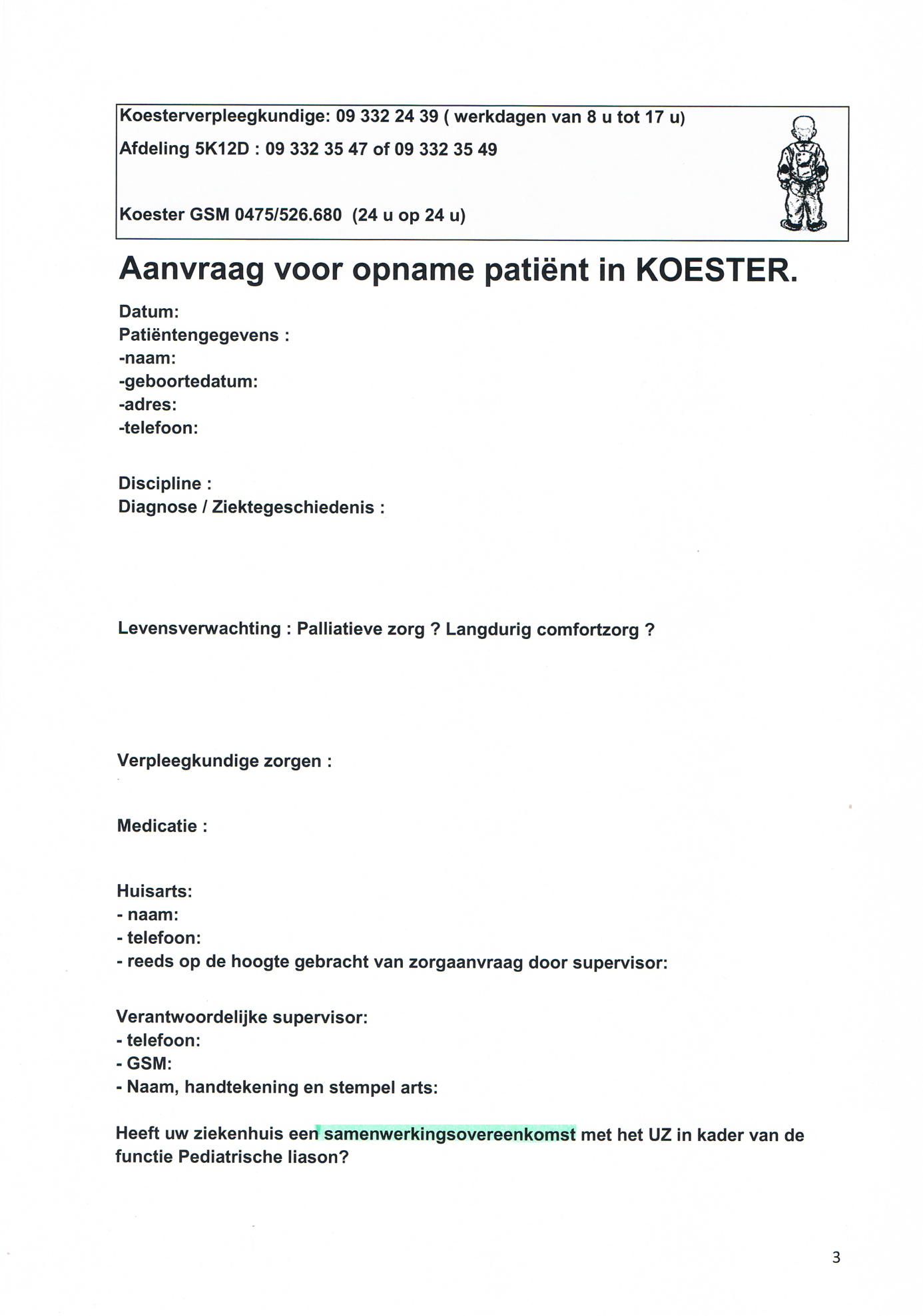 Bijlage 2De overeenkomst tussen het UZ Gent en het perifeer ziekenhuisArtikel 1 : Partijen komen overeen dat, volgens de voorwaarden van de Koninklijke besluiten van 15 november 2010 , het partnerziekenhuis een beroep kan doen op de erkende functie ‘pediatrische liaison’ van het UZ Gent en het hieraan verbonden gespecialiseerd team van het UZ Gent.Artikel 2 : Partijen komen overeen dat de samenwerking betrekking heeft op pediatrische patiënten die lijden aan een ernstige ziekte met een beperkte prognose die nood hebben aan een voortgezette zorg thuis na ontslag uit het ziekenhuis.Dit betreft zowel kinderen met een hemato-oncologische aandoening als kinderen met een andere ernstige chronische ziekte, al dan niet in een palliatieve of terminale fase.Het liaison team van het UZ Gent vormt een verbinding tussen het ziekenhuis en de thuiszorg, en probeert voornamelijk een ondersteunende rol naar de huisarts, kinderarts, thuisverpleging, enz op te nemen alsook in de post-palliatieve fase met betrekking tot de rouwbegeleiding van de familie. De externe liaison ondersteunt de voortgezette palliatieve zorg in de thuissituatie. Partijen komen overeen dat de doelstelling in de eerste plaats is een zo groot mogelijk deel van de palliatieve zorg thuis te laten verlopen. Daarnaast kunnen in overleg ook andere zorgaspecten in de thuisomgeving van het zieke kind mogelijk gemaakt worden, over de verschillende fasen van de ziekte en de behandeling heen. Artikel 3 :Partijen duiden contactpersonen aan met betrekking tot deze samenwerking en de concrete uitvoering en opvolging ervan. Het UZ Gent organiseert jaarlijks een coördinatie overleg met alle betrokken ziekenhuizen in het kader van deze liaisonfunctie. Partijen verbinden er zich toe tijdig en telkens wanneer nodig gezamenlijk overleg te plegen, en de nodige inspanningen te leveren binnen het kader van deze liaisonfunctie in het belang van de patiënt en diens familie. Bijlage 3Folder voor de ouders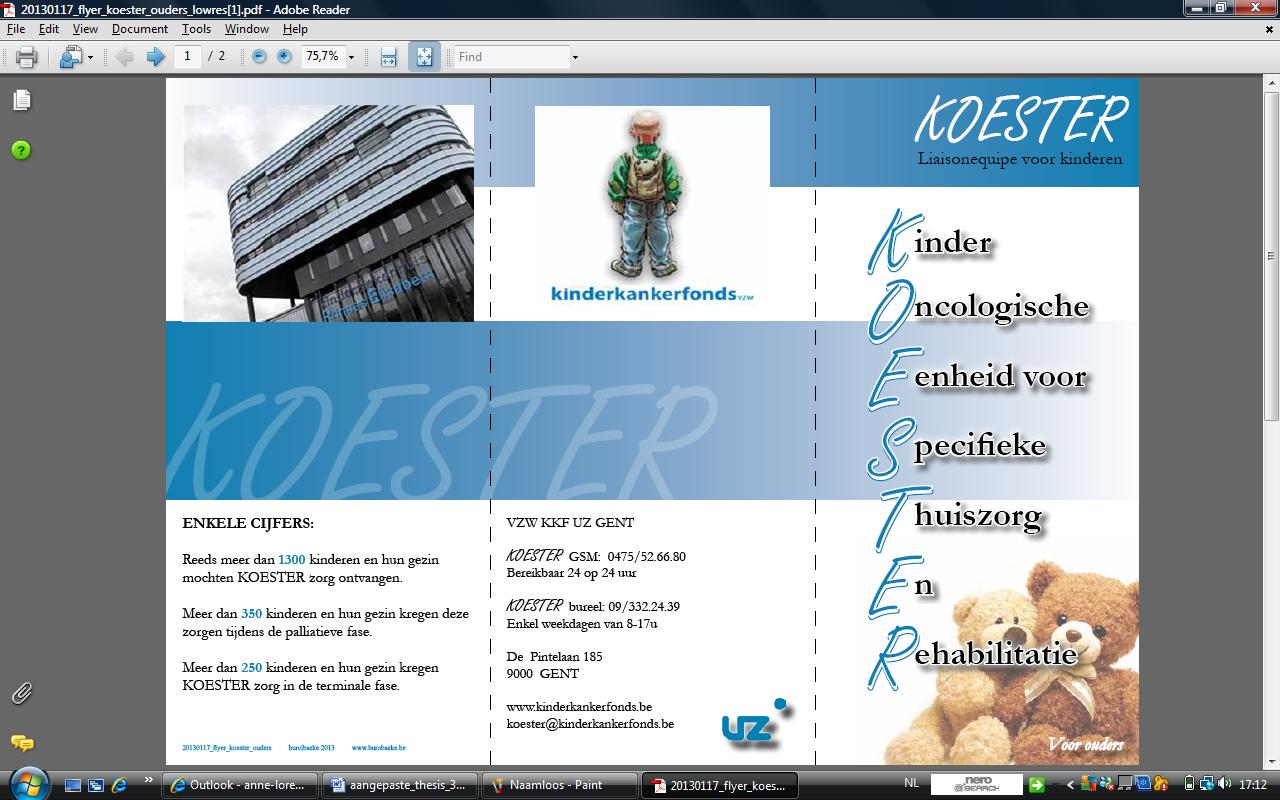 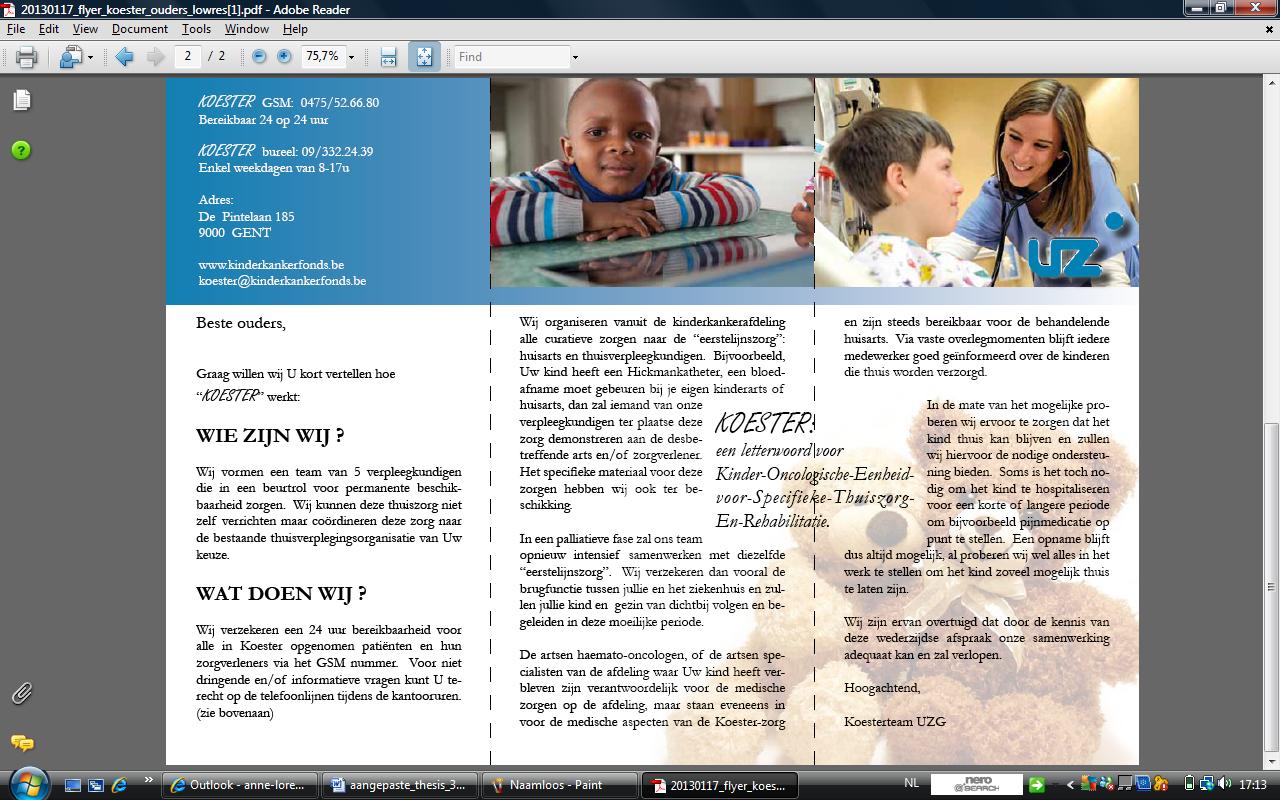 Bijlage 4 Folder voor de zorgverleners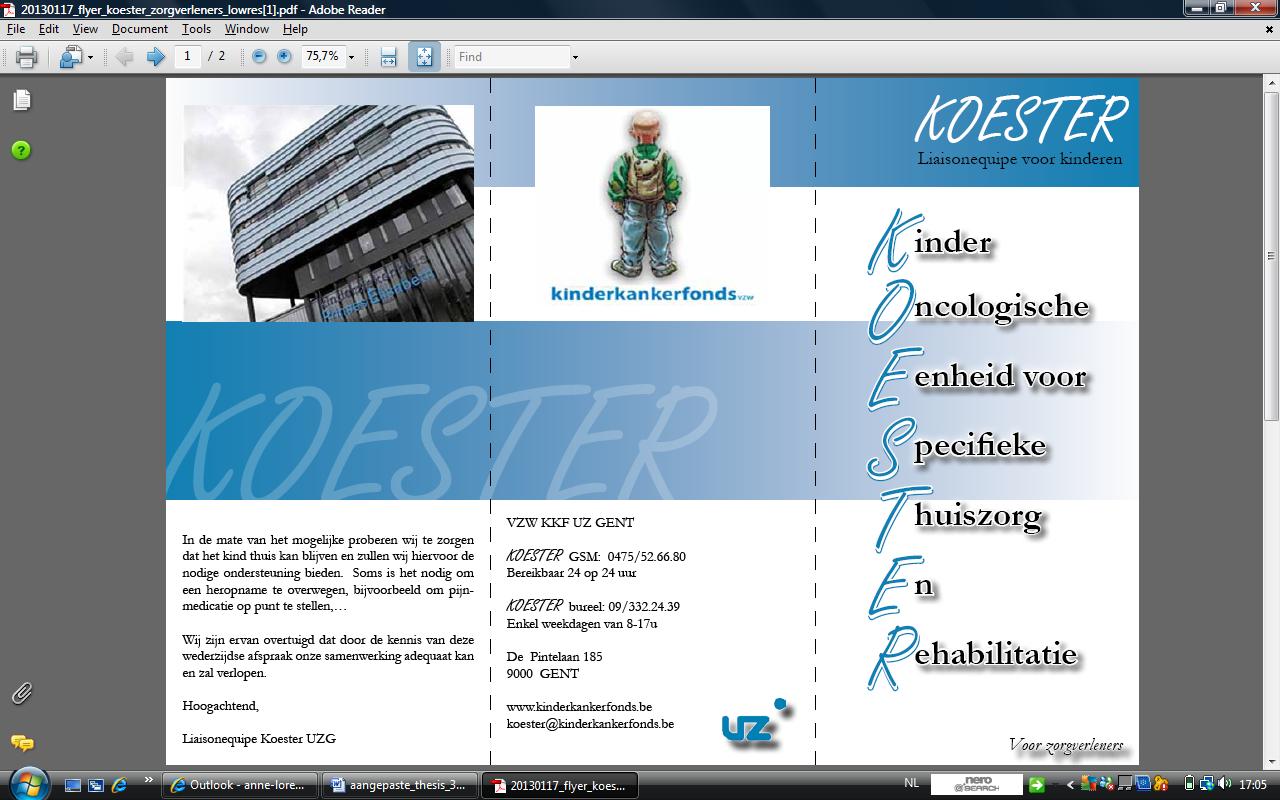 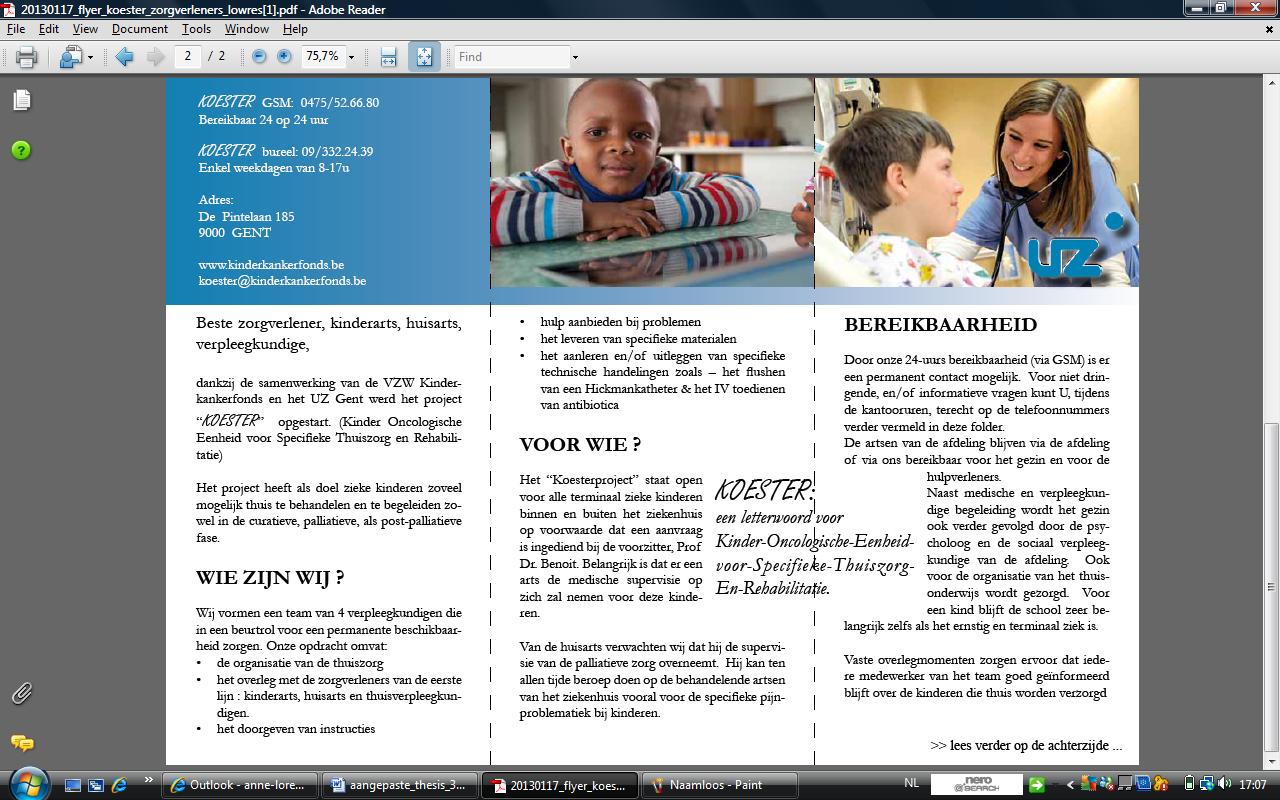 Bijlage 5Praktische richtlijnen toediening Antibiotica via Port-a-Cath: een voorbeeld van uitgeschreven instructies die Koester geeft aan de thuisverpleging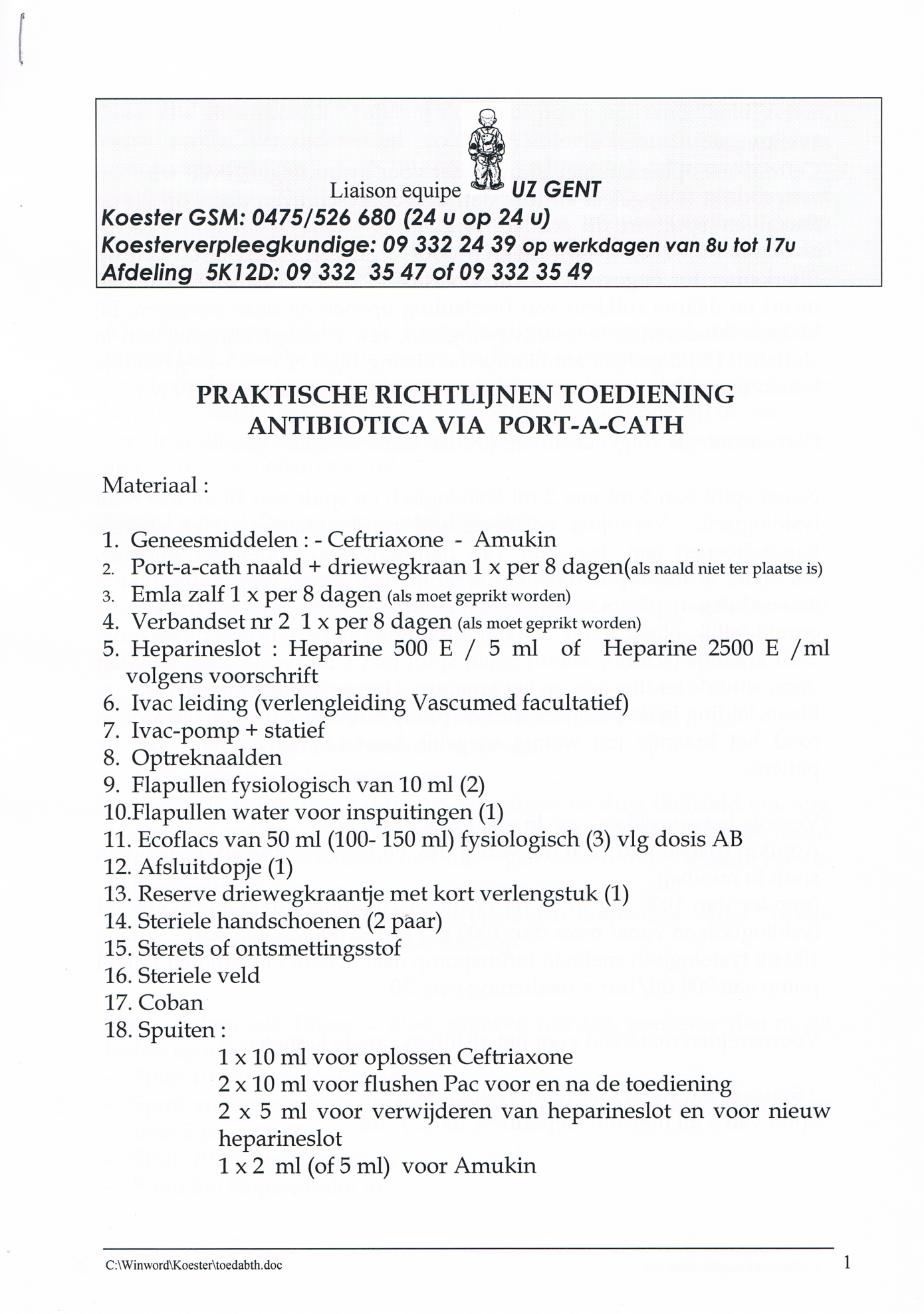 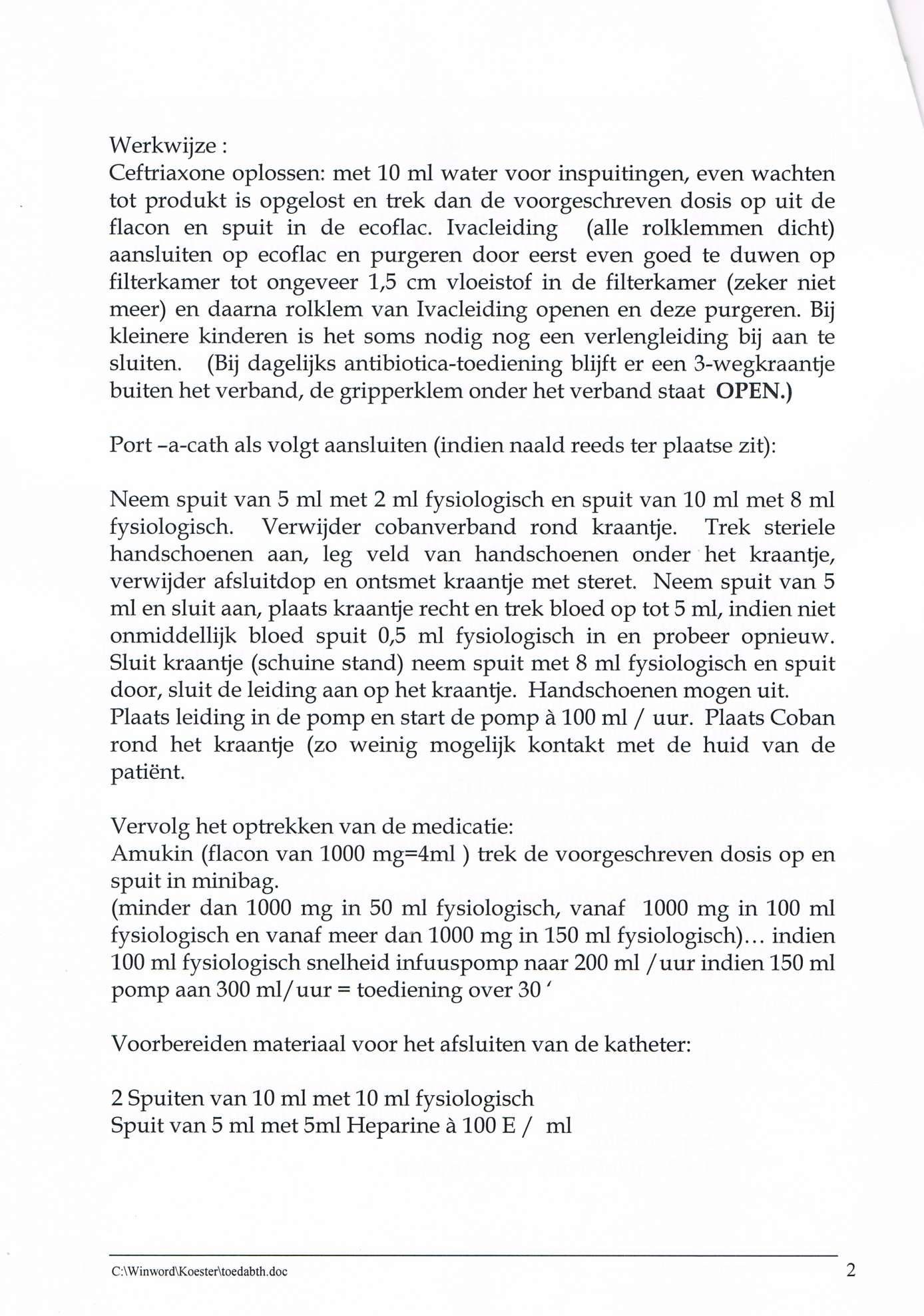 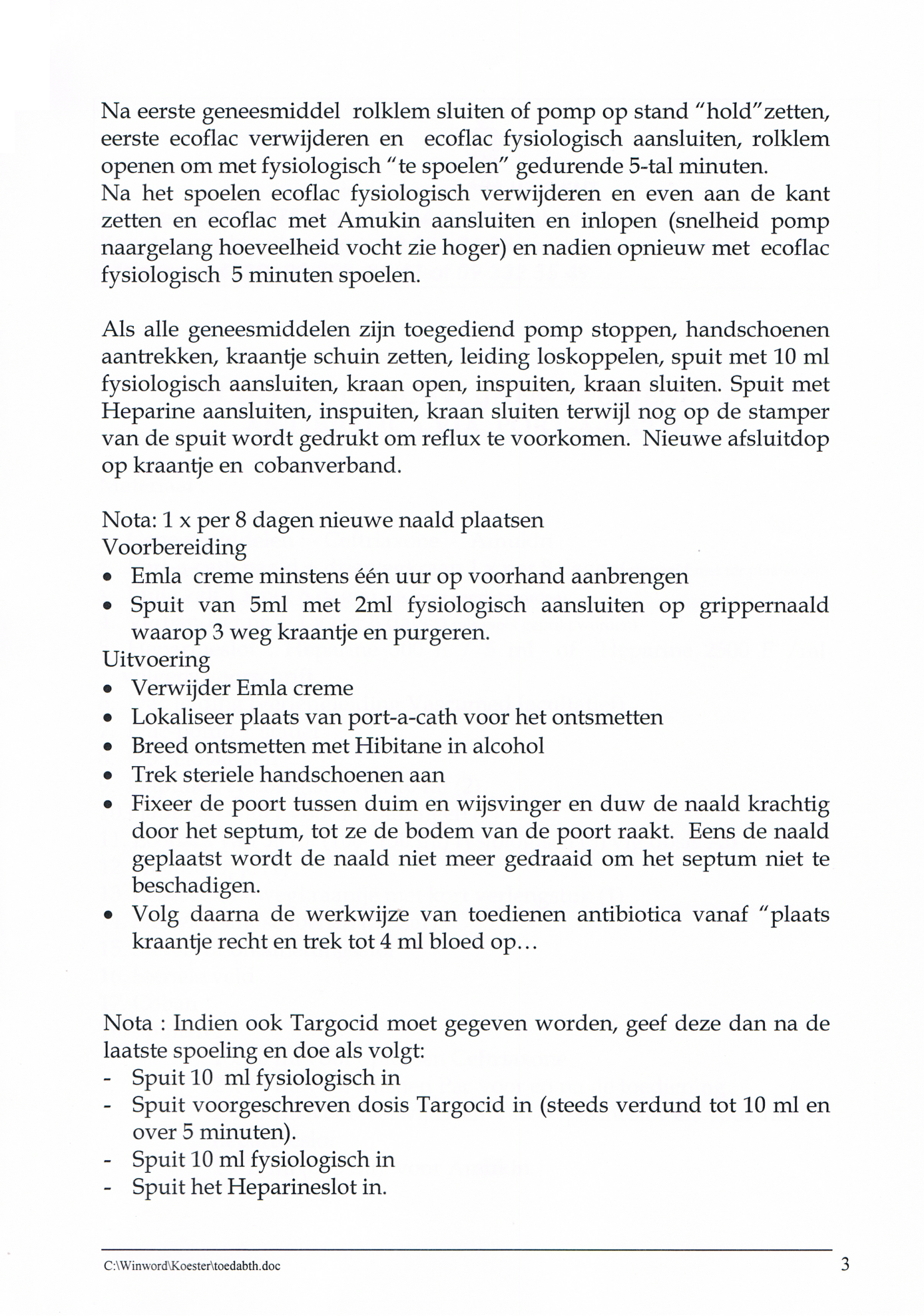 Bijlage 6Thuiszorg voor kinderen. Project Koester: heden en toekomst. Mede door de maatschappelijke veranderingen zoals kortere ligdagen en minder beschikbare financiële middelen, komt er een grotere druk te liggen op thuiszorg. Thuiszorg wordt steeds belangrijker, zowel voor volwassenen als voor kinderen. Volgens Bruntink (2007) situeren de taken van een (kinder)thuisverpleegkundige zich voornamelijk op organisatorisch, medisch-technisch en psychosociaal vlak. OrganisatorischDe overgang van het ziekenhuis naar huis moet voor het kind zo aangenaam mogelijk gebeuren waarbij continuïteit van zorg een streefdoel is. Om dit te bereiken is een goede samenwerking met de eerstelijnszorg zeer belangrijk. Uit de literatuur blijkt dat een goede overgang de stress bij het kind en zijn gezin in belangrijke mate reduceert. De verpleegkundige speelt hier voornamelijk de rol van coördinator.Medisch-technischHier speelt de thuisverpleegkundige de rol van observator en uitvoerder van complexe en gespecialiseerde zorg. Om dit op een professionele en kwaliteitsvolle manier te kunnen doen is er nood aan kennis met betrekking tot de pathologie, de behandeling, de medicatie en de mogelijke complicaties. PsychosociaalVolgens Schoubben(2012) moet een (kinder)thuisverpleegkundige zich vooral bewust zijn van de impact die een ziekte heeft op het kind en op zijn omgeving. Om goede psychosociale ondersteuning te kunnen bieden is het opbouwen van een vertrouwensrelatie, met zowel het kind als de omgeving, een essentieel punt.Uit officiële cijfers van het Vlaams Agentschap Zorg en Gezondheid (2012) blijkt dat er nood is aan gespecialiseerde thuiszorg voor kinderen. Zo bestaan er in België 198 diensten voor thuisverpleging, waarvan geen enkele specifiek voor kinderen.In België is er dankzij het Kankerplan van minister Onckelinckx en het daarop volgend Koninklijk Besluit, een grote stap in de goede richting gezet. Deze politieke acties hebben ervoor gezorgd dat de nodige financiële middelen ter beschikking komen om thuiszorg voor kinderen verder kwalitatief te gaan ontwikkelen. Eén van de initiatieven in Vlaanderen om thuiszorg voor kinderen te verbeteren, is het project Koester van het UZ Gent.Het project Koester.20 jaar geleden ontstond vanuit de afdeling hemato-oncologie van het UZ Gent het project Koester. De aanvankelijke bedoeling was om palliatieve zorg aan te bieden aan de kinderen van de afdeling waarbij een curatieve behandeling niet meer mogelijk was. Dit met als doel deze kinderen zoveel als mogelijk thuis te laten, in hun vertrouwde omgeving. In het begin was dit project volledig gestoeld op vrijwillig engagement. De financiering werd in hoofdzaak gedragen door het Kinderkankerfonds en private giften. Al snel werden er eveneens kinderen in het project opgenomen die zich nog in de curatieve en andere fasen van hun behandeling bevonden (zie figuur 1). In totaal zijn er in de eerste 20 jaar van het bestaan van Koester meer dan 1000 kinderen die Koesterzorg mochten ontvangen.Figuur 1: de verschillende zorgfasen (Verlooy, 2011).In 2011 werd de equipe van Koester als eerste team in België erkend met de functie pediatrische liaison (FPL). Deze erkenning bracht structurele overheidsfinanciering met zich mee. Deze functie heeft als doel een brug te vormen tussen het ziekenhuis en de thuissituatie. Het objectief van Koester is de kinderen en hun familie zoveel als mogelijk thuis te behandelen en dit zowel in de curatieve, palliatieve fase als post-palliatieve fase. Door de FPL zijn het niet meer alleen oncopatiëntjes die aanspraak kunnen maken op Koester zorgen, ook kinderen met een chronische neurologische of andere aandoening komen in aanmerking op voorwaarde dat het behandelende ziekenhuis een samenwerkingsakkoord heeft afgesloten met het UZ Gent.Rol van de verpleegkundige binnen Koester.Binnen het project Koester zijn er 4 verpleegkundigen die in een beurtrol 24uur op 24, 7 dagen op 7, permanent beschikbaar zijn. Het algemene doel is de kinderen (en hun gezinnen) zo veel mogelijk thuis te laten blijven en daar ook te verzorgen en te begeleiden. Een greep uit het takenpakket van de Koesterverpleegkundige:Het vervullen van een brugfunctie tussen het ziekenhuis en thuisHet coördineren van de thuiszorg naar lokale thuiszorgorganisaties toeHet aanleren van technische handelingen aan de lokale thuisverpleegkundigen, de perifere pediaters, de huisarts of de ouders (bijvoorbeeld: het spoelen van een Hickman Broviac katheter)Het voorzien van het nodige materiaal om de thuiszorg mogelijk te makenHet ontwikkelen van folders voor ouders en zorgverlenersHet ontwikkelen van educatief materiaal voor de thuisverpleging (bijvoorbeeld: e -learning procedure)Psychosociale ondersteuning van het kind en zijn gezinHet organiseren van ontmoetingsdagen voor ouders van overleden kinderenHet organiseren van weekends voor de tieners van de afdelingHet begeleiden van de ouders tijdens de verschillende fasen van het ziekteprocesKoester biedt aan het kind en zijn gezin de mogelijkheid om het normale leven zoveel als mogelijk te behouden. Ziek zijn heeft een grote impact, zowel op het kind als op de rest van het gezin. Door een project als Koester wordt de zwaarte van deze impact verminderd.Hoe kan een patiëntje in het project Koester stappen ?Volgens Mattheeuws (2011) is de aanvraag tot Koester zorg verschillend, naar gelang het behandelende ziekenhuis.Patiënt van de afdeling pediatrische hemato-oncologie van het UZ Gent.De behandelende specialist zal contact opnemen met de huisarts waarbij deze laatste wordt geïnformeerd over het verloop van de ziekte, de huidige toestand van het kind, de te verwachten problemen, de verdere noodzakelijke opvolging en de mogelijke samenwerking met Koester. Daarna zal een eerste overleg plaats vinden op initiatief van Koester en dit samen met het kind, zijn ouders, de huisarts en de regionale thuiszorgequipe. Tijdens dit overleg wordt de werking van Koester uitgelegd, gegevens worden uitgewisseld en de noodzakelijke zorg wordt besproken en opgestart.Andere patiënten.Sinds de erkenning kan er eveneens een verzoek komen vanuit een andere discipline of vanuit een ander, regionaal ziekenhuis. Hier gebeurt de aanvraag meestal telefonisch waarbij een verpleegkundige van Koester de nodige informatie verzamelt en aan de desbetreffende arts vraagt om een aanvraagformulier in te vullen. De bereidheid van de aanvragende arts om van op afstand de verdere opvolging te verzekeren en bereikbaar te zijn bij problemen, zijn noodzakelijk om goede zorg te verlenen. Daarna zal een eerste contact plaatsvinden met de ouders om samen te kijken wat de specifieke noden zijn van het kind en zijn omgeving. Toekomst.In de toekomst wordt er een stijgende vraag naar thuiszorg verwacht. Door de groeiende complexiteit van deze thuiszorg is er nood aan meer gespecialiseerde thuiszorg. Uit de literatuur blijkt dat er wereldwijd gelijkaardige factoren terug te vinden zijn die de ontwikkeling van thuiszorg voor kinderen belemmeren. Deze zijn: onvoldoende opleiding, onvoldoende financiële middelen en weinig wetenschappelijk onderbouwde richtlijnen hieromtrent. Zowel nationaal, als internationaal is er een groeiende erkenning wat betreft de nood tot het ontwikkelen van gespecialiseerde diensten voor thuiszorg bij kinderen. Verschillende barrières om tot een kwaliteitsvolle ontwikkeling te komen zijn reeds genoemd waarbij het gebrek aan kennis en de daaruit voortvloeiende onzekerheid bij de zorgverleners de kroon spant. Om dit te verhelpen zou pediatrische thuiszorg en specifiek pediatrische palliatieve thuiszorg opgenomen moeten worden in het onderwijsprogramma en dit zowel voor artsen, verpleegkundigen en iedereen die gedurende zijn loopbaan met deze problematiek in aanraking kan komen. Het project Koester levert hier reeds een bijdrage door de brede educatieve rol die het team op zich neemt naar zowel de ouders, de regionale thuisverpleging en de perifere ziekenhuizen toe. Ook met verschillende hogescholen wordt er nauw samengewerkt en wordt zo kennis gedeeld.In de toekomst moet de informatie omtrent het bestaan en de werking van Koester nog naar een breder publiek verdeeld worden. Dit gebeurt onder ander door het ontwikkelen van twee informatiefolders, specifiek gericht naar ouders en zorgverleners. Ook de educatieve rol naar de regionale thuisverpleging toe zal naar een hoger niveau getild worden met het organiseren van educatieve namiddagen op regionaal niveau. Zo worden er meer thuisverpleegkundigen op hetzelfde moment bereikt. Een betere verspreiding van informatie moet de verbetering van de kwaliteit van thuiszorg voor kinderen verzekeren.Bronnen:Benoit, Y., Laureys, G., De Clercq, M., Van Puyvelde, A., Mattheeuws, K., Van Boxstael, R., Dhooghe, C., Devos, P., Symoens, J., Nolf, N., Vandecruys, E., Morez, A., Verlooy, J., De Moerloose, B., De Bodt, G., Bomans, A., De Bruyne, E., Vande Velde, V., Matthys, D., De Porre, J. (2007). Het project “KOESTER” : een uniek zorgaanbod voor kinderen met een levensbedreigende aandoening. Tijdschrift voor geneeskunde, 63, p. 5-14.Bruntink, R. (2007). In het teken van leven: zorgen voor het ongeneeslijk ziek kind. Pallium, 9, p. 42-44.Mattheeuws, K. (2011). Terug naar huis met de juiste zorg. Lezing : 28 oktober 2011. Gent.Onckelinckx, L. (2011). Het Kankerplan: 3 jaar later. On-line, Internet, 29 oktober 2012. Beschikbaar: http://www.health.belgium.be/eportal/Myhealth/Risksanddiseases/Healthrisks/Cancer/NationalCancerPlan/index.htm?fodnlang=nl. UZ Gent (2011). Koesterproject krijgt langverwachte structurele overheidssteun. On-line, Internet, 29 oktober 2012. Beschikbaar: http://www.uzgent.be.Van Puyvelde, A ( 9 oktober 2012). (Verpleegkundige binnen het KOESTER team).  Mondelinge mededeling in het kader van het eindwerk aan de KHBO.Verlooy, J. (2011). KOESTER : van project naar erkende liaisonfunctie. Lezing : 28 oktober 2011. Gent.Vlaams Agentschap Zorg en Gezondheid (2012). Overzicht zorgaanbod per sector. On-line, Internet, geraadpleegd op 25 oktober 2012. Beschikbaar : www.zorg-en-gezondheid.beVZW Wit-Gele Kruis van Vlaanderen (2011). De rol van thuisverpleegkundigen: vandaag en morgen. On-line, Internet, 25 november 2012. Beschikbaar: http://patienten.witgelekruis.be/fb111rmuj777qyne1iubb108.aspx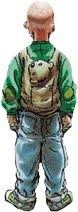 www.kinderkankerfonds.beAfrikaAziëEuropaNoord-AmerikaZuid-AmerikaOceaniëAantal landen574743232314Niveau 183%65.9%32.6%78.3%66.7%85.7%Niveau 213.2%25.5%27.9%8.7%25%0%Niveau 33.8%6.4%27.9%4.4%8.3%0%Niveau 41.9%2.1%2.1%8.7%0%14.3%Standaard networkUitgebreid netwerkHuisarts;Respijtvoorzieningen Arts(en) ZH perifeerArts(en) ZH academischPsychosociale hulpleners als maatschappelijk werker, psycholoogThuiszorgPijnteam, alternatieve genezerVerpleegkundigen ZH perifeerVerpleegkundigen ZH academischKinderdagverblijf (zowel regulier als speciaal)Buren, familie, vriendjes van het kind, vrienden van de oudersOrganisaties voor zieke kinderenGemeente (bv. zorgloket Wet Maatschappelijke Ondersteuning [WMO])Revalidatie instellingZorgverzekeraarDiverse therapeuten (zoals logopedist, muziek-, drama- en fysiotherapeut)ApotheekWerkgever ouder(s)OuderorganisatiesOnderwijsvoorzieningen